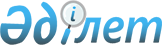 О внесении изменений и дополнения в приказ Министра обороны Республики Казахстан от 4 октября 2019 года № 792 "Об утверждении типовых учебных программ военных учебных заведений, подведомственных Министерству обороны Республики Казахстан"
					
			Утративший силу
			
			
		
					Приказ Министра обороны Республики Казахстан от 7 октября 2021 года № 688. Зарегистрирован в Министерстве юстиции Республики Казахстан 12 октября 2021 года № 24705. Утратил силу приказом Министра обороны Республики Казахстан от 4 июля 2023 года № 668.
      Сноска. Утратил силу приказом Министра обороны РК от 04.07.2023 № 668 (вводится в действие по истечении десяти календарных дней после дня его первого официального опубликования).
      ПРИКАЗЫВАЮ:
      1. Внести в приказ Министра обороны Республики Казахстан от 4 октября 2019 года № 792 "Об утверждении типовых учебных программ военных учебных заведений, подведомственных Министерству обороны Республики Казахстан" (зарегистрирован в Реестре государственной регистрации нормативных правовых актов под № 19458) следующие изменения и дополнение:
      пункт 1 изложить в следующей редакции:
      "1. Утвердить типовые учебные программы:
      1) военных учебных заведений, подведомственных Министерству обороны Республики Казахстан по группе специальностей технического и профессионального образования "Военное дело и безопасность", на базе общего среднего образования, согласно приложению 1 к настоящему приказу;
      2) военных учебных заведений, подведомственных Министерству обороны Республики Казахстан по группе специальностей технического и профессионального образования "Военное дело и безопасность", на базе основного среднего образования, согласно приложению 1-1 к настоящему приказу;
      3) военных учебных заведений, подведомственных Министерству обороны Республики Казахстан по направлению подготовки высшего образования "Военное дело", согласно приложению 2 к настоящему приказу.";
      приложения 1 изложить в новой редакции согласно приложению 1 к настоящему приказу;
      дополнить приложением 1-1 согласно приложению 2 к настоящему приказу;
      в Типовые учебные программы военных учебных заведений, подведомственных Министерству обороны Республики Казахстан по направлению подготовки высшего образования "Военное дело", утвержденной указанным приказом:
      раздел 6 изложить в следующей редакции:
      "Раздел 6. Информационно-коммуникационные технологии.
      Назначение дисциплины.
      Дисциплина "Информационно-коммуникационные технологии" (далее – ИКТ) предназначена для формирования у будущих специалистов систему знаний, умений и компетенций в области использования средств информационных и коммуникационных технологий в профессиональной деятельности, научной и практической работе, для самообразовательных и других целей.
      Цель и задачи изучения дисциплины.
      Целью освоения дисциплины "Информационно-коммуникационные технологии" является формирование у обучающихся представлений о современных информационных технологиях, возможностях сбора, обработки, хранения и использования информации с применением компьютерной техники и специального программного обеспечения, а также адаптация к использованию компьютерных технологий при обработке документации современного офиса и разработке функциональных задач.
      Наряду с практической целью, курс реализует образовательные и воспитательные цели, способствуя расширению кругозора обучающихся, повышению их общей культуры и образованности.
      Задачи изучения дисциплины:
      1) ознакомить курсанта со структурной схемой и особенностями вычислительной техники и достижений научно-технический прогресса;
      2) дать представление обучаемому об аппаратном обеспечении вычислительной техники;
      3) дать обзор о системном программном обеспечении, прикладных программных пакетах "Microsoft Office", графических редакторах, языках программирования и системах автоматизированного проектирования;
      4) дать понятие о "Кибербезопасности", компьютерных сетях и телекоммуникации;
      5) изучить принципы работы в ЕСЭДО, задачи и цели электронного правительства "www.egov.kz";
      6) совершенствовать умения по работе с текстовым процессором "Microsoft Word" табличным процессором "Microsoft Excel";
      7) научить создавать презентации, базы данных и работать с ними.
      Компетенции обучающегося, формируемые в результате освоения дисциплины.
      В результате освоения дисциплины "ИКТ" у обучающихся формируются следующие общие и военно-профессиональные навыки:
      1) знания свойства, формы представления и системы передачи информации;
      2) знания об общих характеристиках процессов сбора, передачи, обработки и накопления информации, мерах и единицах измерения информации;
      3) знания о структурной схема и функционирования компьютера;
      4) знания об аппаратное и программное обеспечение персонального компьютера, об операционной системе "Windows";
      5) знания о видах и способах представления информации;
      6) способность пользоваться поисковыми системами "Internet" и ориентироваться в портале электронного правительства;
      7) способность правильно и быстро оформлять служебную документацию, обрабатывать информацию с помощью электронных таблиц, создавать и работать с базами данных;
      8) способность обрабатывать большие объемы текстовой информации с созданием автоматических списков, гиперссылок, стилей форматирования и других специальных функций текстового редактора.
      Содержание дисциплины.
      Тема 1. Роль ИКТ в ключевых секторах развития общества. Стандарты в области ИКТ.
      Определение "ИКТ". Предмет "ИКТ" и его цели. Роль "ИКТ" в ключевых секторах развития общества. Стандарты в области "ИКТ". Связь между "ИКТ" и достижением целей устойчивого развития Декларации тысячелетия. Понятие информации, информационных процессах и информационных технологиях. Виды и свойства информации. Арифметические и логические основы ЭВМ. Системы счисления. Арифметические действия в системах счисления. Алгебра логики и логические основы компьютера. Логические операции. Дизъюнкция, конъюнкция и отрицание. Таблица истинности.
      Тема 2. Введение в компьютерные системы. Архитектура компьютерных систем.
      История развития компьютерной техники. Архитектура персонального компьютера. Принципы фон Неймана. Компьютер и его составные части. Основная память: внутренняя и внешняя. Внешние запоминающие устройства. Периферийные устройства: устройства ввода и вывода данных, устройства звуковоспроизведения, модем, игровые манипуляторы, "световое перо", дигитайзер.
      Тема 3. Программное обеспечение. Операционные системы.
      Программные продукты. Вспомогательные программные обеспечения (программы-архиваторы, антивирусные программы). Работа со сжатыми данными. Теоретические основы сжатия данных. Базовые требования к диспетчерам архивов. Вирусы и их разновидности. Испорченные и зараженные файлы. Классификация компьютерных вирусов. Основные методы защиты от компьютерных вирусов.
      Операционная система. Эволюция развития. Основные понятия, концепции "ОС". Классификация "ОС". Функции операционных систем персональных компьютеров. Получение сведений об объекте операционной системы.
      Тема 4. Человеко-компьютерное взаимодействие.
      Взаимодействие человека с компьютером, проектирование, оценка и реализация интерактивных вычислительных систем для использования людьми и изучением основных явлений, окружающих их. Облачные вычисления. Получение практических навыков по созданию и редактированию текстовых и табличных документов. Построение диаграмм и графиков. Защита информации, Условное форматирование.
      Тема 5. Системы баз данных.
      База данных и системы управления базами данных (СУБД). Проектирование базы данных. Структура простейшей базы данных Типы данных. Свойства полей. Создание межтабличных связей. Запросы. Упорядочение записей в результирующей таблице. Использование условия отбора. Фильтрация записей. Создание форм. Создание форм с помощью Мастера форм. Создание кнопочных форм с помощью Конструктора и Диспетчера форм базы данных.
      Тема 6. Анализ данных. Управление данными.
      Хранилища данных. Создание отчетов, сводных таблиц и диаграмм в базе данных. Разница между ОЗУ и резервным запоминающим устройством.
      Абсолютная, относительная и смешанная ссылки. Сортировка и фильтрация данных.
      Тема 7. Сети и телекоммуникации.
      Понятие и архитектура компьютерной сети. Классификация. Локальные вычислительные сети. Глобальные вычислительные сети. Корпоративная вычислительная сеть, ее назначение и характеристика. Система адресации в Интернет. Работа с электронной почтой. Почтовая программа "Outlook Express". Настройка почтовой системы дома. Поисковые технологии. Создание доступа и работа с документами в локальной сети. Виды браузеров. История развития электронного документооборота. Электронное правительство Принципы работы в ЕСЭДО. Задачи и цели электронного правительства "www.egov.kz.". Основные функции единого портала государственных услуг "www.egov.kz.". Правила регистрации и работы в портале "www.egov.kz.". Схема подачи электронных обращений в государственные органы. Права и возможности "Электронно-цифровой подписи".
      Тема 8. Кибербезопасность.
      Потребность в кибербезопасности. Персональные данные. Корпоративные данные. Последствия нарушения безопасности. Профиль киберпреступника. Понятие кибервойны. Уязвимости системы безопасности и эксплойты. Типы уязвимостей безопасности. Типы и симптомы вредоносного ПО. Способы проникновения. Отказ в обслуживании. Смешанная атака. Защита устройств и сети. Защита персональных данных в сети. Надежная аутентификация. Межсетевые экраны. Типы межсетевых экранов. Обнаружение атак в реальном времени. Обнаружение вредоносного ПО. Практические методики по информационной безопасности. Подход к кибербезопасности на основе поведения. Ботнет. Безопасность на основе поведения. "NetFlow" и кибератаки. Алгоритм действий по обеспечению безопасности. Инструменты для предотвращения и обнаружения инцидентов. Системы обнаружения и предотвращения вторжений.
      Тема 9. Интернет-технологии.
      Интернет-технологии: значение, возможности, особенности. Базовые информационные технологии. Виды интернет-технологий и инноваций в IT-связи. Интернет технологии как удобный метод получения данных. Основные черты современных интернет технологий.
      Тема 10. Облачные и мобильные технологии.
      Облачные технологии, Основные понятия, типы облачных сервисов. Облачная инфраструктура. Облачные серверы. Мобильные и облачные вычисления. Мобильные технологии. Smart технологии. Мобильные информационные технологии в образовании. Как мобильные технологии изменили нашу жизнь.
      Тема 11. Мультимедийные технологии.
      Мультимедийные технологии виды, задачи и роль. Современные мультимедийные технологии. Медиа системы. Мультимедиа в образовании. Мультимедиа в Вооруженных Силах Республики Казахстан. Мультимедийная аппаратура. Мультимедиа языки. Виртуальная реальность. Технология 3D. Компьютерная графика и анимации. Мультимедиа платформы. Мультимедиа стандарты.
      Тема 12. Информационные технологии.
      Информационные технологии и системы. Информационные технологии и связь. Современные технологии и их виды. Влияние информационных технологий на развитие общества. Роль информационных технологий в современном обществе.
      Тема 13. Языки программирования.
      Алгоритм и его свойства. Структуры алгоритмов: линейная, управляющая и циклическая. Формы представления алгоритма: Обзор языков программирования. Основные конструкции программирования. Алфавит языка программирования, зарезервированные слова, идентификаторы, константы, переменные и типы переменных, выражения, данные и их типы. Структура программы. Оператор присваивания, ввод и вывод информации. Организация программ линейных, управляющих и циклических алгоритмов. Массивы: определение и объявление массива, обработка одномерных массивов. Эко платформы.
      Тема 14. Умные технологии.
      Умные технологии Казахстана и мира. Умные технологии в социальной сфере. Будущее в настоящем: "умные" технологии на службе у человека. Умная техника. Виды умных техник. Развитие искусственного интеллекта. Влияние умных технологий на дальнейшее развитие экономики.
      Тема 15. Электронные технологии. Электронный бизнес. Электронное обучение. Электронное правительство.
      Электронные технологии, применяемые в информационных ресурсах: электронные документы, электронные библиотеки, базы данных (БД), электронные коллекции, и др. Электронные технологии в формировании информационной среды. Электронный бизнес и электронная коммерция. Электронное обучение. Дистанционное обучение. Образовательные платформы и площадки. Перспективы электронного обучения. Электронное правительство EGOV. Регистрация в системе государственные услуги, получение онлайн услуг.
      Тема 16. Системы автоматизированного проектирования.
      Система компьютерной математики. Общие сведения о математических редакторах ("MathCad" или подобные). Структура окна математических редакторах. Ввод и редактирование формул. Вычисления. Типы данных. Арифметические вычисления. Переменные с заданными пределами изменения. Функции пользователя и встроенные функции. Матрицы. Простейшие операции с матрицами. Транспонирование. Алгебраические вычисления над матрицами. Матричные функции. Графики. Двумерные графики. Трехмерные графики. Графики поверхности, "3D" точечные графики. Дифференциальные уравнения. Интегралы. Элементы программирования в математических редакторах. Объектно-ориентированное программирование. Потоки данных и язык графического программирования.
      Среда "LabVIEW" (либо подобные): создание рабочего места. Инструментальные средства. Создание виртуального прибора. Лицевая панель "Panel". Добавление элемента управления на Лицевую панель. Структурная схема "Diagram". Создание объектов на блок-диаграмме. Редактирование кода блок-диаграммы. Создание виртуальных приборов. Арифметические операции. Фильтрация Сигнала. Анализ амплитуды сигнала. Два типа структур циклов. Генерация массивов данных. Использование "Case" структуры. Организация программирования. Логические операции. Основные элементы управления и индикаторы. Подключение. Сдвиговые регистры. Структура "Последовательность", узел Формула. Генераторы и осциллографы. Библиотеки виртуальных приборов. Методика отладки программ.
      Тема 17. Информационные технологии в профессиональной сфере. Промышленные ИКТ.
      Цифровой Казахстан. Цифровая армия. ИКТ внедренные в Вооруженных Силах Республики Казахстан.
      Тема 18. Установка и использование прикладных программ в профессиональной сфере.
      Закон РК "Об информатизации". Порядок разработки, создания и внедрения информационных систем.
      Тема 19. Автоматизированные системы управления Вооруженных Сил Республики Казахстан.
      Перечень автоматизированных систем управления в Вооруженных Силах Республики Казахстан, особенности их применения. Перспективы развития.
      Тема 20. Перспективы развития ИКТ.
      Роль ИКТ в современном мире. Этапы развития ИКТ. Перспективы развития информационных и коммуникационных технологий.".
      2. Департаменту военного образования и науки Министерства обороны Республики Казахстан в установленном законодательством Республики Казахстан порядке обеспечить:
      1) государственную регистрацию настоящего приказа в Министерстве юстиции Республики Казахстан;
      2) размещение настоящего приказа на интернет-ресурсе Министерства обороны Республики Казахстан после его первого официального опубликования;
      3) направление сведений в Юридический департамент Министерства обороны Республики Казахстан об исполнении мероприятий, предусмотренных подпунктами 1) и 2) настоящего пункта в течение десяти календарных дней со дня его первого официального опубликования.
      3. Контроль за исполнением настоящего приказа возложить на заместителя Министра обороны Республики Казахстан курирующего вопросы военного образования.
      4. Настоящий приказ довести до должностных лиц в части, их касающейся.
      5. Настоящий приказ вводится в действие по истечении десяти календарных дней после дня его первого официального опубликования. Типовые учебные программы военных учебных заведений, подведомственных Министерству обороны Республики Казахстан по группе специальностей технического и профессионального образования "Военное дело и безопасность", на базе общего среднего образования Раздел 1. Казахский язык.
      Назначение дисциплины.
      Дисциплина "Казахский язык" предназначена для обучения казахскому языку в целях формирования социально-гуманитарного мировоззрения в рамках реализации общенациональной идеи "Рухани жаңғыру".
      Цель и задачи изучения дисциплины.
      Целью изучения казахского языка является формирование у кадетов навыков грамотного письма на казахском языке, ознакомление кадетов с военными терминами с целью их практического применения, обучение будущих сержантов умению анализировать прочитанный текст, отрабатывать лексико-грамматический материал, обеспечивающий формирование правильной казахской речи, связанных с профессиональной лексикой, их использованием в сфере своей деятельности, сопоставлять грамматический материал казахского языка, составлять документы служебно-бытового назначения.
      Задачи изучения дисциплины.
      1) фонетические, лексико-грамматические явления в объеме, необходимом для ведения беседы и чтения литературы;
      2) развивать специальной, военной, общественно-политической и бытовой и литературной лексикой;
      3) пересказывать кратко прочитанный текст, содержащий грамматический материал и военную лексику;
      4) вести беседу на казахском языке в пределах изученной тематике;
      5) вести двусторонний перевод;
      6) понимать и использовать военные термины;
      7) освоение общей военной терминологии;
      8) усвоение военных терминов и словосочетаний, на их основе составление текстов по специальности;
      9) развивать у кадетов внутреннюю мотивацию к изучению казахского языка;
      10) совершенствование навыков обмена мыслями на казахском языке.
      Компетенции обучающегося, формируемые в результате освоения дисциплины.
      В результате освоения дисциплины "Казахский язык" у обучающихся формируются следующие общие и военно-профессиональные навыки:
      1) способность взаимодействовать с представителями Вооруженных Сил различных стран в рамках Организации Объединенных Нации, миротворческих силах и других международных организациях;
      2) способность ясно и аргументировано формулировать свои мысли на казахском языке в устной и письменной формах;
      3) способность чтения и перевода документов с целью ознакомления современными техническими и технологическими инновациями;
      4) способность восприятия на слух информации, навыков диалогической и монологической речи;
      5) развития навыков последовательного изложения мыслей, а также информации при написании писем личного и делового характера.
      Тематический план дисциплины.
      Содержание дисциплины.
      Тема 1. Знакомство. Рапорт. Доклад.
      Приветствие. Знакомство. Рапорт дежурного.
      Овладение лексическим и терминологическим минимумом по специальности.
      Построение различных типов речевой деятельности: беседа, описание, информирование.
      Тема 2. Строевые команды. Грамматический минимум.
      Правильное применение команд при выполнении строевых приемов без оружия и с оружием, при разводе караула, смене, в повседневной деятельности, при несении внутренней службы. Приобретение навыков при работе с текстом в соответствии с темой.
      Усвоение команд при выходе из строя, при подходе к начальнику. Принятие контрольных работ согласно второй теме по применению строевых команд согласно грамматике.
      Тема 3. Профессия военного. Мой гарнизон.
      Моя профессия. Специальность. Профессия военного. Чтение текстов согласно профессий в различных стилях, понимание основного смысла.
      Тема 4. Государственный язык – казахский язык.
      Законы о государственном языке согласно темы, приказы, ознакомление уставами. Уровень государственного языка в Вооруженных Силах Республики Казахстан. Афоризмы о языке написание, проговаривание пословиц и поговорок.
      Тема 5. Маскировка.
      Работа с военными терминами по теме: "Маскировка". Требования и правила маскировки.
      Составление предложений путем подбора слов, умение рассказать смысл предложений.
      Тема 6. Военная форма одежды. Военные пословицы.
      Виды военной формы одежды и перечень воинских званий. Составление предложений при помощи военных терминов. Контроль написания самостоятельной работы с помощью книг, учебников, словарей при составлении бесед и диалогов.
      Умение применять соответствующие военные пословицы.
      Тема 7. Спорт и физическая подготовка.
      Спорт. Игровые виды спорта. Физическая культура. Знаменитые спортсмены.
      Репродуцирование адаптированных и продуцирование несложных прагматических текстов, диалогических и монологических высказываний в устной и письменной форме на темы, актуальные для спортивной и профессиональной сфер, по разным видам речевой деятельности: говорению, аудированию, чтению, письму.
      Тема 8. Инженерная подготовка.
      Виды инженерных заграждений. Связь с военными дисциплинами, тактико-технические характеристики мин, гранат.
      Контроль написания самостоятельной работы с помощью книг, учебников, словарей при составлении бесед и диалогов.
      Тема 9. Моя родина – Казахстан.
      Географическое положение Казахстана. Государственные Символы Казахстана. Нур-Султан – столица Казахстана. Развитие столицы Республики Казахстан. Алматы – культурный и промышленный город Республики Казахстан. Мой родной город. Государственные и национальные праздники Республики Казахстан. Обычаи и традиции народа Казахстана.
      Развитие учебно-профессиональной речи: интенсивное обучение основным функционально-смысловым типам высказываний: монологу-описанию, монологу-повествованию, монологу-рассуждению, диалогу-беседе, диалогу-дискуссии.
      Тема 10. Разведка.
      Требования, предъявляемые к разведке, связь с военными дисциплинами.
      Составление предложений при помощи военных терминов. Перевод.
      Тема 11. Выдающиеся люди истории Казахстана.
      Н.А. Назарбаев, К. Кайсенов, С. Нурмагамбетов, Ш. Уалиханов, Б. Момышулы, А. Молдагулова и М. Маметова.
      Разговор, беседа на профессиональные военные темы, составление диалогов, ведение дискуссии.
      Тема 12. Вооруженные Силы Республики Казахстан.
      Структура и задачи Вооруженных Сил. Образование Вооруженных Сил Республики Казахстан. Виды Вооруженных Сил Республики Казахстан. Рода и службы войск. Тактические знаки военных специальностей. Структура подразделений Сухопутных войск. Части и соединения Сухопутных войск. Воинские звания и должности. Воинское подразделение. Формы обращения военнослужащих. Сухопутные войска. Тактические знаки. Организация роты. Рода и службы войск Сухопутных войск.
      Овладение лексическим и терминологическим минимумом по специальности. Построение различных типов речевой деятельности: беседа, описание, информирование. Грамматические формы и конструкции в функциональном аспекте.
      Тема 13. Основы военного искусства.
      Тактика как составная часть военного искусства. Управление подразделениями. Развитие военного искусства в локальных войнах и вооруженных конфликтах. Виды обеспечение боя.
      Грамматические формы и конструкции в функциональном аспекте. Построение различных типов речевой деятельности: беседа, описание, информирование.
      Тема 14. Вооружение и военная техника.
      Мотострелковые подразделения: задачи и вооружение. Тактико-технические характеристики стрелкового оружия, боевых машин. Новинки вооружения. Вооружение взвода, роты. Структура, задачи и вооружения артиллерийских подразделений.
      Развитие учебно-профессиональной речи: интенсивное обучение основным функционально-смысловым типам высказываний: монологу-описанию, монологу-повествованию, монологу-рассуждению, диалогу-беседе, диалогу-дискуссии.
      Боевое применение войск (не менее 10 слов с алфавитом, основанным на латинской графике).
      Тема 15. Общая тактика "Оборона".
      Оборона. Цели. Виды обороны. Термины обороны. Уметь рассказать построение обороны. Составление текстов с помощью подобранных слов.
      Тема 16. Общая тактика "Наступление".
      Наступление. Виды наступлений. Подготовка атаки.
      Репродуцирование адаптированных и продуцирование несложных прагматических текстов, диалогических и монологических высказываний в устной и письменной форме на темы, актуальные для социально-бытовой и профессиональной сфер, по разным видам речевой деятельности: говорению, аудированию, чтению, письму.
      Тема 17. Военная топография.
      Топографическая карта. Военная топография. Рельеф местности и его изображение на карте. Основные элементы содержания карт. Измерение по карте.
      Овладение лексическим и терминологическим минимумом по специальности. Построение различных типов речевой деятельности: беседа, описание, информирование.
      Топография (не менее 10 слов с алфавитом, основанным на латинской графике).
      Тема 18. Исторические виды вооружения и техники.
      Использование исторических видов вооружения и техники. Сравнение с современными видами вооружения и техники.
      Овладение лексическим и терминологическим минимумом по теме.
      Контртерроризм (не менее 10 слов с алфавитом, основанным на латинской графике).
      Тема 19. Боевая готовность.
      Боевая готовность. Тактическая подготовка. Огневая подготовка.
      Овладение лексическим и терминологическим минимумом по специальности. Грамматические формы и конструкции в функциональном аспекте.
      Специфика изучаемой специальности (не менее 10 слов с алфавитом, основанным на латинской графике).
      Тема 20. Огневая подготовка.
      Виды огня. Работа с терминами, применяемых в огневой подготовке.
      Развитие учебно-профессиональной речи в интенсивное обучение основным функционально-смысловым типам высказываний: монологу-описанию, монологу-повествованию, монологу-рассуждению, диалогу-беседе, диалогу-дискуссии.
      Общевоенные термины (не менее 10 слов с алфавитом, основанным на латинской графике).
      Тема 21. Защита военнослужащих от оружия массового поражения
      Обеспечение безопасности военнослужащих. Средства индивидуальной защиты. Работа с военными терминами по теме.
      Овладение лексическим и терминологическим минимумом по специальности. Построение различных типов речевой деятельности: беседа, описание, информирование.
      Радиохимическая и биологическая защита (не менее 10 слов с алфавитом, основанным на латинской графике).
      Тема 22. Организация связи между подразделениями.
      Роль и место связи в управлении войсками. Принципы и способы.
      Овладение лексическим и терминологическим минимумом по специальности. Грамматические формы и конструкции в функциональном аспекте.
      Аббревиатура "Вооруженные Силы Республики Казахстан" (не менее 10 слов с алфавитом, основанным на латинской графике). Раздел 2. Русский язык.
      Назначение дисциплины.
      Назначением дисциплины является обеспечение формирования правильной речи, связанной с профессиональной лексикой, их использованием в сфере своей деятельности, сопоставлением грамматического материала русского и казахского языков, составлением документов служебно-бытового назначения.
      Цель и задачи изучения дисциплины.
      Целью преподавания русского языка является формирование у кадетов навыков грамотного письма на русском языке, ознакомление кадетов с военными терминами с целью их практического применения, обучение будущих сержантов умению анализировать прочитанный текст, отрабатывать лексико-грамматический материал.
      Задачи изучения дисциплины:
      1) фонетические, лексико-грамматические явления в объеме, необходимом для ведения беседы и чтения литературы;
      2) развивать специальную, военную, общественно-политическую, бытовую и литературную лексику;
      3) пересказывать кратко прочитанный текст, содержащий грамматический материал и военную лексику;
      4) вести беседу на русском языке в пределах изученной тематики;
      5) вести двусторонний перевод;
      6) понимать и использовать военные термины;
      7) освоение общей военной терминологии;
      8) усвоение военных слов и словосочетаний, на их основе составление текстов по специальности;
      9) развивать у кадетов внутреннюю мотивацию к изучению русского языка;
      10) совершенствование навыков обмена мыслями на русском языке.
      Компетенции обучающегося, формируемые в результате освоения дисциплины.
      В результате освоения дисциплины "Русский язык" у обучающихся формируются следующие общие и военно-профессиональные навыки:
      1) способность взаимодействовать с представителями Вооруженных Сил различных стран в рамках ООН, миротворческих силах и других международных организациях;
      2) способность ясно и аргументировано формулировать свои мысли на русском языке в устной и письменной формах;
      3) способность чтения и перевода документов с целью ознакомления с современными техническими и технологическими инновациями;
      4) способность восприятия на слух информации, навыков диалогической и монологической речи;
      5) развития навыков последовательного изложения мыслей, а также информации при написании писем личного и делового характера.
      Тематический план дисциплины.
      Содержание дисциплины.
      Тема 1. Знакомство.
      Приветствие. Знакомство. Рапорт дежурного.
      Овладение лексическим и терминологическим минимумом по специальности.
      Построение различных типов речевой деятельности: беседа, описание, информирование.
      Тема 2. Команды для управления строем.
      Правильное применение команд при выполнении строевых приемов без оружия и с оружием, при разводе караула, смене, в повседневной деятельности, при несении внутренней службы. Усвоение команд при выходе из строя, при подходе к начальнику.
      Тема 3. Профессия военного. Мой гарнизон.
      Моя профессия. Специальность. Профессия военного. Тогда и сейчас: события прошлого, герои, гении прошлого, талантливые подростки. Известные летчики-испытатели. Биографии известных людей. Великие изобретения.
      Репродуцирование адаптированных и продуцирование несложных прагматических текстов, диалогических и монологических высказывании в устной и письменной форме, на темы актуальные для социально-бытовой профессиональной сфер, по разным видам речевой деятельности: говорению, аудированию, чтению, письму.
      Тема 4. Русский язык – язык межнационального общения.
      Построение различных типов речевой деятельности: беседа, описание, информирование. Грамматические формы и конструкции в функциональном аспекте.
      Тема 5. Маскировка.
      Работа с военными терминами по теме: "Маскировка". Требования и правила маскировки.
      Составление предложений путем подбора слов, умение рассказать смысл предложений.
      Тема 6. Военная форма одежды. Военные пословицы.
      Виды военной формы одежды и перечень воинских званий. Составление предложений при помощи военных терминов. Контроль написания самостоятельной работы с помощью книг, учебников, словарей при составлении бесед и диалогов.
      Умение применять соответствующие военные пословицы.
      Тема 7. Спорт и физическая подготовка.
      Спорт. Игровые виды спорта. Физическая культура. Знаменитые спортсмены.
      Репродуцирование адаптированных и продуцирование несложных прагматических текстов, диалогических и монологических высказываний в устной и письменной форме на темы, актуальные для спортивной и профессиональной сфер, по разным видам речевой деятельности: говорению, аудированию, чтению, письму.
      Тема 8. Инженерная подготовка.
      Виды инженерных заграждений. Связь с военными дисциплинами, тактико-технические характеристики мин, гранат.
      Контроль написания самостоятельной работы с помощью книг, учебников, словарей при составлении бесед и диалогов.
      Тема 9. Моя родина – Казахстан.
      Географическое положение Казахстана. Государственные Символы Казахстана. Нур-Султан – столица Казахстана. Развитие столицы Республики Казахстан. Алматы – культурный и промышленный город Республики Казахстан. Мой родной город. Государственные и национальные праздники Республики Казахстан. Обычаи и традиции народа Казахстана.
      Развитие учебно-профессиональной речи. Интенсивное обучение основным функционально-смысловым типам высказываний: монологу-описанию, монологу-повествованию, монологу-рассуждению, диалогу-беседе, диалогу-дискуссии.
      Тема 10. Разведка.
      Требования, предъявляемые к разведке, связь с военными дисциплинами.
      Составление предложений при помощи военных терминов. Перевод.
      Тема 11. Выдающиеся люди истории Казахстана.
      Жанибек и Керей – основатели казахского ханства. Великие казахские ханы. Выдающиеся батыры. Выдающиеся деятели литературы, науки, искусства Казахстана. Первый Президент Республики Казахстан – Н.А. Назарбаев. Первый Министр обороны Республики Казахстан – С. Нурмагамбетов.
      Развитие учебно-профессиональной речи: интенсивное обучение основным функционально-смысловым типам высказываний: монологу-описанию, монологу-повествованию, монологу-рассуждению, диалогу-беседе, диалогу-дискуссии.
      Тема 12. Вооруженные Силы Республики Казахстан.
      Структура и задачи Вооруженных Сил. Образование Вооруженных Сил Республики Казахстан. Виды Вооруженных Сил Республики Казахстан. Рода и службы войск. Тактические знаки военных специальностей. Структура подразделений Сухопутных войск. Части и соединения Сухопутных войск. Воинские звания и должности. Воинское подразделение. Формы обращения военнослужащих. Сухопутные войска. Тактические знаки. Организация роты. Рода и службы войск Сухопутных войск.
      Овладение лексическим и терминологическим минимумом по специальности. Построение различных типов речевой деятельности: беседа, описание, информирование. Грамматические формы и конструкции в функциональном аспекте.
      Тема 13. Основы военного искусства.
      Тактика как составная часть военного искусства. Управление подразделениями. Развитие военного искусства в локальных войнах и вооруженных конфликтах. Виды обеспечение боя.
      Грамматические формы и конструкции в функциональном аспекте. Построение различных типов речевой деятельности: беседа, описание, информирование.
      Тема 14. Вооружение и военная техника.
      Мотострелковые подразделения: задачи и вооружение. Тактико-технические характеристики стрелкового оружия, боевых машин. Новинки вооружения. Вооружение взвода, роты. Структура, задачи и вооружения артиллерийских подразделений.
      Развитие учебно-профессиональной речи. Интенсивное обучение основным функционально-смысловым типам высказываний: монологу-описанию, монологу-повествованию, монологу-рассуждению, диалогу-беседе, диалогу-дискуссии.
      Тема 15. Общая тактика "Оборона".
      Оборона. Виды обороны. Грамматические формы и конструкции в функциональном построение различных типов речевой деятельности: беседа, описание, информирование.
      Тема 16. Общая тактика "Наступление".
      Наступление. Виды наступлений. Подготовка атаки.
      Репродуцирование адаптированных и продуцирование несложных прагматических текстов, диалогических и монологических высказываний в устной и письменной форме на темы, актуальные для социально-бытовой и профессиональной сфер, по разным видам речевой деятельности: говорению, аудированию, чтению, письму.
      Тема 17. Военная топография.
      Топографическая карта. Военная топография. Рельеф местности и его изображение на карте. Основные элементы содержания карт. Измерение по карте.
      Овладение лексическим и терминологическим минимумом по специальности. Построение различных типов речевой деятельности: беседа, описание, информирование.
      Тема 18. Исторические виды вооружения и техники.
      Использование исторических видов вооружения и техники. Сравнение с современными видами вооружения и техники.
      Овладение лексическим и терминологическим минимумом по теме.
      Тема 19. Боевая готовность.
      Боевая готовность. Тактическая подготовка. Огневая подготовка.
      Овладение лексическим и терминологическим минимумом по специальности. Грамматические формы и конструкции в функциональном аспекте.
      Тема 20. Огневая подготовка. Виды огня.
      Работа с терминами, применяемых в огневой подготовке.
      Развитие учебно-профессиональной речи: в интенсивное обучение основным функционально-смысловым типам высказываний: монологу-описанию, монологу-повествованию, монологу-рассуждению, диалогу-беседе, диалогу-дискуссии.
      Тема 21. Защита военнослужащих от оружия массового поражения.
      Обеспечение безопасности военнослужащих. Средства индивидуальной защиты. Работа с военными терминами по теме.
      Овладение лексическим и терминологическим минимумом по специальности. Построение различных типов речевой деятельности: беседа, описание, информирование.
      Тема 22. Организация связи между подразделениями.
      Роль и место связи в управлении войсками. Принципы и способы.
      Овладение лексическим и терминологическим минимумом по специальности. Грамматические формы и конструкции в функциональном аспекте. Раздел 3. Английский язык.
      Назначение дисциплины.
      Дисциплина "Английский язык" – предназначена для обеспечения единства образовательного пространства на территории Республики Казахстан, в рамках профессионального образования, повышения исходного уровня владения английским языком, достигнутого на предыдущей ступени образования, и овладения кадетами необходимым и достаточным уровнем коммуникативной компетенций для решения социально-коммуникативных задач в различных областях бытовой, культурно-профессиональной и научной деятельности, а также для дальнейшего самообразования.
      Цель и задачи изучения дисциплины.
      Целью изучения дисциплины является обеспечение соответствующей подготовки и уровня знаний и умений в области английского языка, необходимых для последующего применения в профессиональной деятельности.
      Задачи изучения дисциплины.
      1) развитие и совершенствование коммуникативных умений в говорении, аудировании, чтении и письме;
      2) систематизация и овладение новыми языковыми средствами в соответствии с предложенными темами;
      3) развитие общих и специальных учебных умений, позволяющих совершенствовать учебную деятельность по овладению английским языком.
      Компетенции обучающегося, формируемые в результате освоения дисциплины:
      1) коммуникативная компетенция, включающая в себя языковую, речевую, лингвострановедческую и социолингвистическую компетенции. Данные компетенции необходимы для иноязычного общения в учебной, повседневной, профессиональной сферах и определяют социально-профессиональную мобильность кадетов в иноязычной сфере;
      2) общекультурная компетенция, которая предполагает изучение кадетами круга вопросов, касающихся особенностей иностранной и общечеловеческой культуры и позволяет кадетам включиться в диалог культур;
      3) учебно-познавательная компетенция, предполагающая наличие у кадетов знаний, умений, способностей, необходимых для адаптации и продуктивной деятельности в различных профессиональных сферах в условиях иноязычного общения;
      4) компенсаторная компетенция, позволяющая кадетам развивать способности преодолевать дефицит своих иноязычных знаний, навыков и умений;
      5) интеллектуально-личностная компетенция, развитие и воспитание способностей кадетов к самостоятельному и непрерывному изучению английского языка, дальнейшему самообразованию и использованию его в других областях знаний, личностному самоопределению кадетов в отношении их будущей профессии.
      Тематический план дисциплины.
      Содержание дисциплины.
      Тема 1. Знакомство.
      Введение нового лексического материала. Приветствие. Знакомство. Рапорт дежурного. 
      Алфавит. Правила чтения (1, 2, 3, 4 типы чтения), личные и притяжательные местоимения. Грамматика: глагол "to be"; притяжательный падеж существительных, числительные, образование множественного числа.
      Тема 2. Моя семья.
      Введение нового лексического материала. Семья. Родственники. Друзья. Спряжение глагола "to be" числительные;
      Введение и закрепление дней недели; буквы и звуки (работа с транскрипцией); орфография.
      Тема 3. Профессия. Работа.
      Введение нового лексического материала. Профессии. Специальности. Вопросительные слова.
      Грамматика: "Present Simple Tense". Утвердительная форма.
      Тема 4. Свободное время. 
      Время. Распорядок дня. Числительные.
      Грамматика: "Present Simple Tense". Вопросительная и отрицательная формы.
      Тема 5. Мой дом.
      Введение нового лексического материала. Мой дом, описание квартиры, комнат.
      Оборот "There is/there are"; использование "some/any"; употребление предлогов "on, in, at". Предлоги места для описания дома/квартиры. 
      Тема 6. Любимое занятие. Хобби.
      Введение нового лексического материала. В аэропорту.
      Грамматика: употребление модального глагола "can/cannot" и глаголов "was/were".
      Тема 7. Великобритания и другие страны изучаемого языка.
      Введение нового лексического материала по теме. Географическое положение Великобритании. Лондон.
      Грамматика: "Past Simple Tense" – 1. Утвердительная форма.
      Грамматика: "Past Simple Tense" – 2. Вопросительная и отрицательная формы. Правильные и неправильные глаголы.
      Тема 8. Национальные блюда. Еда и напитки.
      Введение нового лексического материала по теме. 
      Грамматика: определение количества: исчисляемые и неисчисляемые существительные: "How much/how many".
      Тема 9. Моя родина – Казахстан.
      Введение нового лексического материала. Моя Родина – Казахстан. Географическое положение, климат, население страны. Первый Президент и государственное устройство. Достопримечательности и культурное наследие страны.
      Тема 10. Нур-Султан – город будущего.
      Введение нового лексического материала. Города и его достопримечательности. 
      Грамматика: Односложные и многосложные прилагательные и их степени сравнения. 
      Тема 11. Деятельность Организации Объединенных Наций.
      Устройство и структура Организации Объединенных Наций. Деятельность организации. 
      Грамматика: Будущее время "shall/will". Грамматический оборот "be+going+to".
      Тема 12. Вооруженные силы Республики Казахстан.
      Введение нового лексического материала. Виды Вооруженных Сил. Рода и службы войск. Форма и обмундирование.
      Снаряжение и экипировка мотострелкового подразделения. 
      Грамматика: личные и притяжательные местоимения и их употребление.
      Тема 13. Основы военного искусства.
      Развитие военного искусства в вооруженных конфликтах. Разведка. 
      Структура, задачи и вооружение мотострелковых подразделений.
      Грамматика: Настоящее продолженное время. "Present Continuous Tense" и его употребление.
      Тема 14. Действия подразделения в условиях проведения учений.
      Действия подразделений в условиях проведения учений. Бригада на учениях. 
      Грамматика: предлоги места и их употребление.
      Тема 15. Полигон и его обеспечение.
      Задачи и действия подразделений в условиях проведения полевых выходов.
      Распорядок дня подразделения на полигоне.
      Грамматика: предлоги времени: "at, on, until, from" и их употребление.
      Тема 16. Стрелковое оружие и меры предосторожности при обращении с ним.
      Тактико-технические характеристики стрелкового оружия и меры безопасности при обращении с ним. 
      Грамматика: указательные местоимения: "this, these, that, those" и их употребление.
      Тема 17. Спорт и физическая подготовка в армии.
      Спорт и физическая подготовка в армии.
      Творческая работа.
      Грамматика: предлоги движения и их употребление.
      Тема 18. Вооружение и военная техника иностранных армий.
      Тактико-технические характеристики боевых машин. Новинки вооружения. Бронетранспортер. Боевая машина пехоты.
      Вооружение и военная техника иностранных армий. 
      Грамматика: актуализация знаний "What has it got? or What does it have?". "It has got a 120 mil gun. What can it do? It can travel across country. A modern tank is more powerful than an older one".
      Тема 19. Выживание в полевых условиях.
      Задачи и действия подразделений в условиях приближенных к боевым. 
      Творческая работа.
      Грамматика: актуализация знаний "He is using his poncho to make a shelter".
      "He is covering the injury with a dressing. Move quietly". 
      Тема 20. Распределение времени и повседневный порядок. Распорядок дня.
      Введение нового лексического материала. Распорядок дня. 
      Грамматика: актуализация знаний "Did you prepare your room? He did not straighten out the mat".
      Тема 21. Военная топография.
      Введение нового лексического материала. Топографическая карта. Военная топография. Рельеф местности и его изображение на карте. 
      Работа с компасом при проведении учений.
      Грамматика: актуализация знаний "You will move by day and by night. You are to draw combat rations from the stories".
      Тема 22. Военнопленные и обращение с ними.
      Ведение новой лексики. Обращение с военнопленными.
      Допрос военнопленного.
      Грамматика: модальные глаголы "can, may, must" их производные и употребление.
      Тема 23. Карьера в армии.
      Карьера в армии. Досуг и быт военнослужащих.
      Творческая работа.
      Грамматика: "Present Perfect Tense" (1) и его употребление.
      Тема 24. Общая тактика. Взвод в обороне.
      Введение нового лексического материала. Оборона.
      Виды обороны. Действия подразделения в обороне.
      Грамматика: "Present Perfect Tense" (2) и его употребление.
      Тема 25. Общая тактика. Огонь и проведение маневров.
      Введение нового лексического материала. Тактические приемы ведения боя.
      Индивидуальные боевые навыки личного состава при проведении маневров.
      Грамматика: актуализация знаний "This is what have to do. You must know what to do".
      Тема 26. Общая тактика. Оценка действий подразделения в бою.
      Введение нового лексического материала. Действия подразделения в бою.
      Выполнение поставленных задач подразделением и их оценка.
      Грамматика: специальные вопросы в английском языке. "What do you plan to do? What is your aim? What will the gun group do?".
      Тема 27. Общая тактика. Отделение в наступлении.
      Введение нового лексического материала. Наступление. Виды наступлений. 
      Подготовка атаки. Тактические приемы. 
      Грамматика: актуализация знаний "What did the rifle group do? They crawled along the ditch".
      Тема 28. Общая тактика. Задачи подразделения в бою и их выполнения. подведение итогов.
      Введение нового лексического материала. Действия подразделения в бою.
      Разбор действий подразделения в бою и подведение итогов.
      Грамматика: прямая и косвенная речь. "I told you to move quickly. You were told not to make a lot of noise".
      Тема 29. Общая тактика. Действия в бою. Контакт с противником.
      Введение нового лексического материала. Действия подразделения в бою.
      Ведение боя. Контакт с противником. Тактические приемы ведения боя.
      Грамматика: "The sections were advancing down the forward slope when they came under MG fire". Раздел 4. История современного Казахстана.
      Назначение дисциплины.
      Дисциплина "История современного Казахстана" предназначена для передачи исторического опыта, формирования исторического сознания, культуры, традиций, преемственности поколений; изучения общего содержания исторических процессов и выделения ключевых тенденций исторических событий, происходящих на территории Казахстана с древнейших времен до наших дней; изучения этапов обретения государственной независимости, возникновения и развития государственно-правовой системы общественных и социальных отношений, содержания внешней политики и роли Вооруженных Сил в сохранении мира. 
      Цель и задачи изучения дисциплины.
      Изучение главных и общих исторических процессов современной истории Казахстана; показ исторических событий, происходивших на территории Казахстана с момента образования Казахского ханства и по настоящее время во взаимодействии с другими государствами.
      Задачи изучения дисциплины:
      1) дать обучающимся знания основных этапов обретения независимости в их последовательности, во взаимной связи и обусловленности в стране и других государствах, Вооруженных Силах;
      2) сформировать у обучающихся чувство сопричастности к современным процессам и понимание значения исторического мышления для успешной реализации дальнейшей профессиональной деятельности;
      3) осознать значение и содержание внешней политики Казахстана на современном этапе;
      4) развить потребность к самообразованию, способность самостоятельного анализа и оценки сложных и разнообразных исторических явлений на основе лучших образцов героической истории Казахстана, многовековых национальных устоев и традиций.
      Компетенции обучающегося, формируемые в результате освоения дисциплины:
      1) высокий уровень знаний в области синтеза и обобщения конкретных фактов, явлений исторического прошлого, необходимых для выработки объективного понимания проблем современного общества и военной сферы; 
      2) знания основных этапов становления независимого суверенного государства, социального строя и политической системы современного государства;
      3) понимания роли и места казахского народа в общемировой общности, в системе современной цивилизации, в развитии историко-культурной общности народов Казахстана;
      4) формирования мировоззрения и ментальности через призму исторических событий и фактов современности;
      5) понимания роли армии Казахстана в обществе, в обеспечении безопасности государства.
      Тематический план дисциплины.
      Содержание дисциплины.
      Тема 1. Казахстан в начале ХХ века – от первой русской революции 1905 года до Новой экономической политики.
      Казахстан в начале ХХ века. Национально-освободительное движение 1916 года. Февральская революция. Двоевластие. Алаш. Октябрьская революция. Установление Советской власти. Гражданская война в Казахстане. Образование Киргизской (Казахской) Автономной Советской Социалистической Республики Казахстан в годы "Военного коммунизма".
      Земельно-водная реформа 1921 года. Новая экономическая политика в Казахстане. Голод 1921-1922 гг.
      Тема 2. Советский режим в Казахстане: от индустриализации до развенчания культа личности.
      Казахстан в период индустриализации. Коллективизация в Казахстане.
      Голод 1930-1932 гг. в Казахстане. Общественно-политическая жизнь в Казахстане в 1930 год. Преобразование КазАССР в Союзную Республику.
      Образование в Казахстане. Ликвидация неграмотности, развитие высшего образования. Казахстан в годы Великой Отечественной войны. Казахстанцы – участники Великой Отечественной войны. Помощь Казахстана братским Республикам. Развитие промышленности и сельского хозяйства в годы 4 Пятилетки 1946-1950 годов.
      Тема 3. Противоречия развития советского Казахстана в 1955-1989 года: от целины до кризиса программы "перестройки".
      Поднятие целины. Промышленное развитие в 1950-1960 годах. Общественно-политическая жизнь Казахстан во второй половине 1940 годов – до середины 1960 годов. Социально-экономическое развитие в 1970-1980 годы. Общественно-политическая жизнь в середине 1960-1980 годов. Казахстан в период перестройки. Декабрьские события 1986 года и их политическая оценка. Августовский путч 1991 года. Распад СССР. Обретение государственной независимости. Казахстан – зона свободная от ядерного оружия.
      Тема 4. Общественно-политическое и экономическое развитие Казахстана на современном этапе. 
      Экономическое развитие Казахстана в начале 1990 годов. Конституции Казахстана. Президент. Парламент, Правительство Республики Казахстан. Вклад Н.А. Назарбаева в становлении независимости. Внешняя политика независимого Казахстана. Развитие Республики Казахстан на современном этапе. Стратегическая программа развития "Казахстан-2030". Новый этап развития Республики Казахстан – Стратегия вхождения Казахстана в число 50 наиболее конкурентоспособных стран. Создание Вооруженных Сил Республики Казахстан. Роль Верховного Главнокомандующего в формировании Вооруженных Сил Республики Казахстан. Наука и образование в Республике Казахстан. Развитие военного образования в Республике Казахстан. Национально-демографические процессы в Казахстане. Ассамблея народов Казахстана. Основные приоритеты деятельности государства в культурной сфере.
      Содержание и значение национальной идеи "Мәңгілік ел". "Мәңгілік ел" – наследие древних тюрков. "Мәңгілік ел" – мечта казахского народа, пронесенная им через историю, воплощенная в наследии предков. Основы идеи "Мәңгілік ел": историческая преемственность, казахская культура, свободолюбие, единство, сильное государство, высокие цели, великое будущее. Основные этапы "Мәңгілік ел": возрождение государства и объединение народа. Борьба за становление национального государства, тяготы народных защитников. Семь ключевых ценностей "Мәңгілік ел":
      1. Независимость Казахстана и Нур-Султан.
      2. Национальное единство, мир и согласие в нашем обществе.
      3. Светское общество и высокая духовность.
      4. Экономический рост на основе индустриализации и инноваций.
      5. Общество Всеобщего Труда.
      6. Общность истории, культуры и языка.
      7. Национальная безопасность и глобальное участие Республики Казахстан в решении общемировых и региональных проблем. 
      Программа "Рухани жаңғыру" и ее подпрограммы: "Тәрбие және білім", "Атамекен", "Рухани қазына", "Ақпарат толқыны". Задачи на ближайшие годы: логика перехода на латиницу. "Новое гуманитарное знание". Значение проекта "100 учебников на казахском языке". Реализация программы "Туған жер". Значение реализации проекта "100 новых имен в Казахстане".  Раздел 5. Физическая подготовка.
      Назначение дисциплины.
      Получить физическое развитие и приобрести способность переносить длительные физические нагрузки в условиях современного боя.
      Воспитать смелость, решительность, находчивость, выработать правильную осанку и строевую выправку, приобрести навыки в проведении занятий и утренней физической зарядки, спортивной работы с подчиненным личным составом.
      Цели и задачи изучения дисциплины. 
      Целью изучения дисциплины "Физическая подготовка" является обеспечение высокого уровня физической подготовленности военнослужащих.
      Задачи изучения дисциплины:
      1) развитие и совершенствование физических качеств (выносливости, силы, быстроты, ловкости); 
      2) формирование военно-прикладных навыков в передвижении по пересеченной местности в пешем порядке и на лыжах, в преодолении естественных и искусственных препятствий, рукопашном бою и военно-прикладном плавании;
      3) развитие тонкого мышечного чувства и координации движения, способности выполнять дополнительную работу на фоне основной, развитие способности быстро изменять структуру деятельности.
      Компетенции обучающегося, формируемые в результате освоения дисциплины.
      В результате изучения дисциплины кадеты должны:
      Знать:
      1) содержание, формы и методы физической подготовки;
      2) меры предупреждения травматизма при проведении занятий;
      3) цель и задачи физической подготовки;
      4) систему физической подготовки и спортивно-массовой работы;
      5) содержание Военно-спортивного комплекса, нормативные требования программных упражнений по физической подготовке;
      6) содержание и методику индивидуальной физической подготовки;
      7) содержание правил военно-спортивных соревнований;
      8) требования руководящих документов по физической подготовке;
      9) содержание и организацию работы с отделением, расчетом, экипажем по Военно-спортивному комплексу и выполнению нормативов Военно-спортивного комплекса;
      10) влияние физической подготовки на повышение боеготовности военнослужащих.
      Уметь:
      1) выполнять упражнения и нормативы по физической подготовке, требования и нормы Военно-спортивного комплекса;
      2) переносить длительные физические и психологические нагрузки;
      3) развивать и постоянно совершенствовать выносливость, силу, быстроту и ловкость, уметь учить этому других;
      4) проводить учебные занятия по физической подготовке на учебных местах и утреннюю физическую зарядку по вариантам; проводить состязания в отделении по упражнениям Военно-спортивного комплекса;
      5) готовить места занятий для проведения всех форм физической подготовки в отделении;
      6) проверять и оценивать физическую подготовленность подчиненных военнослужащих.
      Тематический план дисциплины.
      Содержание дисциплины. 
      1. Теоретическая подготовка.
      Тема 1. Физическая подготовка и ее влияние на повышение боеспособности военнослужащих.
      Система физической подготовки. Цель, задачи и содержание физической подготовки. Характеристика общих основ методики физической подготовки. Физические качества военнослужащих их развитие и совершенствование. Меры по устранению ошибок и предупреждения травматизма.
      Тема 2. Предмет и задачи физической подготовки в Вооруженных Силах Республики Казахстан.
      Предмет и задачи физической подготовки. 
      Основные формы и методики проведения физической подготовки.
      Особенности физической подготовки всех категории военнослужащих Вооруженных Сил Республики Казахстан.
      Особенности физической подготовки в видах Вооруженных Сил Республики Казахстан.
      Тема 3. Организация физической подготовки в Вооруженных Силах Республики Казахстан.
      Основные мероприятия по организации физической подготовки. Проверка и оценка физической подготовленности военнослужащих. Проверка и оценка методической подготовленности. Проверка и оценка качества руководства, организации, обеспечения и проведения физической подготовки. Проверка и оценка физической подготовки подразделения, воинской части (учреждения).
      2. Практическая подготовка.
      Тема 4. Преодоление препятствий.
      Ходьба, бег и упражнения в движении. Безопорные и опорные прыжки, прыжки в глубину, перелазание, передвижение по узкой опоре на высоте и в узких проходах, метание гранаты, специальные приемы и действия. Тренировка и совершенствование техники преодоления препятствий.
      Тема 5. Ускоренное передвижение.
      Техника бега на короткие, средние и длинные дистанции. Техника метания гранаты. Техника бега по пересеченной местности. Марш – бросок. Совершенствование в беге на короткие и длинные дистанции. Марш – бросок в составе подразделения.
      Тема 6. Гимнастика.
      Развитие ловкости, силы, силовой выносливости, гибкости, устойчивости к укачиванию и перегрузкам, пространственной ориентировки, воспитание смелости и решительности, совершенствование осанки, строевой выправки и подтянутости. Строевые приемы. Ходьба, бег и упражнения в движении, общеразвивающие упражнения, комплексы вольных упражнений. Упражнения на гимнастических снарядах. Совершенствование техники выполнения упражнений на гимнастических снарядах.
      Тема 7. Спортивные и подвижные игры.
      Изучение правил соревнований, техники владения мячом, тактики игры в футбол, волейбол и баскетбол. Практические тренировки и двусторонние игры по упрощенным правилам.
      Тема 8. Рукопашный бой.
      Изготовка к бою. Передвижения различными способами, приемы самостраховки. Приемы боя с автоматом, ножом и пехотной лопатой. Удары рукой, ногой и защита от них. Болевые приемы. Броски. Удушение. Приемы обезоруживания и освобождения от захватов.
      Тренировка и совершенствование навыков в выполнении приемов групповым, поточным методом и в виде учебных схваток.
      Тема 9. Лыжная подготовка.
      Формирование и совершенствование навыков в передвижении с лыжами и на лыжах, развитие выносливости, воспитание волевых качеств, закаливание организма. Обучение строевым приемам с лыжами и на лыжах, изучение способов передвижения на лыжах. Изучение и совершенствование способов подъема и спуска с горы. Совершенствование навыков боевых приемов с лыжами и на лыжах, способы буксировки. Совершенствование техники выполнение упражнения – лыжная гонка на 5 км. 
      Тема 10. Комплексные занятия.
      Организация и методика проведения комплексных занятий.
      Тренировка в выполнении упражнений, приемов и действий на многопролетных снарядах, силовых тренажерах, площадке рукопашного боя и полосе препятствий, направленных на развитие общей и специальной физической подготовленности.
      Тренировка в выполнении упражнений, направленных на развитие физических, психологических качеств и военно-прикладных навыков.
      Тема 11. Плавание.
      Назначение военно-прикладного плаванья, порядок проведения занятий. Меры безопасности. Основы гигиены. Техника плавания различными способами, старт, повороты, согласование движения рук, ног и дыхания (на суше и в воде). Военно-прикладное плавание: с бревном, доской, макетом автомата.
      3. Методическая подготовка.
      Тема 12. Организация и методика проведения утренней физической зарядки.
      Задачи, цели, содержание утренней физической зарядки, форма одежды.
      Методика проведения утренней физической зарядки.
      Тема 13. Организация и методика проведения занятия на учебном месте по преодолению препятствий.
      Подготовка к проведению занятий руководителя и обучаемых. Команды и их подача на занятиях по преодолению препятствий. Предупреждение травматизма.
      Методика проведения подготовительной части занятия по преодолению препятствий.
      Методика проведения занятий по преодоления препятствий.
      Тема 14. Организация и методика проведения занятия на учебном месте по рукопашному бою.
      Подготовка к проведению занятий руководителя и обучаемых. Команды и их подача на занятиях по рукопашному бою. Предупреждение травматизма.
      Методика проведения подготовительной части занятия по рукопашному бою. Методика проведения начального комплекса приемов рукопашного боя.
      Тема 15. Организация и методика проведения занятия на учебном месте по гимнастике.
      Подготовка руководителя занятия, подача команд, оказание помощи и страховки, предупреждение травматизма при проведении занятий на учебном месте.
      Методика и практика в проведении подготовительной части занятия.
      Методика проведения тренировки на многопролетных снарядах.
      Тема 16. Практика в проведении занятий в составе подразделения в роли сержанта отделения, взвода.
      Практика в проведении занятий в составе отделения взвода на многопролетных гимнастических снарядах, силовых тренажерах (упражнений с тяжестями), бег на 3000 м.
      Тема 17. Организация и проведение спортивно-массовой работы в подразделении. 
      Проведение тренировок военнослужащих в составе подразделения по упражнениям военно-спортивного комплекса и военно-спортивной классификации. Подготовка и проведение состязаний на первенство подразделений по упражнениям Военно-спортивного комплекса и видам спорта, военно-спортивной классификации. Порядок заполнения ведомости учета и выполнения упражнений и требований Военно-спортивного комплекса и протоколов соревнований.
      Тема 18. Проверка и оценка физической подготовки отделения, взвода.
      Определение упражнений для проверки физической подготовки отделения, взвода. Порядок оценки военнослужащего и подразделения.
      Подготовка мест, инвентаря и оборудования для проведения проверки. Подведение итогов проверки физической подготовки отделения, взвода.
      Оформление документов по результатам проверки физической подготовки подразделения.
      Тема 19. Организация и методика проведения комплексного занятия.
      Подготовительная часть, организация занятия, постановка цели и задач. Подбор упражнений, их показ и выполнение. Последовательность выполнения упражнений. Команды, место и действия руководителя.
      Основная часть. План по проведению тренировки, постановка задач на тренировку. Организация помощи и страховки. Место и действия руководителя.
      Заключительная часть, команды, подбор упражнений, их выполнение.
      Подведение итогов занятия.  Типовые учебные программы военных учебных заведений, подведомственных Министерству обороны Республики Казахстан по группе специальностей технического и профессионального образования "Военное дело и безопасность", на базе основного среднего образования Раздел 1. Казахский язык и литература.
      Назначение дисциплины.
      Дисциплина "Казахский язык и литература" предназначена для обучения казахскому языку в целях формирования социально-гуманитарного мировоззрения в рамках реализации общенациональной идеи "Рухани жаңғыру".
      Цель и задачи изучения дисциплины.
      Цель изучения казахского языка и литературы является формирование языковых навыков обучающихся на основе интегрированного обучения казахскому языку и литературе, развитие навыков владения языковыми нормами, свободной речи и грамотного письма, формирование уважительного отношения к государственному языку.
      Задачи изучения дисциплины:
      1) Формирование ценностного отношения к предмету казахский язык и литература;
      2) Развитие навыков использования всех видов речевой деятельности в социальной среде на основе коммуникативного обучения;
      3) Развитие навыков творческой работы, критического мышления на основе познания стилистических и жанровых особенностей казахской литературы;
      4) Формирование высокообразованной, поликультурной, с развитым мышлением личности.
      Тематический план дисциплины.
      Содержание дисциплины.
      1. Рынок труда и спроса.
      Тема 1. Рынок труда. 
      Эффективность рынка труда в стимулировании экономики. Преимущества, недостатки рынка труда и их особенности. 
      Окончания. Отдельные виды окончаний.
      Тема 2. Предпринимательство – источник дохода. Предпринимательство – это мастерство. 
      Предприниматель – специалист по бизнесу. Основная цель предпринимательства. Развитие предпринимательства в Казахстане. Предпринимательство и профессия: различия и сходства. Требования к предпринимателю. Бизнес-план.
      Понятие об имени существительных. Вопросы существительных. Разновидность существительных.
      Тема 3. Социальный спрос и отечественная продукция. 
      Экологически чистая еда. Превращение казахстанских товаров в бренд. Понятие о словосочетаниях. Способы соединения слов. Виды соединения слов. Пути образования словосочетаний.
      Тема 4. Балгабек Қыдырбекұлы – известный писатель. 
      Сочинение, связанное с отраслью индустрии. Произведение исторического события. Виды стилей. Художественно-литературный стиль. Фразы, соответствующие публицистическому стилю. Особенности написания стилей.
      Тема 5. Железнодорожник – хроника исторического события.
      История строительства железных дорог в Казахстане. Магистрали железных дорог. Хроника исторического события. Железная дорога в районе, где я живу. Профессиональная традиция. Значение слова "фонетика". Область исследований фонетики. Фонетический разбор.
      2. Продукция отечественной промышленности.
      Тема 6. Используем отечественную продукцию. 
      Отечественные товары. Экспорт отечественной продукции. Качество и цена отечественной продукции. Понятие о рекламе. Рекламные услуги. Рекламные реквизиты. Реклама отечественной продукции.
      Тема 7. Центральный Казахстан - регион руды. 
      Предприятия Центрального Казахстана. Жезказганский район – центр цветной металлургии. Окончания множественного числа, существительные множественного числа. Соединение множественного числа. Отличие от множественного числа в русском языке.
      Тема 8. Караганда-город горняков. Габиден Мустафин. Отрывок из романа "Караганда". 
      Караганда – родина угля. Отечественные товары из Караганды. Социальные проблемы в тексте. Персонажи романа "Караганда". Караганда: вчера и сегодня. Состав слова. Корневое слово. Суффиксы, виды суффиксов. Окончания.
      Тема 9. Голос гармонирующий с эпохой. 
      Особенности написания публицистического стиля. Его отличие от других стилей.
      3. Современный облик казахского кино и театра.
      Тема 10. Отец казахского кино.
      Искусство отечественного кино. Киностудия "Казахфильм". Шакен Айманов. Качества и творчество киногероя, его роли. Объявления. Особенности писания.
      Тема 11. Культурная жизнь Казахстана. 
      Культурная жизнь Казахстана. Труппы начала ХХ века. Театры Казахстана. Казахский государственный академический драматический театр имени М. Ауэзова. Виды предложений. Построение предложений, пунктуация.
      Тема 12. Фестиваль театра. 
      Театральные фестивали. Театральное искусство. Театральные таланты. Цель театральных фестивалей. Синонимы. Образование синонимов. Формирование ряда синонимов. Различия между синонимами и многозначными словами.
      Тема 13. Инсценировка исторического произведения. 
      Великие личности в казахской истории. Игра великих личностей. Драматические произведения. Режиссеры казахского театра. Образование вопросительных предложений. Умение задавать вопросы, знаки препинания.
      Тема 14. Произведения Дулата Исабекова "Әпке". 
      Драматург – Дулат Исабеков. Произведение Дулата Исабекова "Әпке". Персонажи произведения. Проблема человечества. Характеристики, виды характеристик. Хорошие и плохие качества. Характерные реквизиты.
      4. Национальная экологическая культура.
      Тема 15. Истоки национальной экологии. 
      Экология Казахстана. Экология и явления природы. "Природа -Мать". Защита экосистемы. Виды числительных. Образование имен числительных. Функция числительных в предложении.
      Тема 16. Экологическая культура и запреты. 
      Этимология слова "Экология". Верования казахского народа. Пословицы и поговорки, касающиеся природы. Запретные слова и суеверия. Значение запретных слов в воспитании подрастающего поколения.
      Тема 17. Экология и культура профессионального специалиста. 
      Экология и культура профессии. Связь человека и природы. Проблемы экологии. Глобальные экологические проблемы. Последствия экологии. Словосочетания. Составление словосочетаний. Виды словосочетаний.
      Тема 18. Программа "Жасыл ел" и экология. 
      Цель программы "Жасыл ел". Проект "Жасыл белдеу". Казахстанские экологические проблемы. Виды стилей. Разговорный стиль. Особенности других стилей.
      Тема 19. Қадыр Мәрза Әлі –поэт-философ. "Аралым...".
      Жизнь и творчество поэта. Выводы Кадыра Мырза Али. Тема произведений поэта. Поэма "Қазақ осы". Выводы. Реквизиты выводов. Содержание выводов.
      5. Океан – место обитания.
      Тема 20. Животный мир в океане. Растительный мир в океане. Океан и экологические проблемы. Океан – место обитания. Мировой океан – совокупность земных морей и океанов. Экология океана. Понятие местоимения. Виды местоимений. Особенности личного местоимения. Термин слова. Термины в каждой области науки. Словарь терминов.
      Тема 21. Роман Абдижамиля Нурпейсова "Кровь и пот". 
      Выдающийся писатель – Абдижамил Нурпеисов. Трилогия "Кровь и пот". Главная тема произведения "Кровь и пот". Главные герои романа. Социально-общественная проблема, поднятая в литературном произведении. Подъем экологической проблемы в романе. Собственные и нарицательные имена. Написание собственных имен. Собственные имена в романе "Кровь и пот". Имя прилагательное. Функция прилагательных в предложении. Описание, изображение человека.
      6. Национальное познание и праздники.
      Тема 22. Национальные праздники. Айт қабыл болсын! 
      Религиозные праздники в нашей стране. Различия и сходства религиозных праздников. Рождественский праздник. Месяц Рамазан. Праздник Айт. Пожелания, которые произносятся в Айт. Художественные средства и приемы росписи.
      Тема 23. Жусипбек Аймауытов. Рассказ "Әнші". 
      Казахские деятели, названные "Врагами народа". Жусупбек Аймаутов – выдающийся писатель, драматург. "Әнші" рассказ. Сюжет рассказа "Әнші". Общечеловеческий вопрос, поднятый в произведении.
      7. Торговля и помощь: двусторонняя договорная торговля.
      Тема 24. История торговли. Великий Шелковый путь – вершина процветания торговой культуры. Двусторонняя договорная торговля. Торговая политика. Двусторонняя договорная торговля. Билатеризм. Двустороннее соглашение сторон. Наречие. Способ образования наречия и функции в предложении. Производное наречие.
      Тема 25. Культура торговли и права потребителя. 
      Соблюдение торговой культуры – главное требование. Потребительские вкусы и требования. Права потребителя. Двусторонний договор: культура торговца и потребителя. Область изучения синтаксиса. Синтаксический разбор. Аргументативное эссе.
      Тема 26. Ыбырырай Алтынсарин. "Как вы относитесь к миру?".
      Отец казахской детской литературы – Ыбыррай Алтынсарин. Письмо Ибрая Алтынсарина Н. Ильминскому. Польза и вред быть богатым. Условия, чтобы стать богатым. Научно-массовый и публицистический стили. Жанровые и языковые особенности.
      8. Гендерный образ в средствах массовой информации.
      Тема 27. Слушаю радиоканалы. 
      Современные средства массовой информации. Радиоканалы в Казахстане. Преимущество радио перед другими носителями информации. Особенности радио. Казахское радио. Способы связи словосочетаний.
      Тема 28. Первые казахские девушки-журналисты. 
      Первая казашка – журналист Назипа Кульжанова. Пресса-зеркало жизни. Периодические издания – средства массовой информации. Журнал "Айкап". Монолог и диалог. Речевой этикет.
      Тема 29. Семья и гендерная политика.
      Равенство между женщинами и мужчинами. Деловые женщины в Казахстане. "Концепция семейная и гендерная политика в Республике Казахстан до 2030 года". Права женщин в Казахстане. Пословицы и поговорки.
      Тема 30. Телефон – средство связи.
      Коммуникация – средство обмена информацией, общения. Изобретатели. Польза и вред мобильного телефона. Падежные окончания.
      Тема 31. Первый казахский диктор. 
      Лазиза Аймашева – первый диктор Казахского телевидения. Манера речи телеведущей.
      9. Опасные отходы на планете Земля.
      Тема 32. Бытовые отходы. 
      Опасные бытовые отходы на планете Земля. Ущерб, причиняемый бытовыми отходами окружающей среде и здоровью человека. Бытовые отходы – большая проблема в мире. Сроки утилизации отходов. Виды связи слов в словосочетании. Способы словообразования.
      Тема 33. Производственные отходы. Опасные отходы.
      Отходы – непригодные вещества, образующиеся в результате переработки природного сырья. Производственные отходы. Образование отходов. Обезвреживание опасных отходов. Обработка мусора. Семипалатинский полигон. Радиоактивные, биологические отходы. Атомные электростанции. Данные Организации Объединенных Наций. Пути сокращения бытовых отходов. Виды связи слов в словосочетании.
      Тема 34. Кайнар Олжай. "Дастан между Землей и небом". 
      Вред полиэтилена, целлофана, пакетов, пластиковых изделий.
      Тема 35. Думан Рамазан. Рассказ "Последний вдох" 
      Экологические зоны в Казахстане. Полигоны в Казахстане. Последствия Семипалатинского ядерного полигона.
      10. Социальное неравенство: права человека и помощь.
      Тема 36. Классификация социального неравенства в обществе. Социальное неравенство и социальные группы.
      Социальное неравенство людей. Неравенство между мужчинами и женщинами. Социальная классификация – явление, присущее любому обществу. Высшее общество. Средний класс. Рабочий класс. Антонимы. Фразеологические антонимы.
      Тема 37. Безработица и социальное неравенство. 
      Безработица и социальное неравенство. Безработица на рынке труда. Виды безработицы. Пути решения проблемы безработицы. Словарь терминов социолингвистики.
      Тема 38. Улугбек Есдаулет – поэт, деятель. Поэма "Черные валенки".
      Улугбек Есдаулет – биография. "Черные валенки" – трагическое произведение.
      11. Здоровье молодежи – богатство общества. 
      Тема 39. Наркомания – общественное заболевание. 
      Здоровье молодежи – богатство общества. Вести здоровый образ жизни. 26 июня – Международный день борьбы с наркоманией. "Мы против наркотиков". Составные предложения. Виды составных предложений. Способы составления составных предложений. 
      Тема 40. Курение – вредная привычка. 
      Курение является причиной рака легких и гортани. Вред табака для органов пищеварения. Простые предложения. Составные предложения.
      Тема 41. Веду здоровый образ жизни. Здоровье в наших руках.
      Гигиена – профилактика заболеваний. Личная гигиена. Условия укрепления здоровья. Польза здорового питания. Здоровье в ваших руках! 7 апреля – Всемирный день здоровья.
      Тема 42. Бердибек Сокпакбаев. "Шестнадцатилетний чемпион" (рассказ). 
      Сокпакбаев Б. А. – казахский детский писатель. Способы составления составных предложений (смешанных), использование их в речи.
      12. Неравенство в использовании цифровых технологий.
      Тема 43. Цифровые технологии. Числовое неравенство. Электронное правительство. 
      Информационные технологии. Виды информационных технологий. Достижения цифровых технологий. Электронное правительство. Доступные услуги. XXI век-век информационно-коммуникационных технологий.
      Тема 44. Концепция Мухтара Шаханова "Компьютер басты жарты адамдар". 
      Роль цифровых технологий. Сеть Интернет. Компьютерные услуги в сети Интернет. Развитие компьютерных, телекоммуникационных технологий. Решение информационного неравенства. Социальные сети. Проблема человечества, поднятая в стихотворении. Польза и вред компьютера, интернета. Угроза компьютерных игр.
      Тема 45. "Заблуждение цивилизации" (отрывок из романа). 
      Социально-общественная проблема, поднятая в литературном произведении. Национальный дух-опора нации. Концепция "Жарты адам", "толық адам". Риторика. Виды связи сдов в словосочетании.
      13. Общество и закон.
      Тема 46. "Страна, подчиненная порядку, не будет рабом". 
      Общество и право. Дисциплина – начало воспитания. Знание закона – требование времени. Орфографическая норма. Знаки препинания. Уметь правильно расставлять знаки препинания. Согласование слов.
      Тема 47. С чего начинаются беспорядки? 
      Бауыржан Момышулы и его произведения. Олжас Сулейменов: "Судьбу человека определяет воспитание". Воспитание молодежи.
      Тема 48. Правонарушение, преступление не ведут к добру. 
      Преступление. Конституция РК. Уголовный кодекс РК. Функции уголовного права. Орфографические нормы. Постановка знаков препинания.
      Тема 49. Конституции РК. 
      Жизненный и творческий путь поэта Ермека Өтетілеуұлы. Детские журналы. Трудовая деятельность поэта Ермека Өтетілеуұлы. Стихотворение "Ата заң". 30 августа – День Конституции Республики Казахстан. Закон защищает права человека. Общечеловеческий вопрос, поднятый в произведении. Характеристика. Определение способа создания сложных слов в текстах научно-популярного и публицистического стилей.
      14. В современном обществе социальное неравенство
      Тема 50. Что вы знаете о социальной проблеме? Лексико-грамматические омонимы. 
      Социология – новая отрасль науки. Понятие социальной проблемы. Социальные проблемы в Казахстане. Классификация омонимов в казахском языке по значениям и формам. Понятие о лексико-грамматических омонимах.
      Тема 51. Семья – ценность. 
      Семья – важнейший механизм социализации человека. Значение воспитания детей в семье. Значение общественных и национальных ценностей в воспитании детей.
      Тема 52. Социальная структура общества. 
      Социальная структура Казахстана в условиях современной рыночной экономики. Социальное положение в обществе. Факторы, влияющие на разделение в обществе на группы.
      Тема 53. Еролат Абикенович. Беседа "Ищем квартиру". 
      Главная идея рассказа. Социальное неравенство. Жилищный вопрос среди молодежи.
      Тема 54. "Честь для жигита превыше жизни...".
      Вопрос аренды квартиры на сегодняшний день. Ценность семьи.
      15. Экология. Нефтяная и атомная индустрия.
      Тема 55. Береги природу. 
      Природные богатства. Влияние человечества на природу. Экологическое загрязнение. Долг каждого человека перед природой.
      Тема 56. Я участвую в программе "Жасыл ел". 
      Понятие о программе "Жасыл ел". Цель программы "Жасыл ел".
      Тема 57. Нефте-сырьевое богатство страны.
      Первое место в Казахстане занимает нефтяная земля. Продукты из нефти. 
      Тема 58. Экология родного края. 
      Богатая природа Казахстана. Одно из благородных наследий казахского народа – любовь к природе. Проблема охраны окружающей среды.
      Тема 59. Будущее атомной индустрии. 
      Современная передовая медицина. Ядерная медицина. Эпоха молекулярной медицины.
      Тема 60. Гульжаухар Сейтжан. "Черное золото моего народа..."
      Сборник Гүлжауһар Сейітжан "Маңғыстауым – ғұмырымның арнасы". Стихотворение "Қара алтыны халқымның...".
      16. Язык. Искусство. Литература
      Тема 61. Два человека со знанием двух языков.
      Двуязычие – большая возможность для человека. Билингвисты – это люди, свободно говорящие на двух языках.
      Тема 62. Казахский язык – какой он? 
      Казахский язык – самый чистый, мелодичный, со стилевыми ветвями, язык с очень высоким потенциалом.
      Тема 63. Ораторское искусство. 
      Поэтичность и красноречие. Особенности ораторского искусства. Ораторское искусство Абая.
      Тема 64. Дворец красоты казахской поэзии. Ильяс Жансугуров. 
      Жизнь и творчество Ильяса Жансугурова. Первое знакомство Ильяса Жансугурова с творчеством Абая. 
      Тема 65. Ильяс Жансугуров. Поэма "Күй" (отрывок). 
      Первое произведение Ильяса Жансугурова на тему искусства – поэма "Күй". Сюжет поэмы. Герой поэмы - Молыкбай шал. 
      17. Проблема безработицы в обществе.
      Тема 66. Работа и заработок. Проблема безработицы. Имя числительное. 
      Работа и доход. Работа – основной источник дохода. Основные причины различий в профессии мужчин и женщин. Проблема безработицы в обществе. Имя числительное. Виды числительных.
      Тема 67. Социальная структура общества. 
      Казахстана в условиях современной рыночной экономики. Состояние уровня жизни в обществе. Успех предпринимателей и менеджеров в обществе.
      Тема 68. Откуда рождается бедность?
      Проблема бедности в обществе. Группы, живущие за чертой бедности. Пути решения социальных проблем.
      Тема 69. Ыбырай Алтынсарин. Рассказ "Атымтай Жомарт". Современные Атымтаи.
      Литературное наследие Ибрая Алтынсарина. Тема и идея рассказа Ибрая Алтынсарина "Атымтай Жомарт". Имена современности. Традиции меценатства и благотворительности.
      18. Прошлое и будущее независимой страны.
      Тема 70. Семь граней Великой степи.
      Статья Н. А. Назарбаева "Семь граней Великой степи". Пространство и время. Отзывы о статье "Семь граней Великой степи".
      Тема 71. Культура верховой езды. Современный Конный спорт. 
      Лучшие фильмы о лошадях, вышедшие в мировой и Казахстанской кинематографии. Виды конного спорта. Олимпийские конные игры. Национальные конные спортивные игры.
      Тема 72. Птицеводство – национальное искусство. 
      Кусбегілік – национальное искусство. Охотничье-хижинное искусство. Школа беркутчи. Конкурс птиц. Дукенбай Досжан. "Мы видели четырех королей" (повесть). 
      19. Национальный театр – Орда искусств.
      Тема 73. Истоки казахского театра. Деепричастие.
      История казахского театра. Пьеса Мухтара Ауэзова "Енлик-Кебек". Деепричастие. Пути создания деепричастие.
      Тема 74. Сцена – зеркало жизни. 
      Театр – зеркало жизни. Задача театральной постановки. Профессия режиссера. Главная опора театра.
      Тема 75. Мастера национального искусства.
      Мастера казахского театрального и киноискусства. Художественный фильм "Кыз Жибек".
      Тема 76. Сабит Оразбай. "Сама жизнь – театр" (отрывок).
      Мастера искусства – творчество Сабита Оразбая. Жизненный путь людей искусства.
      20. Туризм. Экотуризм.
      Тема 77. Знаете ли вы историю туризма? Есть много видов туризма.
      Истоки туризма в истории человечества. Ранние туристические путешествия. Виды туризма.
      Тема 78. Развитие экотуризма в Казахстане. Размышление.
      Развитие сферы экотуризма в Казахстане. Специфика экотуризма. Формы экотуризма. Диспут.
      Тема 79. Тебя интересует экстремальный туризм? 
      Специфика экстремального (активного) туризма. Виды активного туризма. Значение активного туризма.
      Тема 80. Сакен Сейфуллин. Поэма "Көкшетау".
      Жизнь и творчество Сакена Сейфуллина. Поэма "Кокшетау". Картины природы в поэме.
      Тема 81. Ильяс Жансугуров. "Фотографии Жетысу". 
      Жизнь и творчество Ильяса Жансугурова. Отзывы о произведении "Жетісу суреттері".
      21. Права и равенство мужчин и женщин в мире.
      Тема 82. Сын растет равняясь на отца... Смысловые типы наречий.
      Воспитание мальчика в казахском народе. Пословицы и поговорки о воспитании мальчиков. Наречие. Смысловые формы наречия.
      Тема 83. Благородные матери. 
      Особенности воспитания девочек у казахского народа. Исследование Джонны Кимблвуд.
      Тема 84. Язык и гендер. 
      Гены и язык. Гендерная лингвистика. Гендерные исследования.
      Тема 85. Гендерные особенности в казахской семье. 
      Гендерное поведение. Собственное социальное, общественное место членов семьи.
      Тема 86. Мухтар Ауэзов. Роман-эпопея "Путь Абая", книга 1. Возвращаясь. книга 2. На тонкой поверхности.
      Поднятые вопросы в роман-эпопее "Абай жолы". Родное окружение и воспитание поэта, литературная школа. Абай и талантливая молодежь. Отзывы о романе-эпопее "Путь Абая". Абай и талантливая молодежь.
      22. Проблемы молодежи.
      Тема 87. Будущее страны. Союзы и смысловые типы. 
      МолодҰжь – будущее страны. Мысли о молодежи общественного деятеля Гани Муратбаева. Союз. Союзы и разряды союзов.
      Тема 88. Молодые ученые, которые создали наноспутник. Предлоги. 
      Молодежь котрые вошли в проект "100 новых имен Казахстана". Космический аппарат наноспутник "Al-Farabi-1". Противительные союзы. Противительные окончания и подчинительные союзы.
      Тема 89. Проблемы молодежи. Частицы. 
      Будущее страны – здоровая молодежь. Факторы, оказывающие негативное влияние на здоровье молодежи. 
      Тема 90. Мухтар Ауэзов. "Путь Абая" (отрывок из романа), книга 3. 
      Встреча отца и сына. Образ Абая и Абдрахмана, сходства и отличительные особенности.
      23. Глобальные проблемы: миграционная политика.
      Тема 91. Что такое "глобальная миграция"? 
      Понятие глобальной миграции. Миграционные движения. Виды миграции. Демография. Союз. Виды союза. 
      Тема 92. Иммиграция – непрерывный процесс. 
      Соединенные Штаты Америки (США) - страна иммигрантов.
      Тема 93. История миграции. 
      Миграционная политика в 1917-1926 и 1926-1939 годы – период миграции после Октябрьской революции. Факторы, повлиявшие на миграцию в Казахстане в 1939-1945 годах. Специфика миграции в 1970-1991 гг. Миграционные процессы с 1991 года.
      Тема 94. Кабдеш Жумадилов – писатель. Повесть "Когда возвращаются птицы".
      Литературная деятельность писателя Кабдеша Жумадилова. Прозаические произведения писателя на историческую тему. Тоска старика Байтаса по родной земле. Родная земля – это и святое и священное место.
      24. Толерантность – единство.
      Тема 95. Толерантность – залог мира. 
      Изменения, происходящие в современном мире. Толерантность – это духовная ценность. Обособленные слова.
      Тема 96. Начало изобилия в единстве. Сохранение единства народа – завещание предков. 
      Казахстан – многонациональное государство. Создание Ассамблеи народа Казахстана. Монументы "Қазақ еліне мың алғыс".
      Тема 97. Саин Муратбеков – творческая личность. Повесть "Тел өскен ұл".
      Произведения на тему Великой Отечественной войны. Тема повести Саина Муратбекова "Тел өскен ұл". Евдокия, Сергей, образ Сапара в произведении.
      25. Идеал нации – национальная безопасность.
      Тема 98. Хочу стать сотрудником национальной безопасности.
      Национальная безопасность Республики Казахстан. Основа национальной безопасности – национальные интересы.
      Тема 99. Защита Отечества – мой долг. 
      Казахстан – вечная страна. 
      Тема 100. Сагадат Нурмагамбетов – народный герой. 
      Трудовой путь Халық Қаһарманы Сагадата Кожахметовича Нурмагамбетова.
      Тема 101. Образование – безопасность государства. 
      Образованная молодежь – будущее страны.
      Тема 102. Родина отвечает за спокойствие страны. 
      Пути обеспечения национальной безопасности.
      Тема 103. Несипбек Айтұлы. Поэма "Бәйтерек".
      Творчество Несипбека Айтулы. Поэма "Байтерек". 
      26. Досуг – показатель развития общества.
      Тема 104. Планирование свободного времени. Время – критик. Определение. Тайм-менеджмент – это искусство правильно планировать свое время. Определение. Типы определений.
      Тема 105. Культура отдыха. 
      Эффективное планирование времени – залог успеха. Народные обычаи отдыха.
      Тема 106. Мукагали Макатаев. "Сағатым қайда, сағатым?" стихотворение. 
      Жизнь и творчество Мукагали Макатаева. Раздел 2. Русский язык и литература.
      Назначение дисциплины.
      Дисциплина "Русский язык и литература" предназначена для становления фундаментального мировоззрения обучающихся, формирует и развивает их коммуникативную компетенцию, дает возможность пользоваться информацией научно-технической, художественно-эстетической, социальной сфер, помогает ориентироваться в общемировом образовательном пространстве.
      Цель и задачи изучения дисциплины.
      Цель изучения русского языка и литературы является формирование духовных ценностей человека, готового к саморазвитию и самосовершенствованию, воспитание компетентного, критически мыслящего читателя, способного анализировать идейно-художественное содержание, учитывая социально-исторический и духовно-эстетический аспекты произведения. 
      Задачи изучения дисциплины:
      1) развитие навыков слушания, говорения, чтения, письма, необходимых для общения в социально-культурной, социально-экономической, научно-технической, учебно-профессиональной сферах жизни; 
      2) совершенствование знаний о единицах языковой системы, правилах их сочетания, функционирования, навыках и умениях конструирования синтаксических структур в соответствии с нормами и правилами русского языка, а также знание теоретико-литературных понятий; 
      3) развитие умения анализировать художественный текст, определять род и жанр литературного произведения, характеризовать роль изобразительно-выразительных средств, формулировать идею и проблематику произведения; 
      4) развитие умения выражать собственное отношение к прочитанному, выявлять авторскую позицию; 
      5) совершенствование навыков создания связного текста (устного и письменного) на соответствующую тему с учетом норм русского литературного языка; 
      6) совершенствование умений и навыков, связанных с поиском, переработкой и фиксацией информации; 
      7) совершенствование навыков критического мышления, направленных на формирование у обучающихся навыков на основе чтения и письма, исследовательских умений, навыков анализа, синтеза, оценки, интерпретации информации, полученной на других предметах; 
      8) использование различных видов чтения в соответствии с коммуникативными задачами; 
      9) обогащение словарного запаса обучающихся узкоспециальной лексикой и фразеологией русского языка; 
      10) совершенствование навыков использования информационно-коммуникационных и компьютерных технологий; 
      11) формирование толерантного отношения к языкам и культурам различных этносов, проживающих в Казахстане и за рубежом.
      В результате освоения дисциплины "Русский язык и литература" у обучающихся формируются следующие общие и военно-профессиональные навыки: 
      1) адаптируется к условиям быстро меняющегося мира;
      2) успешно регулирует ситуативно-речевое поведение как в учебной, так и в будущей профессиональной деятельности;
      3) использует различные источники информации и современные информационные технологии для выражения и обоснования собственного мнения.
      Тематический план дисциплины.
      Содержание дисциплины.
      1. Туризм. Экотуризм.
      Тема 1. А.С. Пушкин "Монастырь на Казбеке". Казахстанский компонент: Алматы – туристический центр Казахстана. Мир живой природы.
      Тексты смешанных типов, разных жанров, стилей и подстилей (статья, пресс-релиз, репортаж, аннотация). Имя числительное. Собственные имена существительные.
      Тема 2. В.С. Высоцкий "Гимн морю и горам".
      Казахстанский компонент. Что говорят иностранцы об г. Нур-Султане. ЭКСПО-2017. Безличные конструкции, простые, осложненные обособленными членами предложения, сложные синтаксические конструкции.
      Тема 3. А. К. Толстой "Растянулся на просторе". Казахстанский компонент KITF-2019. 
      Текст – рассуждение. Сложные прилагательные, прилагательные в краткой форме, причастия. Н и НН в разных частях речи.
      2. Человек и Родина.
      Тема 4. М.Ю. Лермонтов "Родина". Казахстанский компонент. Ассамблея народов Казахстана. 
      Сложные синтаксические конструкции. Знаки препинания в простых и осложненных предложениях.
      Тема 5. Ч. Айтматов "Буранный полустанок". Тема памяти и манкуртизма. 
      Именные части речи в различных формах. Особенности хронотопа. Аннотация. Правописание Ь и Ъ.
      Тема 6. Г. Бельгер "Дедушка Сергали". 
      Г. К. Бельгер "Для меня казахское слово ел священно". Публицистический стиль.
      Тема 7. М. Семашко "Емшан". 
      Сравнительный анализ произведений А. Майкова и М. Семашко 
      Тема 8. К. Паустовский "Бескорыстие". Казахстанский компонент. Патриотический акт "Мәңгілік ел".
      Однородные члены предложения.
      3. Наука и этика.
      Тема 9. М. А. Булгаков "Собачье сердце".
      Научные открытия ХХI века. Правописание суффиксов Н и НН в прилагательных, причастиях и наречиях.
      Тема 10. А. Беляев "Голова профессора Доуэля". 
      Анализ произведения "Голова профессора Доуэля". Стили речи.
      4. Планета. Земля. Океаны.
      Тема 11. В.В. Маяковский "Атлантический океан". Казахстанский компонент. Стратегия "Казахстан-2030". Государственная программа "Нурлы жол". 
      Склонение числительных. Односоставные предложения.
      Тема 12. Сент-Экзюпери А. Философская сказка-притча "Маленький принц". 
      Художественные особенности произведения "Маленький принц".
      5. Литература и искусство.
      Тема 13. А.С. Пушкин "Моцарт и Сальери". Анализ произведения "Моцарт и Сальери". Казахстанский компонент. Устное народное творчество. 
      Анализ произведения "Моцарт и Сальери". Полные и неполные предложения.
      Тема 14. А.И. Куприн "Гранатовый браслет". 
      Полные и краткие причастия.
      Тема 15. В. М. Гаршин "Художники". Казахстанский компонент. О. Сулейменов "Махамбету" и А. Вознесенский
      Местоимения. Разряды местоимений.
      6. Социальное неравенство в СМИ и литературе.
      Тема 16. А.П. Чехов "Толстый и тонкий". Казахстанский компонент. Закон о языках Республики Казахстан.
      Степени сравнения прилагательных.
      Тема 17. Н. А. Островский "Бесприданница". 
      Образ Ларисы Огудаловой. Тема торга и власти денег. Композиция и экранизация пьесы. НЕ с глаголами и наречиями.
      Тема 18. Н. В. Гоголь "Шинель".
      Цитатный образ Башмачкина.
      Тема 19. И.С. Тургенев "Два богача". 
      Основная мысль произведения.
      7. Торговля и помощь. Справедливая торговля.
      Тема 20. О. Бальзак "Гобсек". Казахстанский компонент. Торговые связи и денежное обращение кочевников. Н. А. Назарбаев "В потоке истории".
      Составное именное сказуемое.
      8. Значение труда в жизни человека и общества
      Тема 21. А. П. Платонов "Песчаная учительница". 
      Глагол.
      Тема 22 М.Е. Салтыков - Щедрин "Повесть о том, как один мужик двух генералов прокормил". Казахстанский компонент. Древние ремесла. 
      Жанры литературной сказки. Собственные имена существительные. 
      9. Показатель развития общества: экология, биоресурсы.
      Тема 23. Р. Сейсенбаев "День, когда рухнул мир".
      Нравственные уроки Роллана Сейсенбаева. Правописание наречий. Действительный и страдательные причастия.
      Тема 24. М. А. Дудин Стихотворение "Берегите землю!". 
      Правописание наречий. Защита экологии – дело каждого из нас.
      10. Свободное время как показатель развития общества.
      Тема 25. И. А. Гончаров "Обломов". 
      Жизнь и творчество писателя. История создания произведения. Жанровое и сюжетно-композиционное своеобразие романа. Цитата. Конструкция с союзом как.
      Тема 26. Символика в романе "Обломов". 
      Художественный стиль. Образы в романе.
      11. Человек и история
      Тема 27. А. С. Пушкин "Евгений Онегин".
      Человек и история в пушкинском романе.
      Тема 28. Сюжет "Евгений Онегина" как отражение исторической эпохи. 
      Композиция романа. Сложносочиненные предложения.
      Тема 29. О. Сулейменов "Одна война закончилась другой…".
      О. Сулейменов – поэт, гражданин, политик. Роль О. Сулейменова в укреплении между народами евразийского пространства.
      Тема 30. А. Ахматова "Реквием".
      Жизненный и творческий путь поэтессы.
      Тема 31. Поэма "Реквием" - памятник страшной эпохи сталинского режима. 
      Частица.
      12. Энергия будущего. Энергия слова.
      Тема 32. К. Алтайский "Казахские мотивы".
      Второстепенные члены предложения. Стихи, посвященные Казахстану.
      Тема 33. С. Назарова "Мой зеленоглазый аруах".
      Бессоюзные сложные предложения.
      Тема 34. Великая сила воспитания слова. 
      Традиции народа. Правописание предлогов.
      Тема 35. В. С. Высоцкий "Баллада о времени". 
      Нравственные ценности в "Баллада о времени". Лирический герой. Философские проблемы. Осложненные предложения. Морфема.
      Тема 36. О. Сабинина "Что такое ЭКСПО". 
      Все самое интересное о выставке ЭКСПО-2017 в Астане. Научный стиль.
      13. Мир и безопасность.
      Тема 37. Л.Н. Толстой "Война и мир". 
      Обзор с чтением глав о Бородинском сражении. Правописание наречий.
      Тема 38. Главные герои романа Л.Н. Толстого "Война и мир".
      Отношение автора к героям. Жанр и композиция романа. Бородинское сражение.
      Тема 39. Образы Кутузова и Наполеона. 
      Прием антитеза. "Мысль народная". Правописание частиц.
      Тема 40. Стихотворения А.А. Суркова, К.М Симонова., М.В. Исаковского, Ю.В. Друниной.
      Поэзия, опаленная войной. Поэзия военных лет, ее роль в жизни людей на фронте и в тылу.
      Тема 41. Ж. Жабаев 
      Казахстан в мире художественной литературы. 
      Тема 42. А. Сурков 
      Фронтовик, поэт, журналист.
      Тема 43. К. Симонов 
      Военная лирика.
      Тема 44. М. В. Исаковский 
      Талантливый поэт, тонкий лирик. Служебные части речи.
      14. Театр и кино в современном мире 
      Тема 45. А.П. Чехов "ВишнҰвый сад". Символика в пьесе "Вишневый сад". "Вишневый сад" на театральной сцене.
      Жанр и композиция. Особенности конфликта. Сложносочиненные предложения.
      15. Высшая ценность – права человека
      Тема 46. Сулейменов О.О. "Дикое поле". 
      Обозначение понятия "Дикое поле". Авторская позиция, жанровые и стилистические особенности стихотворения. Правописание наречий.
      Тема 47. Ю.О. Домбровский "Хранитель древностей".
      Жанр романа. Символика образов. Главная идея повести.
      Тема 48. Ю.О. Домбровский "Алматинская повесть". 
      Аннотация.
      Тема 49. Ч. Айтматов "И дольше века длится день". 
      Тема исторической памяти. Монолог.
      Тема 50. Ч. Айтматов "Легенда о Манкурте".
      Главная идея легенды и взаимосвязь разных сюжетных линий.
      16. Современное общество: миграция.
      Тема 51. В.В. Набоков "Родина".
      Жизнь и творчество писателя.
      Тема 52. Н.А. Тэффи "Ностальгия". 
      Жизнь и творчество. Имя прилагательное.
      Тема 53. М.И. Цветаева "Родина".
      Первый поэт ХХ века. Образ Родины в поэзии М. Цветаевой.
      Тема 54. П. Васильев "Переселенцы".
      Сложное предложение
      Тема 55. Н. А. Назарбаев "Взгляд в будущее: модернизация общественного сознания" (статья). 
      Эссе.  Раздел 3. Иностранный язык (английский язык).
      Назначение дисциплины.
      Дисциплина "Иностранный язык" - предназначена для формирования коммуникативной компетенции, т.е. способности и готовности осуществлять иноязычное межличностное и межкультурное общение с носителями языка.
      Цель и задачи изучения дисциплины.
      Целью изучения дисциплины является повышение исходного уровня владения иностранным языком, достигнутого на предыдущей ступени образования, и овладения необходимым и достаточным уровнем коммуникативной компетенции для решения социально-коммуникативных задач в различных областях бытовой, культурной, профессиональной и научной деятельности, при подготовке научных работ, а также для дальнейшего самообразования.
      Задачи изучения дисциплины:
      1) формирование социокультурной компетенции и поведенческих стереотипов, необходимых для успешной адаптации выпускников на рынке труда;
      2) развитие у студентов умения самостоятельно приобретать знания для осуществления бытовой и профессиональной коммуникации на иностранном языке – повышение уровня учебной автономии, способности к самообразованию, к работе с мультимедийными программами, электронными словарями, иноязычными ресурсами сети Интернет;
      3) развитие когнитивных и исследовательских умений, расширение кругозора и повышение информационной культуры студентов;
      4) формирование представления об основах межкультурной коммуникации, воспитание толерантности и уважения к духовным ценностям разных стран и народов;
      5) расширение словарного запаса и формирование терминологического аппарата на иностранном языке в пределах профессиональной сферы.
      В результате освоения дисциплины "Иностранный язык" у обучающихся формируются следующие общие и военно-профессиональные навыки: 
      1) извлекать смысл незнакомых слов в художественной литературе по контексту;
      2) говорить свободно и правильно, соблюдая правильное ударение, интонацию и формальность;
      3) взаимодействовать со сверстниками, делиться своими предположениями и мнениями, комментариями и ответами, полезными для обучающихся, надеясь употреблять английский язык в учебном заведении и за его пределами;
      4) уверенно и с удовольствием читать большое число художественной и научной литературы;
      5) успешно общаться с носителями и не носителями английского языка.
      Тематический план дисциплины.
      Содержание дисциплины.
      1. Правда или легенда?
      Тема 1. Интересные факты о генетике. ДНК.
      Слушание: понимать основное содержание свободного обсуждения на широкое разнообразие общих и учебных тем, включая обсуждения на ограниченный ряд незнакомых тем; понимать конкретную информацию в свободном обсуждении без поддержки на широкое разнообразие общих и учебных тем, включая обсуждения на ограниченный ряд незнакомых тем. 
      Говорение: оценивать и комментировать чужую точку зрения в увеличивающемся разнообразии контекстов обсуждений на возрастающий ряд общих и учебных тем.
      Чтение: понимать основные моменты свободного обсуждения в рамках большого разнообразия незнакомых общих и учебных тем; бегло прочитать ряд длинных текстов со скоростью, достаточной чтобы определить их содержание, заслуживающее дополнительного чтения по целому ряду общих и учебных тем.
      Письмо: использовать растущее разнообразие лексического запаса, соответствующего теме, жанру, грамматически правильно прописанного.
      Использование английского языка: использовать формы настоящего совершенного времени, а также разнообразные формы действительного и страдательного залогов совершенного времени, в том числе наречий времени so far, lately, all my life на широкий ряд знакомых общих и учебных тем; использовать различные утверждения косвенной речи и вопросительных форм на ряд знакомых общих и учебных тем; использовать разнообразные структуры сравнительной степени наречий с правильными и неправильными наречиями, употреблять большое разнообразие доглагольного, послеглагольного и наречия, употребляемые в конце предложения, на широкий спектр знакомых общих и учебных тем; употреблять растущее разнообразие модальных глаголов в форме прошедшего времени, включая must have, can’t have, might have для выражения предположения и заключения о прошлом на большое разнообразие знакомых общих и учебных тем.
      Тема 2. Разрушители мифа (история, химия, биология). 
      Слушание: понимать конкретную информацию в свободном обсуждении без поддержки на широкое разнообразие общих и учебных тем, включая обсуждения на ограниченный ряд незнакомых тем; понимать деталь аргумента в свободном обсуждении без поддержки на широкое разнообразие общих и учебных тем, включая обсуждения на ограниченный ряд незнакомых тем.
      Говорение: определять ход обсуждения, корректировать лексику посредством перефразирования в обсуждениях на различные знакомые общие и учебные темы; использовать соответствующую специфичную лексику и синтаксис в рамках обсуждения на ряд общих и учебных тем.
      Чтение: распознавать структуру создания объемных текстов (на меж-параграфном уровне) на ряд общих и учебных тем; использовать большое разнообразие знакомых и незнакомых бумажных и цифровых информационных источников для уточнения смысла, и углубленного понимания.
      Тема 3. Написание статьи.
      Письмо: использовать соответствующие стиль и регистр для достижения определенного уровня формальности в растущем разнообразии жанров письма на ряд общих и учебных тем; писать связно на уровне текста, используя различные слова-связки на ряд знакомых общих и учебных тем; использовать самостоятельно соответствующий план на уровне текста по целому ряду общих и учебных тем. 
      Использование английского языка: использовать различные квантификаторы для исчисляемых и неисчисляемых существительных и множество существительных фраз на широкий ряд знакомых общих и учебных тем; использовать надлежащим образом широкое разнообразие форм простого настоящего, прошедшего и прошедшего совершенного времен в действительном и страдательном залогах в прямой и косвенной речи на широкое разнообразие знакомых общих и учебных тем; употреблять формы настоящего длительного и прошедшего длительного времен в действительном и страдательном залогах на большое разнообразие общих и знакомых учебных тем; использовать разнообразные структуры сравнительной степени наречий с правильными и неправильными наречиями, употреблять большое разнообразие доглагольного, послеглагольного и наречия, употребляемые в конце предложения, на широкий спектр знакомых общих и учебных тем; использовать большое разнообразие союзов в ходе обсуждения различных знакомых общих и незнакомых тем.
      2. Природные катастрофы.
      Тема 4. Причины и последствия природных катастроф (атмосфера, литосфера, гидросфера). 
      Слушание: понимать основное содержание свободного обсуждения на широкое разнообразие общих и учебных тем, включая обсуждения на ограниченный ряд незнакомых тем; понимать конкретную информацию в свободном обсуждении без поддержки на широкое разнообразие общих и учебных тем, включая обсуждения на ограниченный ряд незнакомых тем. 
      Говорение: взаимодействовать со сверстниками с целью выдвижения гипотез на различные общие и учебные темы. 
      Чтение: делать заключение из контекста объемных текстов на широкое разнообразие знакомых общих и учебных тем и незнакомой темы; писать грамматически правильно по ряду знакомых общих и учебных тем. 
      Использование английского языка: использовать различные сложные прилагательные и прилагательные в качестве причастий, сравнительные структуры, при помощи которых можно указать уровень, и усилительные прилагательные (intensifying adjectives) на широких ряд знакомых общих и учебных тем; использовать различные детерминативные и предетерминативные конструкции в ходе обсуждения разнообразных знакомых общих и учебных тем; использовать формы инфинитива после определенного количества глаголов и прилагательных использовать формы герундия после разнообразных глаголов и предлогов, использовать предложные и фразовые глаголы на большое разнообразие знакомых общих и учебных тем. 
      Тема 5. Фокус на Казахстан: доклад о причинах и последствиях природных катастроф.
      Говорение: использовать формальный и неформальный стиль речи на различные общие и учебные темы; использовать соответствующую специфичную лексику и синтаксис в рамках обсуждения на ряд общих и учебных тем.
      Чтение: бегло прочитать ряд длинных текстов со скоростью, достаточной чтобы определить их содержание, заслуживающее более широкого чтения по целому ряду общих и учебных тем; распознавать структуру создания объемных текстов (на меж-параграфном уровне) на ряд общих и учебных тем.
      Письмо: планировать, писать, редактировать и корректировать работу на уровне текста самостоятельно на ряд общих и учебных тем; писать грамматически правильно по ряду знакомых общих и учебных тем; сообщать и отвечать на новости и чувства в переписке с помощью различных функций по целому ряду общих и учебных тем. 
      Использование английского языка: использовать формы настоящего совершенного времени, а также разнообразные формы действительного и страдательного залогов совершенного времени, в том числе наречий времени so far, lately, all my life на широкий ряд знакомых общих и учебных тем; употреблять разнообразие предложных фраз перед существительными и прилагательными, употреблять разнообразие зависимых предлогов, сопровождающих существительные и прилагательные и разнообразие предлогов, сопровождающих глаголы в рамках широкого спектра знакомых общих и учебных тем; использовать if / if only в структурах условного наклонения третьего вида, использовать разнообразие относительных придаточных предложений, включая with, which на разнообразные знакомые общие и учебные темы.
      Тема 6. Прогноз природных катаклизмов и их предотвращение. 
      Слушание: понимать суть высказывания, говорящего и степень согласия между собеседниками в ходе обсуждения различных общих и учебных тем. 
      Говорение: взаимодействовать со сверстниками с целью выдвижения гипотез на различные общие и учебные темы. 
      Письмо: разработать логичные аргументы с поддержкой приведением, при необходимости, примеров и причин для ряда письменных жанров на знакомые общие и учебные темы. 
      Использование английского языка: использовать различные сложные прилагательные и прилагательные в качестве причастий, сравнительные структуры, при помощи которых можно указать уровень, и усилительные прилагательные (intensifying adjectives) на широких ряд знакомых общих и учебных тем.
      3. Виртуальная реальность.
      Тема 7. Разработка и оценивание мобильных приложений. 
      Слушание: понимать основное содержание свободного обсуждения на широкое разнообразие общих и учебных тем, включая обсуждения на ограниченный ряд незнакомых тем; распознавать несоответствия в аргументе в свободном обсуждении на ряд общих и учебных тем.
      Говорение: взаимодействовать со сверстниками с целью выдвижения предположений относительно разнообразных общих и учебных тем; использовать соответствующую специфичную лексику и синтаксис в рамках обсуждения на ряд общих и учебных тем.
      Чтение: понимать основные моменты свободного обсуждения в рамках большого разнообразия незнакомых общих и учебных тем; понимать специфичную информацию и детали из объемных текстов на ряд знакомых общих и учебных тем и некоторых незнакомых тем. 
      Письмо: использовать соответствующие стиль и регистр для достижения определенного уровня формальности в растущем разнообразии жанров письма на ряд общих и учебных тем. 
      Использование английского языка: использовать различные абстрактные составные существительные и сложные словосочетания в ходе обсуждения на разнообразные знакомые и некоторые незнакомые общие и учебные темы; использовать различные детерминативные и предетерминативные конструкции в ходе обсуждения разнообразных знакомых общих и учебных тем; использовать формы инфинитива после определенного количества глаголов и прилагательных использовать формы герундия после разнообразных глаголов и предлогов, использовать предложные и фразовые глаголы на большое разнообразие знакомых общих и учебных тем.
      Тема 8. Выражение и обоснование мнений о 2D-играх. 
      Слушание: распознавать несоответствия в аргументе в свободном обсуждении на ряд общих и учебных тем. 
      Говорение: объяснять и обосновать свою и чужую точку зрения на широкое разнообразие общих и учебных тем.
      Чтение: бегло прочитать ряд длинных текстов со скоростью, достаточной чтобы определить их содержание, заслуживающее дополнительного чтения по целому ряду общих и учебных тем; установить значение из контекста объемных текстов на широкое разнообразие знакомых общих и учебных тем и незнакомые темы; распознавать структуру создания объемных текстов (на меж-параграфном уровне) на ряд общих и учебных тем.
      Письмо: самостоятельно планировать, писать, редактировать и корректировать работу на уровне текста на ряд общих и учебных тем; писать грамматически правильно по ряду знакомых общих и учебных тем; писать связно на уровне текста, используя различные слова-связки на ряд знакомых общих и учебных тем; использовать самостоятельно соответствующий план на уровне текста по целому ряду общих и учебных тем; сообщать и отвечать на новости и чувства в переписке с помощью различных функций по целому ряду общих и учебных тем; расставлять с высокой степенью точности знаки препинания в письменной работе на уровне текста по широкому разнообразию общих и учебных тем.
      Использование английского языка: использовать различные квантификаторы для исчисляемых и неисчисляемых существительных и множество существительных фраз на широкий ряд знакомых общих и учебных тем; использовать надлежащим образом широкое разнообразие форм простого настоящего, прошедшего и прошедшего совершенного времен в действительном и страдательном залоге в прямой и косвенной речи по широкому разнообразию знакомых общих и учебных тем.
      4. Органический и неорганический мир.
      Тема 9. Обсуждение различий между органической и неорганической едой.
      Слушание: понимать конкретную информацию в свободном обсуждении без поддержки на широкое разнообразие общих и учебных тем, включая обсуждения на ограниченный ряд незнакомых тем; понимать предполагаемое содержание свободного обсуждения без поддержки на широкое разнообразие общих и учебных тем, включая обсуждения на ограниченный ряд незнакомых тем; распознавать отношение или мнение говорящего(их) в свободном обсуждении без поддержки на широкое разнообразие общих и учебных тем, включая обсуждения на ограниченный ряд незнакомых тем.
      Говорение: объяснять и обосновать свою и чужую точку зрения на широкое разнообразие общих и учебных тем; управлять ходом обсуждения и изменять язык посредством перефразирования и исправления обсуждения на ряд знакомых общих и учебных тем.
      Чтение: понимать основные моменты свободного обсуждения в рамках большого разнообразия незнакомых общих и учебных тем; установить значение из контекста объемных текстов на широкое разнообразие знакомых общих и учебных тем и незнакомых тем.
      Использование английского языка: использовать различные квантификаторы для исчисляемых и неисчисляемых существительных и множество существительных фраз на широкий ряд знакомых общих и учебных тем; использовать большое количество относительных, демонстративных, неопределенных и количественных местоимений и структур возвратных местоимений для широкого круга знакомых общих и учебных тем; использовать разнообразие действительного и страдательного залогов в будущем и будущем длительном времени на широкий спектр знакомых общих и учебных тем; употреблять растущее разнообразие модальных глаголов в форме прошедшего времени, включая must have, can’t have, might have для выражения предположения и заключения о прошлом на большое разнообразие знакомых общих и учебных тем.
      Тема 10. Анализ преимуществ и недостатков биотоплива.
      Слушание: понимать предполагаемое содержание свободного обсуждения без поддержки на широкое разнообразие общих и учебных тем, включая обсуждения на ограниченный ряд незнакомых тем; понимать суть высказывания, говорящего и степень согласия между собеседниками в ходе обсуждения различных общих и учебных тем. 
      Говорения: оценивать и комментировать чужую точку зрения в увеличивающемся разнообразии контекстов обсуждений на возрастающий ряд общих и учебных тем.
      Чтение: определить отношение или мнение автора в объемных текстах на большое разнообразие знакомых общих и учебных тем. 
      Письмо: использовать растущее разнообразие лексического запаса, соответствующего теме, жанру, грамматически правильно прописанного; расставлять с высокой степенью точности знаки препинания в письменной работе на уровне текста по широкому разнообразию общих и учебных тем. 
      Использование английского языка: использовать различные квантификаторы для исчисляемых и неисчисляемых существительных и множество существительных фраз на широкий ряд знакомых общих и учебных тем; использовать различные детерминативные и предетерминативные конструкции в ходе обсуждения разнообразных знакомых общих и учебных тем; использовать разнообразие действительного и страдательного залогов в будущем и будущем длительном времени на широкий спектр знакомых общих и учебных тем; использовать if / if only в структурах условного наклонения третьего вида, использовать разнообразие относительных придаточных предложений, включая with, which на разнообразные знакомые общие и учебные темы.
      5. Чтение в удовольствие.
      Тема 11. Обучающиеся читают научный текст. 
      Слушание: понимать суть высказывания, говорящего и степень согласия между собеседниками в ходе обсуждения различных общих и учебных тем; распознавать несоответствия в аргументе в свободном обсуждении на ряд общих и учебных тем.
      Говорение: использовать формальный и неформальный языковые регистры в ходе обсуждения различных общих и учебных тем; анализировать и комментировать мнения других в ходе обсуждения на растущий ряд общих и учебных тем. 
      Чтение: читать большое разнообразие длинных текстов художественной и научной литературы на знакомые и незнакомые общие и учебные темы; распознавать противоречия в аргументации в объемных текстах на различные общие и учебные темы.
      Письмо: использовать растущее разнообразие лексического запаса, соответствующего теме, жанру, грамматически правильно прописанного; использовать соответствующие стиль и регистр для достижения определенного уровня формальности в растущем разнообразии жанров письма на ряд общих и учебных тем.
      Использование английского языка: задавать различные вопросы в обсуждении разнообразных знакомых общих и учебных тем; использовать большое разнообразие союзов в ходе обсуждения различных знакомых общих и незнакомых тем.
      6. Возможности человеческого мозга.
      Тема 12. Исследовать и подготовить доклад о функциях мозга.
      Слушание: понимать конкретную информацию в свободном обсуждении без поддержки на широкое разнообразие общих и учебных тем, включая обсуждения на ограниченный ряд незнакомых тем; понимать деталь аргумента в свободном обсуждении без поддержки на широкое разнообразие общих и учебных тем, включая обсуждения на ограниченный ряд незнакомых тем; понимать суть высказывания, говорящего и степень согласия между собеседниками в ходе обсуждения различных общих и учебных тем.
      Говорение: задавать вопросы и отвечать на сложные вопросы с целью сбора информации на различные общие и учебные темы.
      Чтение: понимать специфичную информацию и детали из объемных текстов на ряд знакомых общих и учебных тем и некоторых незнакомых тем; использовать различные знакомые и незнакомые бумажные и цифровые ресурсы для проверки значения и углубленного понимания. 
      Письмо: сообщать и отвечать на новости и чувства в переписке с помощью различных функций по целому ряду общих и учебных тем.
      Использование английского языка: задавать различные вопросы на разнообразные знакомые общие и учебные темы. 
      Тема 13. Множественный интеллект (самостоятельный проект). 
      Слушание: понимать значение из контекста свободного обсуждения без поддержки на широкое разнообразие общих и учебных тем, включая обсуждения на ограниченный ряд незнакомых тем. 
      Говорение: задавать вопросы и отвечать на сложные вопросы с целью сбора информации на различные общие и учебные темы; использовать соответствующую специфичную лексику и синтаксис в рамках обсуждения на ряд общих и учебных тем.
      Чтение: читать большое разнообразие длинных текстов художественной и научной литературы на знакомые и незнакомые общие и учебные темы; распознавать структуру создания объемных текстов (на меж-параграфном уровне) на ряд общих и учебных тем.
      Письмо: самостоятельно планировать, писать, редактировать и вычитывать письменные тексты на различные общие и учебные темы; разработать логичные аргументы с поддержкой приведением, при необходимости, примеров и причин для ряда письменных жанров на знакомые общие и учебные темы.
      Использование английского языка: задавать различные вопросы в обсуждении разнообразных знакомых общих и учебных тем; использовать if / if only в структурах условного наклонения третьего вида, использовать разнообразие относительных придаточных предложений, включая with, which на разнообразные знакомые общие и учебные темы.
      Тема 14. Описание симптомов стресса и рекомендации по снижению стресса. 
      Слушание: понимать конкретную информацию в свободном обсуждении без поддержки на широкое разнообразие общих и учебных тем, включая обсуждения на ограниченный ряд незнакомых тем; понимать деталь аргумента в свободном обсуждении без поддержки на широкое разнообразие общих и учебных тем, включая обсуждения на ограниченный ряд незнакомых тем; распознавать отношение или мнение говорящего (их) в свободном обсуждении без поддержки на широкое разнообразие общих и учебных тем, включая обсуждения на ограниченный ряд незнакомых тем.
      Говорение: объяснять и обосновать свою и чужую точку зрения на широкое разнообразие общих и учебных тем; оценивать и комментировать чужую точку зрения в увеличивающемся разнообразии контекстов обсуждений на возрастающий ряд общих и учебных тем; взаимодействовать со сверстниками с целью выдвижения предположений относительно разнообразных общих и учебных тем; использовать соответствующую специфичную лексику и синтаксис в рамках обсуждения на ряд общих и учебных тем.
      Чтение: понимать основные моменты свободного обсуждения в рамках большого разнообразия незнакомых общих и учебных тем; понимать специфичную информацию и детали из объемных текстов на ряд знакомых общих и учебных тем и некоторых незнакомых тем; установить значение из контекста объемных текстов на широкое разнообразие знакомых общих и учебных тем и незнакомые темы. 
      Письмо: самостоятельно планировать, писать, редактировать и корректировать работу на уровне текста на ряд общих и учебных тем; использовать растущее разнообразие лексического запаса, соответствующего теме, жанру, грамматически правильно прописанного; писать грамматически правильно по ряду знакомых общих и учебных тем; использовать самостоятельно соответствующий план на уровне текста по целому ряду общих и учебных тем.
      Использование английского языка: использовать различные абстрактные составные существительные и сложные словосочетания в ходе обсуждения на разнообразные знакомые и некоторые незнакомые общие и учебные темы; использовать различные квантификаторы для исчисляемых и неисчисляемых существительных и множество существительных фраз на широкий ряд знакомых общих и учебных тем; использовать различные детерминативные и предетерминативные конструкции в ходе обсуждения разнообразных знакомых общих и учебных тем; использовать надлежащим образом широкое разнообразие форм простого настоящего, прошедшего и прошедшего совершенного времен в действительном и страдательном залоге в прямой и косвенной речи по широкому разнообразию знакомых общих и учебных тем; использовать формы инфинитива после определенного количества глаголов и прилагательных использовать формы герундия после разнообразных глаголов и предлогов, использовать предложные и фразовые глаголы на большое разнообразие знакомых общих и учебных тем; использовать больше разнообразие союзов на ряд разнообразных знакомых общих и учебных тем.
      7. Прорывные технологии.
      Тема 15. Нанотехнология. 
      Слушание: понимать деталь аргумента в свободном обсуждении без поддержки на широкое разнообразие общих и учебных тем, включая обсуждения на ограниченный ряд незнакомых тем; распознавать несоответствия в аргументе в свободном обсуждении на ряд общих и учебных тем.
      Говорение: задавать и отвечать на сложные вопросы для получения информации в рамках широкого разнообразия общих и учебных тем.
      Чтение: определить отношение или мнение автора в объемных текстах на большое разнообразие знакомых общих и учебных тем; распознавать структуру создания объемных текстов (на меж-параграфном уровне) на ряд общих и учебных тем.
      Письмо: разработать логичные аргументы с поддержкой приведением, при необходимости, примеров и причин для ряда письменных жанров на знакомые общие и учебные темы; использовать самостоятельно соответствующий план на уровне текста по целому ряду общих и учебных тем; расставлять с высокой степенью точности знаки препинания в письменной работе на уровне текста по широкому разнообразию общих и учебных тем.
      Использование английского языка: использовать различные абстрактные составные существительные и сложные словосочетания в ходе обсуждения на разнообразные знакомые и некоторые незнакомые общие и учебные темы; использовать различные сложные прилагательные и прилагательные в качестве причастий, сравнительные структуры, при помощи которых можно указать уровень, и усилительные прилагательные (intensifying adjectives) на широких ряд знакомых общих и учебных тем; использовать разнообразие действительного и страдательного залогов в будущем и будущем длительном времени на широкий спектр знакомых общих и учебных тем; употреблять большое разнообразие высказываний прямой речи и вопросительных форм на большое разнообразие знакомых общих и учебных тем; употреблять разнообразие предложных фраз перед существительными и прилагательными, употреблять разнообразие зависимых предлогов, сопровождающих существительные и прилагательные и разнообразие предлогов, сопровождающих глаголы в рамках широкого спектра знакомых общих и учебных тем; использовать if / if only в структурах условного наклонения третьего вида, использовать разнообразие относительных придаточных предложений, включая with, which на разнообразные знакомые общие и учебные темы.
      Тема 16. Робототехника. 
      Слушание: понимать деталь аргумента в свободном обсуждении без поддержки на широкое разнообразие общих и учебных тем, включая обсуждения на ограниченный ряд незнакомых тем.
      Говорение: задавать и отвечать на сложные вопросы для получения информации в рамках широкого разнообразия общих и учебных тем; взаимодействовать со сверстниками с целью выдвижения гипотез на различные общие и учебные темы; управлять ходом обсуждения и изменять язык посредством перефразирования и коррекции обсуждения на ряд знакомых общих и учебных тем; использовать соответствующую специфичную лексику и синтаксис в рамках обсуждения на ряд общих и учебных тем. 
      Чтение: определить отношение или мнение автора в объемных текстах на большое разнообразие знакомых общих и учебных тем; распознавать противоречия в аргументации в объемных текстах на различные общие и учебные темы. 
      Письмо: разработать логичные аргументы с поддержкой приведением, при необходимости, примеров и причин для ряда письменных жанров на знакомые общие и учебные темы.
      Использование английского языка: использовать разнообразие действительного и страдательного залогов в будущем и будущем длительном времени на широкий спектр знакомых общих и учебных тем.
      8. Space Х.
      Тема 17. То, что вы не знаете о космосе. 
      Слушание: распознавать отношение или мнение говорящего (их) в свободном обсуждении без поддержки на широкое разнообразие общих и учебных тем, включая обсуждения на ограниченный ряд незнакомых тем; понимать значение из контекста свободного обсуждения без поддержки на широкое разнообразие общих и учебных тем, включая обсуждения на ограниченный ряд незнакомых тем. 
      Говорение: использовать соответствующую специфичную лексику и синтаксис в рамках обсуждения на ряд общих и учебных тем.
      Чтение: понимать специфичную информацию и детали из объемных текстов на ряд знакомых общих и учебных тем и некоторых незнакомых тем; установить значение из контекста объемных текстов на широкое разнообразие знакомых общих и учебных тем и некоторых незнакомых тем.
      Письмо: писать связно на уровне текста, используя различные слова-связки, на ряд знакомых общих и учебных тем.
      Использование английского языка: использовать различные квантификаторы для исчисляемых и неисчисляемых существительных и множество существительных фраз на широкий ряд знакомых общих и учебных тем; использовать формы настоящего совершенного времени, а также разнообразные формы действительного и страдательного залогов совершенного времени, в том числе наречий времени so far, lately, all my life на широкий ряд знакомых общих и учебных тем; использовать разнообразие действительного и страдательного залогов в будущем и будущем длительном времени на широкий спектр знакомых общих и учебных тем; использовать формы инфинитива после определенного количества глаголов и прилагательных использовать формы герундия после разнообразных глаголов и предлогов, использовать предложные и фразовые глаголы на большое разнообразие знакомых общих и учебных тем.
      Тема 18. Анализ научно-фантастического фильма с различных точек зрения (физика, биология, экономика). 
      Слушание: понимать основное содержание свободного обсуждения на широкое разнообразие общих и учебных тем, включая обсуждения на ограниченный ряд незнакомых тем; понимать точки зрения говорящих и степень определенно выраженного согласия между говорящими на ряд общих и учебных тем.
      Говорение: объяснять и обосновать свою и чужую точку зрения на широкое разнообразие общих и учебных тем.
      Чтение: использовать большое разнообразие знакомых и незнакомых бумажных и цифровых информационных ресурсов в целях уточнения смысла и углубленного понимания.
      Письмо: планировать, писать, редактировать и корректировать работу на уровне текста самостоятельно на ряд общих и учебных тем; использовать растущее разнообразие лексического запаса, соответствующего теме, жанру, грамматически правильно прописанного; писать связно на уровне текста, используя различные слова-связки, на ряд знакомых общих и учебных тем; использовать самостоятельно соответствующий план на уровне текста по целому ряду общих и учебных тем.
      Использование английского языка: использовать разнообразие действительного и страдательного залогов в будущем и будущем длительном времени на широкий спектр знакомых общих и учебных тем; употреблять формы настоящего длительного и прошедшего длительного времен в действительном и страдательном залоге на большое разнообразие общих и знакомых учебных тем; употреблять большое разнообразие высказываний прямой речи и вопросительных форм на большое разнообразие знакомых общих и учебных тем; употреблять разнообразие предложных фраз перед существительными и прилагательными, употреблять разнообразие зависимых предлогов, сопровождающих существительные и прилагательные и разнообразие предлогов, сопровождающих глаголы в рамках широкого спектра знакомых общих и учебных тем; использовать союзы и союзные слова в ходе обсуждения различных знакомых общих и незнакомых тем. 
      Тема 19. Независимый проект. 
      Слушание: понимать основное содержание свободного обсуждения на широкое разнообразие общих и учебных тем, включая обсуждения на ограниченный ряд незнакомых тем; понимать конкретную информацию в свободном обсуждении без поддержки на широкое разнообразие общих и учебных тем, включая обсуждения на ограниченный ряд незнакомых тем; понимать деталь аргумента в свободном обсуждении без поддержки на широкое разнообразие общих и учебных тем, включая обсуждения на ограниченный ряд незнакомых тем; распознавать несоответствия в аргументе в свободном обсуждении на ряд общих и учебных тем. 
      Говорение: задавать и отвечать на сложные вопросы для получения информации в рамках широкого разнообразия общих и учебных тем; взаимодействовать со сверстниками с целью выдвижения гипотез на различные общие и учебные темы; управлять ходом обсуждения и изменять язык посредством перефразирования и коррекции обсуждения на ряд знакомых общих и учебных тем; использовать соответствующую специфичную лексику и синтаксис в рамках обсуждения на ряд общих и учебных тем. 
      Чтение: понимать основные моменты свободного обсуждения в рамках большого разнообразия незнакомых общих и учебных тем; понимать специфичную информацию и детали из объемных текстов на ряд знакомых общих и учебных тем и некоторых незнакомых тем; бегло прочитать ряд длинных текстов со скоростью, достаточной чтобы определить их содержание, заслуживающее дополнительного чтения по ряду общих и учебных тем; читать большое разнообразие длинных текстов художественной и научной литературы на знакомые и незнакомые общие и учебные темы; определить отношение или мнение автора в объемных текстах на большое разнообразие знакомых общих и учебных тем; распознавать структуру создания объемных текстов (на меж-параграфном уровне) на ряд общих и учебных тем; распознавать противоречия в аргументации в объемных текстах на различные общие и учебные темы.
      Письмо: разработать логичные аргументы с поддержкой приведением, при необходимости, примеров и причин для ряда письменных жанров на знакомые общие и учебные темы; использовать самостоятельно соответствующий план на уровне текста по целому ряду общих и учебных тем; читать большое разнообразие текстов художественной и научной литературы на знакомые и незнакомые общие и учебные темы; расставлять с высокой степенью точности знаки препинания в письменной работе на уровне текста по широкому разнообразию общих и учебных тем. 
      Использование английского языка: использовать различные абстрактные составные существительные и сложные словосочетания в ходе обсуждения на разнообразные знакомые и некоторые незнакомые общие и учебные темы; использовать различные сложные прилагательные и прилагательные в качестве причастий, сравнительные структуры, при помощи которых можно указать уровень, и усилительные прилагательные (intensifying adjectives) на широких ряд знакомых общих и учебных тем; использовать разнообразие действительного и страдательного залогов в будущем и будущем длительном времени на широкий спектр знакомых общих и учебных тем; употреблять большое разнообразие высказываний прямой речи и вопросительных форм на большое разнообразие знакомых общих и учебных тем; употреблять разнообразие предложных фраз перед существительными и прилагательными, употреблять разнообразие зависимых предлогов, сопровождающих существительные и прилагательные и разнообразие предлогов, сопровождающих глаголы в рамках широкого спектра знакомых общих и учебных тем; использовать if / if only в структурах условного наклонения третьего вида, использовать разнообразие относительных придаточных предложений, включая with, which на разнообразные знакомые общие и учебные темы.
      9. Создание связей в биологии.
      Тема 20. Путешествие к биологического понимания. 
      Слушание: распознавать отношение или мнение говорящего (их) в свободном обсуждении без поддержки на широкое разнообразие общих и учебных тем, включая обсуждения на растущее число незнакомых тем.
      Говорение: задавать и отвечать на открытые вопросы высокого порядка, используя соответствующий синтаксис и лексику на ряд общих и учебных тем, включая некоторые незнакомые темы; взаимодействовать со сверстниками с целью выдвижения гипотез и оценивать альтернативные предложения на ряд знакомых и незнакомых общих и учебных тем.
      Чтение: бегло прочитать ряд длинных текстов со скоростью, достаточной чтобы определить их содержание, заслуживающее дополнительного чтения по ряду усложненных и абстрактных, общих и учебных тем.
      Письмо: использовать большое разнообразие лексического запаса, соответствующего теме, жанру, грамматически правильно прописанного; разработать логичные аргументы с минимальной поддержкой приведением, при необходимости, примеров и причин для ряда письменных жанров на знакомые общие и учебной темы. 
      Использование английского языка: использовать различные прилагательные в сочетании со словом that, инфинитивом и wh-clauses на большое разнообразие общих и учебных тем.
      Тема 21. Официальный и неофициальный стиль письма. 
      Слушание: понимать основное содержание свободного обсуждения на широкое разнообразие общих и учебных тем, включая обсуждения на ограниченное растущее разнообразие незнакомых тем; понимать конкретную информацию в свободном обсуждении без поддержки на широкое разнообразие общих и учебных тем, включая обсуждения на ограниченное растущее разнообразие незнакомых тем.
      Говорение: задавать и отвечать на открытые вопросы высокого порядка, используя соответствующий синтаксис и лексику на ряд общих и учебных тем, включая некоторые незнакомые темы; оценивать и комментировать чужую точку зрения в рамках растущего разнообразия контекстов обсуждений на большое разнообразие общих и учебных тем, в том числе некоторых незнакомых тем.
      Чтение: понимать комплексные и абстрактные основные моменты свободного обсуждения рамках большого разнообразия знакомых и незнакомых общих и учебных тем.
      Письмо: установить значение из контекста объемных текстов на большое разнообразие знакомых и незнакомых общих и учебных тем; самостоятельно планировать, писать, редактировать и корректировать работу на уровне текста на большое разнообразие общих и учебных тем; писать грамматически правильно на большое разнообразие общих и учебных тем; использовать соответствующие стиль и регистр для достижения определенного уровня формальности в широком разнообразии жанров письма на общие и учебные темы.
      Использование английского языка: употреблять существительные, изменяемые до и после на широкое разнообразие общих и учебных тем; использовать различные детерминаторы, относящиеся к существительным широкого и дополнительного использования, а также текстовых ссылок на большое разнообразие общих и учебных тем; употреблять разнообразие зависимых предлогов, сопровождающих менее распространенные существительные, прилагательные и глаголы на большое разнообразие общих и учебных тем.
      10. Исследование и отчет о животном мире: летучие мыши, орлы, пчелы и дельфины.
      Тема 22. Введение в тему. 
      Слушание: использовать формальный и неформальный стиль речи при обсуждении на различные общие и учебные темы, включая некоторые незнакомые темы.
      Говорение: понимать специфичную информацию и детали объемных текстов на большое разнообразие знакомых и незнакомых общих и учебных тем.
      Чтение: бегло прочитать ряд длинных текстов со скоростью, достаточной чтобы определить их содержание, заслуживающее дополнительного чтения по ряду усложненных и абстрактных, общих и учебных тем; установить значение из контекста объемных текстов на широкое разнообразие знакомых и незнакомых общих и учебных тем; отобрать и оценить бумажные и цифровые информационные ресурсы для уточнения смысла и углубленного понимания.
      Тема 23. Анализ отличительных особенностей животных. 
      Слушание: понимать деталь аргумента в свободном обсуждении без поддержки на широкое разнообразие общих и учебных тем, включая обсуждения на растущее число незнакомых тем; распознавать отношение или мнение говорящего (их) в свободном обсуждении без поддержки на широкое разнообразие общих и учебных тем, включая обсуждения на растущее число незнакомых тем.
      Говорение: оценивать и комментировать чужую точку зрения в рамках растущего разнообразия контекстов обсуждений на большое разнообразие общих и учебных тем, в том числе некоторых незнакомых тем; взаимодействовать со сверстниками с целью выдвижения гипотез и оценивать альтернативные предложения на ряд знакомых и незнакомых общих и учебных тем.
      Письмо: самостоятельно планировать, писать, редактировать и корректировать работу на уровне текста на большое разнообразие общих и учебных тем; использовать соответствующие стиль и регистр для достижения определенного уровня формальности в широком разнообразии жанров письма на общие и учебные темы.
      Использование английского языка: использовать большое разнообразие глаголов в форме совершенного времени действительного и страдательного залогов и ряд глаголов в форме совершенного длительного времени на широкий спектр общих и учебных тем; употреблять широкое разнообразие глаголов в форме настоящего и прошедшего времени, включая растущее число тонких различий (аспекты прошедшего времени и завершенности/аспекты простого времени и длительности) на большое разнообразие общих и учебных тем. 
      Тема 24. Презентация отличительных особенностей животных.
      Слушание: понимать деталь аргумента в свободном обсуждении без поддержки на широкое разнообразие общих и учебных тем, включая обсуждения на растущее число незнакомых тем; распознавать несоответствия в аргументе в свободном обсуждении на ряд общих и учебных тем, включая некоторые незнакомые темы. 
      Говорение: использовать формальный и неформальный стиль речи при обсуждении на различные общие и учебные темы, включая некоторые незнакомые темы; оценивать и комментировать чужую точку зрения в увеличивающемся разнообразии контекстов обсуждений на широкий спектр общих и учебных тем, в том числе некоторых незнакомых тем; взаимодействовать со сверстниками с целью выдвижения гипотез и оценивать альтернативные предложения на ряд знакомых и незнакомых общих и учебных тем; управлять ходом обсуждения и изменять язык посредством перефразирования и коррекции обсуждения на большое разнообразие знакомых и некоторых незнакомых общих и учебных тем.
      Использование английского языка: использовать растущее разнообразие безличных предложений и структур cleft на большое разнообразие общих и учебных тем; употреблять широкое разнообразие глаголов в форме настоящего и прошедшего времени, включая растущее число тонких различий (аспекты прошедшего времени и завершенности/аспекты простого времени и длительности) на большое разнообразие общих и учебных тем; употреблять большое разнообразие высказываний прямой речи, командных и вопросительных форм на большой ряд общих и учебных тем.
      11. Человеческий мозг.
      Тема 25. Удивительные факты о человеческом мозге (основанные на последних исследованиях). 
      Слушание: понимать основное содержание свободного обсуждения на широкое разнообразие общих и учебных тем, включая обсуждения на ограниченное растущее разнообразие незнакомых тем; понимать значение из контекста свободного обсуждения без поддержки на широкое разнообразие общих и учебных тем, включая обсуждения на растущее число незнакомых тем.
      Говорение: задавать и отвечать на открытые вопросы высокого порядка, используя соответствующий синтаксис и лексику на ряд общих и учебных тем, включая некоторые незнакомые темы; объяснять и обосновать свою и чужую точку зрения на ряд общих и учебных тем, включая некоторые незнакомые темы.
      Чтение: понимать комплексные и абстрактные основные моменты свободного обсуждения рамках большого разнообразия знакомых и незнакомых общих и учебных тем; бегло прочитать ряд длинных текстов со скоростью, достаточной чтобы определить их содержание, заслуживающее дополнительного чтения по ряду усложненных и абстрактных, общих и учебных тем; распознавать структуру создания объемных текстов (на меж-параграфном уровне) на ряд более сложных и абстрактных общих и учебных тем.
      Письмо: использовать самостоятельно соответствующий план на уровне текста по широкому ряду общих и учебных тем.
      Использование английского языка: использовать различные аффиксы с соответствующим смыслом на правильном написании на широкий ряд общих и учебных тем; употреблять разнообразие зависимых предлогов, сопровождающих менее распространенные существительные, прилагательные и глаголы на большое разнообразие общих и учебных тем; использовать растущее разнообразие более сложных предложных фраз, включая те, что связаны с уступками и уважением, употреблять разнообразие составных глаголов различных синтаксических типов на большое разнообразие общих и учебных тем.
      Тема 26. Давать и применять инструкции (как использовать устройство).
      Слушание: понимать конкретную информацию в свободном обсуждении без поддержки на широкое разнообразие общих и учебных тем, включая обсуждения на ограниченное растущее разнообразие незнакомых тем.
      Говорение: задавать и отвечать на открытые вопросы высокого порядка, используя соответствующий синтаксис и лексику на ряд общих и учебных тем, включая некоторые незнакомые темы; оценивать и комментировать чужую точку зрения в рамках растущего разнообразия контекстов обсуждений на большое разнообразие общих и учебных тем, в том числе некоторых незнакомых тем.
      Чтение: понимать специфичную информацию и детали объемных текстов на большое разнообразие знакомых и незнакомых общих и учебных тем.
      Письмо: использовать соответствующие стиль и регистр для достижения определенного уровня формальности в широком разнообразии жанров письма на общие и учебные темы.
      Использование английского языка: использовать различные аффиксы с соответствующим смыслом и правильным написанием на широкий ряд общих и учебных тем; употреблять большое разнообразие модальных глаголов в форме прошедшего времени для выражения соответствующих функций, употреблять различные псевдомодальные структуры, включая supposed to, bound to, due, willing to на большое разнообразие общих и учебных тем; использовать большое количество более сложных союзов для выражения согласия и контраста на ряд общих и учебных тем.
      Тема 27. Использование техники воспоминаний.
      Слушание: предполагаемое содержание свободного обсуждения без поддержки на широкое разнообразие общих и учебных тем, включая обсуждения на растущее число незнакомых тем; понимать точки зрения говорящих и степень определенно выраженного согласия между говорящими на ряд общих и учебных тем, включая некоторые незнакомые темы. 
      Говорение: использовать соответствующую специфичную лексику и синтаксис в рамках обсуждения на ряд знакомых и некоторых незнакомых общих и учебных тем.
      Чтение: читать большое разнообразие длинных текстов художественной и научной литературы на более сложные и абстрактные общие и учебные темы.
      Письмо: сообщать и отвечать на новости и чувства в переписке с помощью различных функций по широкому ряду общих и учебных тем.
      Использование английского языка: использовать различные аффиксы с соответствующим смыслом и с грамматически правильным правописанием на широкий ряд общих и учебных тем; употреблять большое разнообразие модальных глаголов в форме прошедшего времени для выражения соответствующих функций, употреблять различные псевдомодальные структуры, включая supposed to, bound to, due, willing to на большое разнообразие общих и учебных тем.
      12. Исследование и доклад о приборах измерения времени.
      Тема 28. Введение в тему.
      Слушание: понимать деталь аргумента в свободном обсуждении без поддержки на широкое разнообразие общих и учебных тем, включая обсуждения на растущее число незнакомых тем.
      Говорение: объяснять и обосновать свою и чужую точку зрения на ряд общих и учебных тем, включая некоторые незнакомые темы; взаимодействовать со сверстниками с целью выдвижения гипотез и оценивать альтернативные предложения на ряд знакомых и незнакомых общих и учебных тем.
      Письмо: понимать специфичную информацию и детали объемных текстов на большое разнообразие знакомых и незнакомых общих и учебных тем.
      Тема 29. История приборов измерения времени.
      Слушание: понимать деталь аргумента в свободном обсуждении без поддержки на широкое разнообразие общих и учебных тем, включая обсуждения на растущее число незнакомых тем; предполагаемое содержание свободного обсуждения без поддержки на широкое разнообразие общих и учебных тем, включая обсуждения на растущее число незнакомых тем.
      Говорение: объяснять и обосновать свою и чужую точку зрения на ряд общих и учебных тем, включая некоторые незнакомые темы; взаимодействовать со сверстниками с целью выдвижения гипотез и оценивать альтернативные предложения на ряд знакомых и незнакомых общих и учебных тем.
      Чтение: понимать специфичную информацию и детали объемных текстов на большое разнообразие знакомых и незнакомых общих и учебных тем; распознавать структуру создания объемных текстов (на меж-параграфном уровне) на ряд более сложных и абстрактных общих и учебных тем; отобрать и оценить бумажные и цифровые информационные ресурсы для уточнения смысла и углубленного понимания.
      Письмо: самостоятельно планировать, писать, редактировать и корректировать работу на уровне текста на ряд общих и учебных тем.
      Использование английского языка: использовать большое разнообразие форм действительного и страдательного залогов в совершенном виде и ряд совершенно длительных форм на разнообразный спектр общих и учебных тем.
      Тема 30. Презентация информации посредством PPT.
      Слушание: понимать деталь аргумента в свободном обсуждении без поддержки на широкое разнообразие общих и учебных тем, включая обсуждения на растущее число незнакомых тем; понимать значение из контекста свободного обсуждения без поддержки на широкое разнообразие общих и учебных тем, включая обсуждения на растущее число незнакомых тем; распознавать несоответствия в аргументе в свободном обсуждении на ряд общих и учебных тем, включая некоторые незнакомые темы. 
      Говорение: управлять ходом обсуждения и изменять язык посредством перефразирования и коррекции обсуждения на широкий спектр знакомых и некоторых незнакомых общих и учебных тем; использовать соответствующую специфичную лексику и синтаксис в рамках обсуждения на ряд знакомых и некоторых незнакомых общих и учебных тем.
      Использование английского языка: использовать растущее разнообразие безличных предложений и структур cleft на большое разнообразие общих и учебных тем; использовать большое разнообразие форм действительного и страдательного залогов в совершенном виде и ряд совершенно длительных форм на разнообразный спектр общих и учебных тем.
      13. Работы и изобретения.
      Тема 31. Исследование мира работы. 
      Слушание: понимать конкретную информацию в свободном обсуждении без поддержки на широкое разнообразие общих и учебных тем, включая обсуждения на ограниченное растущее разнообразие незнакомых тем.
      Говорение: объяснять и обосновать свою и чужую точку зрения на ряд общих и учебных тем, включая некоторые незнакомые темы; управлять ходом обсуждения и изменять язык посредством перефразирования и коррекции обсуждения на широкий спектр знакомых и некоторых незнакомых общих и учебных тем; использовать соответствующую специфичную лексику и синтаксис в рамках обсуждения на ряд знакомых и некоторых незнакомых общих и учебных тем. 
      Чтение: понимать комплексные и абстрактные основные моменты свободного обсуждения рамках большого разнообразия знакомых и незнакомых общих и учебных тем; бегло прочитать ряд длинных текстов со скоростью, достаточной чтобы определить их содержание, заслуживающее дополнительного чтения по ряду усложненных и абстрактных, общих и учебных тем; 11.5.2 - использовать большое разнообразие лексического запаса, соответствующего теме, жанру, без допущения ошибок.
      Письмо: писать грамматически правильно на большое разнообразие общих и учебных тем; писать связно на уровне текста, используя различные слова-связки, на большое разнообразие знакомых общих и учебных тем. 
      Использование английского языка: употреблять существительные, изменяемые до и после на широкое разнообразие общих и учебных тем; употреблять разнообразные взаимодополняемые структуры переходных и непереходных глаголов на широкий ряд общих и учебных тем.
      Тема 32. Рассмотрение успеха в бизнесе. 
      Слушание: предполагаемое содержание свободного обсуждения без поддержки на широкое разнообразие общих и учебных тем, включая обсуждения на растущее число незнакомых тем.
      Говорение: управлять ходом обсуждения и изменять язык посредством перефразирования и коррекции обсуждения на большое разнообразие знакомых и некоторых незнакомых общих и учебных тем.
      Чтение: понимать комплексные и абстрактные основные моменты свободного обсуждения рамках большого разнообразия знакомых и незнакомых общих и учебных тем.
      Письмо: бегло прочитать ряд длинных текстов со скоростью, достаточной чтобы определить их содержание, заслуживающее дополнительного чтения по ряду усложненных и абстрактных, общих и учебных тем; сообщать и отвечать на новости и чувства в переписке с помощью различных функций по широкому ряду общих и учебных мест.
      Использование английского языка: употреблять разнообразные взаимодополняемые структуры переходных и непереходных глаголов на широкий ряд общих и учебных тем.
      Тема 33. Сравнение, анализ и рейтинг изобретений. Создай свое изобретение.
      Слушание: понимать точки зрения говорящих и степень определенно выраженного согласия между говорящими на ряд общих и учебных тем, включая некоторые незнакомые темы.
      Говорение: объяснять и обосновать свою и чужую точку зрения на ряд общих и учебных тем, включая некоторые незнакомые темы; оценивать и комментировать чужую точку зрения в рамках растущего разнообразия контекстов обсуждений на большое разнообразие общих и учебных тем, в том числе некоторых незнакомых тем; взаимодействовать со сверстниками с целью выдвижения гипотез и оценивать альтернативные предложения на ряд знакомых и незнакомых общих и учебных тем; использовать соответствующую специфичную лексику и синтаксис в рамках обсуждения на ряд знакомых и некоторых незнакомых общих и учебных тем.
      Чтение: отобрать и оценить бумажные и цифровые информационные ресурсы для уточнения смысла и углубленного понимания.
      Письмо: использовать соответствующие стиль и регистр для достижения определенного уровня формальности в широком разнообразии жанров письма на общие и учебные темы.
      Использование английского языка: использовать различные прилагательные в сочетании со словом that, инфинитивом и wh-clauses на большое разнообразие общих и учебных тем; использовать разнообразные взаимодополняемые структуры переходных и непереходных глаголов на широкий ряд общих и учебных тем; использовать растущее разнообразие более сложных предложных фраз, включая те, что связаны с уступками и уважением, употреблять разнообразие составных глаголов различных синтаксических типов на большое разнообразие общих и учебных тем.
      14. STEM.
      Тема 34. Интелектуальное хранилище энергии. 
      Слушание: понимать основное содержание свободного обсуждения на широкое разнообразие общих и учебных тем, включая обсуждения на ограниченное растущее разнообразие незнакомых тем; понимать точки зрения говорящих и степень определенно выраженного согласия между говорящими на ряд общих и учебных тем, включая некоторые незнакомые темы; распознавать несоответствия в аргументе в свободном обсуждении на ряд общих и учебных тем, включая некоторые незнакомые темы.
      Говорение: задавать и отвечать на открытые вопросы высокого порядка, используя соответствующий синтаксис и лексику на ряд общих и учебных тем, включая некоторые незнакомые темы; объяснять и обосновать свою и чужую точку зрения на ряд общих и учебных тем, включая некоторые незнакомые темы; оценивать и комментировать чужую точку зрения в рамках растущего разнообразия контекстов обсуждений на большое разнообразие общих и учебных тем, в том числе некоторых незнакомых тем; взаимодействовать со сверстниками с целью выдвижения гипотез и оценивать альтернативные предложения на ряд знакомых и незнакомых общих и учебных тем.
      Чтение: бегло прочитать ряд длинных текстов со скоростью, достаточной чтобы определить их содержание, заслуживающее дополнительного чтения по ряду усложненных и абстрактных, общих и учебных тем; распознавать структуру создания объемных текстов (на меж-параграфном уровне) на ряд более сложных и абстрактных общих и учебных тем.
      Письмо: самостоятельно планировать, писать, редактировать и корректировать работу на уровне текста на большое разнообразие общих и учебных тем; писать связно на уровне текста, используя различные слова-связки, на большое разнообразие знакомых общих и учебных тем.
      Использование английского языка: употреблять большое разнообразие глаголов в форме будущего времени, включая глаголы в форме будущего совершенного времени, на разнообразные общие и учебные темы; употреблять широкое разнообразие глаголов в форме настоящего и прошедшего времени, включая растущее число тонких различий (аспекты прошедшего времени и завершенности/аспекты простого времени и длительности) на большое разнообразие общих и учебных тем.
      Тема 35. Обсуждение спорных вопросов. Анализ академического языка. 
      Слушание: понимать основное содержание свободного обсуждения на широкое разнообразие общих и учебных тем, включая обсуждения на ограниченное растущее разнообразие незнакомых тем; понимать конкретную информацию в свободном обсуждении без поддержки на широкое разнообразие общих и учебных тем, включая обсуждения на ограниченное растущее разнообразие незнакомых тем.
      Говорение: использовать формальный и неформальный стиль речи при обсуждении на различные общие и учебные темы, включая некоторые незнакомые темы; управлять ходом обсуждения и изменять язык посредством перефразирования и коррекции обсуждения на широкий спектр знакомых и некоторых незнакомых общих и учебных тем.
      Чтение: определить отношение, мнение или тон автора в объемных текстах на ряд более сложных и абстрактных общих и учебных тем.
      Письмо: использовать различные аффиксы с соответствующим смыслом при правильном написании на широкий ряд общих и учебных тем.
      Использование английского языка: употреблять разнообразные взаимодополняемые структуры переходных и непереходных глаголов на широкий ряд общих и учебных тем.
      15. Чтение в удовольствие.
      Тема 36. Обучающиеся читают научную литературу. 
      Слушание: предполагаемое содержание свободного обсуждения без поддержки на широкое разнообразие общих и учебных тем, включая обсуждения на растущее число незнакомых тем.
      Говорение: объяснять и обосновать свою и чужую точку зрения на ряд общих и учебных тем, включая некоторые незнакомые темы; оценивать и комментировать чужую точку зрения в рамках растущего разнообразия контекстов обсуждений на большое разнообразие общих и учебных тем, в том числе некоторых незнакомых тем; использовать соответствующую специфичную лексику и синтаксис в рамках обсуждения на ряд знакомых и некоторых незнакомых общих и учебных тем.
      Чтение: понимать комплексные и абстрактные основные моменты свободного обсуждения рамках большого разнообразия знакомых и незнакомых общих и учебных тем; понимать специфичную информацию и детали объемных текстов на большое разнообразие знакомых и незнакомых общих и учебных тем; читать большое разнообразие длинных текстов художественной и научной литературы на более сложные и абстрактные общие и учебные темы; установить значение из контекста объемных текстов на большое разнообразие знакомых и незнакомых общих и учебных тем; определить отношение, мнение или тон автора в объемных текстах на ряд более сложных и абстрактных общих и учебных тем; распознавать структуру создания объемных текстов (на меж-параграфном уровне) на ряд более сложных и абстрактных общих и учебных тем; отобрать и оценить бумажные и цифровые информационные ресурсы для уточнения смысла и углубленного понимания; распознавать несоответствия аргументов в объемных текстах на более сложные и абстрактные общие и учебные темы.
      Письмо: самостоятельно планировать, писать, редактировать и корректировать работу на уровне текста на большое разнообразие общих и учебных тем; использовать соответствующие стиль и регистр для достижения определенного уровня формальности в широком разнообразии жанров письма на общие и учебные темы; разработать логичные аргументы с минимальной поддержкой приведением, при необходимости, примеров и причин для ряда письменных жанров на знакомые общие и учебные темы.
      Использование английского языка: употреблять широкое разнообразие глаголов в форме настоящего и прошедшего времени, включая растущее число тонких различий (аспекты прошедшего времени и завершенности/аспекты простого времени и длительности) на большое разнообразие общих и учебных тем.
      16. Последние достижения в сфере технологий. 
      Тема 37. Разновидности технологических, мобильных и прикладных средств для личного, образовательного и профессионального использования.
      Слушание: понимать конкретную информацию в свободном обсуждении без поддержки на широкое разнообразие общих и учебных тем, включая обсуждения на ограниченное растущее разнообразие незнакомых тем.
      Говорение: задавать и отвечать на открытые вопросы высокого порядка, используя соответствующий синтаксис и лексику на ряд общих и учебных тем, включая некоторые незнакомые темы; управлять ходом обсуждения и изменять язык посредством перефразирования и коррекции обсуждения на широкий спектр знакомых и некоторых незнакомых общих и учебных тем.
      Чтение: понимать специфичную информацию и детали объемных текстов на большое разнообразие знакомых и незнакомых общих и учебных тем; бегло прочитать ряд длинных текстов со скоростью, достаточной чтобы определить их содержание, заслуживающее дополнительного чтения по ряду усложненных и абстрактных, общих и учебных тем.
      Письмо: использовать самостоятельно соответствующий план на уровне текста по широкому ряду общих и учебных тем.
      Использование английского языка: использовать разнообразные взаимодополняемые структуры переходных и непереходных глаголов на широкий ряд общих и учебных тем; употреблять большое разнообразие высказываний прямой речи, командных и вопросительных форм на большой ряд общих и учебных тем; употреблять разнообразие зависимых предлогов, сопровождающих менее распространенные существительные, прилагательные и глаголы на большое разнообразие общих и учебных тем.
      Тема 38. Возможности для будущей карьеры. Выпуск информационных листовок.
      Слушание: понимать основное содержание свободного обсуждения на широкое разнообразие общих и учебных тем, включая обсуждения на ограниченное растущее разнообразие незнакомых тем; понимать конкретную информацию в свободном обсуждении без поддержки на широкое разнообразие общих и учебных тем, включая обсуждения на ограниченное растущее разнообразие незнакомых тем.
      Говорение: использовать формальный и неформальный стиль речи при обсуждении на различные общие и учебные темы, включая некоторые незнакомые темы; управлять ходом обсуждения и изменять язык посредством перефразирования и коррекции обсуждения на широкий спектр знакомых и некоторых незнакомых общих и учебных тем.
      Чтение: определить отношение, мнение или тон автора в объемных текстах на ряд более сложных и абстрактных общих и учебных тем.
      Письмо: использовать различные аффиксы с соответствующим смыслом при правильном написании на широкий ряд общих и учебных тем.
      Использование английского языка: употреблять разнообразные взаимодополняемые структуры переходных и непереходных глаголов на широкий ряд общих и учебных тем.
      17. Независимый проект.
      Тема 39. Возможности для будущей карьеры. Выпуск информационных листовок.
      Слушание: понимать конкретную информацию в свободном обсуждении без поддержки на широкое разнообразие общих и учебных тем, включая обсуждения на ограниченное растущее разнообразие незнакомых тем.
      Говорение: задавать и отвечать на открытые вопросы высокого порядка, используя соответствующий синтаксис и лексику на ряд общих и учебных тем, включая некоторые незнакомые темы; оценивать и комментировать чужую точку зрения в рамках растущего разнообразия контекстов обсуждений на большое разнообразие общих и учебных тем, в том числе некоторых незнакомых тем.
      Чтение: понимать специфичную информацию и детали объемных текстов на большое разнообразие знакомых и незнакомых общих и учебных тем.
      Письмо: использовать соответствующие стиль и регистр для достижения определенного уровня формальности в широком разнообразии жанров письма на общие и учебные темы.
      Использование английского языка: использовать различные аффиксы с соответствующим смыслом и правильным написанием на широкий ряд общих и учебных тем.
      18. Одежда химии.
      Тема 40. Введение в тему.
      Слушание: понимать деталь аргумента в свободном обсуждении без поддержки на широкое разнообразие общих и учебных тем, включая обсуждения на растущее число незнакомых тем.
      Говорение: объяснять и обосновать свою и чужую точку зрения на ряд общих и учебных тем, включая некоторые незнакомые темы; взаимодействовать со сверстниками с целью выдвижения гипотез и оценивать альтернативные предложения на ряд знакомых и незнакомых общих и учебных тем.
      Письмо: понимать специфичную информацию и детали объемных текстов на большое разнообразие знакомых и незнакомых общих и учебных тем.
      Тема 41. Исследование ресурсов и процесса производства одежды.
      Слушание: предполагаемое содержание свободного обсуждения без поддержки на широкое разнообразие общих и учебных тем, включая обсуждения на растущее число незнакомых тем.
      Говорение: управлять ходом обсуждения и изменять язык посредством перефразирования и коррекции обсуждения на большое разнообразие знакомых и некоторых незнакомых общих и учебных тем.
      Чтение: понимать комплексные и абстрактные основные моменты свободного обсуждения рамках большого разнообразия знакомых и незнакомых общих и учебных тем.
      Письмо: бегло прочитать ряд длинных текстов со скоростью, достаточной чтобы определить их содержание, заслуживающее дополнительного чтения по ряду усложненных и абстрактных, общих и учебных тем; сообщать и отвечать на новости и чувства в переписке с помощью различных функций по широкому ряду общих и учебных мест.
      Использование английского языка: употреблять разнообразные взаимодополняемые структуры переходных и непереходных глаголов на широкий ряд общих и учебных тем. Раздел 4. Математика.
      Назначение дисциплины.
      Дисциплина "Математика" предусматривает вовлечение обучающихся в математическую учебную деятельность, на обеспечение понимания ими математического материала и развития интеллекта, приобретение практических навыков и умений проводить рассуждения, доказательства.
      Цель и задачи учебной дисциплины.
      Целью изучения математики является овладение математическими знаниями, необходимыми для применения в практической деятельности, для изучения смежных дисциплин, для продолжения образования; интеллектуальное развитие обучающихся на основе общечеловеческих ценностей и лучших традиций национальной культуры.
      Задачи изучения дисциплины:
      1) создавать условия для качественного освоения основ математики, дальнейшего формирования и развития математических знаний, умений и навыков, направленных на развитие интеллектуальных качеств личности;
      2) содействовать применению математического языка и основных математических законов, изучению количественных отношений и пространственных форм для решения задач в различных контекстах;
      3) направлять знания обучающихся на создание математических моделей с целью решения задач, и обратно, интерпретировать математические модели, которые описывают реальные процессы;
      4) развивать логическое и критическое мышление, творческие способности для подбора подходящих математических методов при решении практических задач, оценки полученных результатов и установления их достоверности;
      5) развивать коммуникативные навыки, в том числе способность передавать информацию точно и грамотно, а также использовать информацию из различных источников, включая публикации и электронные средства;
      6) развивать личностные качества, такие как независимость, ответственность, инициативность, настойчивость, толерантность, необходимые как для самостоятельной работы, так и для работы в команде;
      7) развивать навыки использования информационно-коммуникационных технологий в процессе обучения математике.
      Тематический план дисциплины.
      Содержание дисциплины.
      1. Функция, ее свойства и график.
      Тема 1. Функция и способы ее задания. Преобразования графиков функций.
      Понятие, виды функции. Построение графика и исследование функций.
      Тема 2. Свойства функции.
      Свойства функций на основе аналитического определения и графического изображения.
      Тема 3. Дробно-линейная функция.
      Сравнение графиков взаимно обратных функций.
      Тема 4. Понятия сложной и обратной функций.
      Сложная функция f(g(x)).
      2. Тригонометрические функции.
      Тема 5. Тригонометрические функции их свойства и графики. Построение графиков тригонометрических функций с помощью преобразований.
      Тригонометрические, обратные тригонометрические функции.
      Тема 6. Арксинус, арккосинус, арктангенс, арккотангенс.
      Значения выражений, содержащих обратные тригонометрические функции.
      Тема 7. Обратные тригонометрические функции, их свойства и графики. Преобразование выражений, содержащих арксинус, арккосинус, арктангенс, арккотангенс.
      Тригонометрические уравнения. Преобразования выражений, содержащие тригонометрические функции.
      Тема 8. Простейшие уравнения, содержащие обратные тригонометрические функции.
      Обратные тригонометрические функции. Вычисления арксинуса, арккосинуса, арктангенса, арккотангенса.
      Тема 9. Простейшие тригонометрические уравнения.
      Формулы для решения тригонометрических уравнений. Виды тригонометрических уравнений.
      Тема 10. Методы решения тригонометрических уравнений и их систем.
      Методы решения тригонометрических уравнений.
      Тема 11. Решение тригонометрических неравенств.
      Решение тригонометрических неравенств. Изображение на координатной плоскости множества решений простейших тригонометрических неравенств и их систем.
      3. Многочлены.
      Тема 12. Многочлены с несколькими переменными и их стандартный вид. Однородные и симметрические многочлены.
      Приведение многочлена к стандартному виду. Определение степени многочлена стандартного вида; Симметрические и однородные многочлены.
      Тема 13. Общий вид многочлена с одной переменной. Деление "уголком" многочлена на многочлен.
      Основные действия над многочленами. Правило деления многочлена "углом". 
      Тема 14. Нахождение корней многочлена с одной переменной методом разложения на множители. Теорема Безу. Схема Горнера.
      Корень многочлена с целым коэффициентом. С помощью теоремы Безу многочлен делится на двучлен без остатка. Разложение многочлена по схеме Горнера.
      Тема 15. Метод неопределенных коэффициентов. Теорема о рациональном корне многочлена с целыми коэффициентами.
      Разложение многочлена по степеням. Рациональные корни. 
      Тема 16. Уравнения высших степеней, приводимые к виду квадратного уравнения. Обобщенная теорема Виета для многочлена третьего порядка.
      Целое рациональное уравнение n-ой степени стандартного вида с одной переменной. Формула дискриминанта. Формула для вычисления корней. Теорема Виета. Выделение полного квадрата.
      4. Математическая статистика и теория вероятностей.
      Тема 17. Элементы комбинаторики и их применение для нахождения вероятности событий. Бином Ньютона для приближҰнных вычислений.
      Основные понятия комбинаторики. Задачи на подсчет числа размещений, перестановок, сочетаний. Решение задач на перебор вариантов. Формула бинома Ньютона. 
      Тема 18. Вероятность события и ее свойства. Условная вероятность. Правила сложения и умножения вероятностей.
      Событие, вероятность события, сложение и умножение вероятностей.
      Тема 19. Формула полной вероятности и формула Байеса. Формула Бернулли и ее следствия.
      Вероятностные модели реальных явлений и процессов.
      Тема 20. Случайные величины. Дискретные случайные величины. Понятие непрерывной случайной величины. Закон распределения дискретной случайной величины.
      Дискретная случайная величина, закон ее распределения. 
      Тема 21. Числовые характеристики дискретных случайных величин. Виды распределения дискретных случайных величин. Закон больших чисел.
      Числовые характеристики дискретной случайной величины. Понятие о законе больших чисел.
      Тема 22. Генеральная совокупность и выборка. Дискретные и интервальные вариационные ряды.
      Статистическая совокупность. Генеральная совокупность и выборка из нее. Дискретный ряд, интервальный вариационный ряд.
      Тема 23. Оценка числовых характеристик случайной величины по выборочным данным.
      Математическое ожидание, мода, медиана. Интервальные оценки числовых характеристик.
      5. Степени и корни. Степенная функция.
      Тема 24. Корень n-ой степени и его свойства.
      Определение корня n-ой степени, свойства. 
      Тема 25. Степень с рациональным показателем. Преобразование выражений, содержащих степень с рациональным показателем.
      Степени с рациональными показателями, их свойства. Преобразование числовых и буквенных выражений, содержащих степени, применяя свойства.
      Тема 25. Преобразование иррациональных выражений.
      Преобразование подкоренного выражения. Выражения с радикалами. Свойства корней. Внесение множителя под знак корня. Избавление от иррациональности в знаменателе.
      Тема 27. Степенная функция, ее свойства и график.
      Степенная функция с n-ой показателем степени. Свойства и график степенной функции.
      Тема 28. Иррациональные уравнения и их системы.
      Уравнения под знаком радикала, возведения в дробную степень. Область допустимых значений переменной. Посторонний корень. Метод замены переменной.
      Тема 29. Иррациональные неравенства.
      Неравенство. Область допустимых значений переменной. Возведение в степень. Основные равносильные соотношения, применяемые для решения иррациональных неравенств.
      6. Показательная и логарифмическая функция.
      Тема 30. Показательная функция, ее свойства и график.
      Функция у=ах. Свойства и график показательной функции. Графики показательных функций симметрично относительно оси ординат.
      Тема 31. Показательные уравнения и их системы.
      Показательное уравнение. Система показательных уравнений. Способы решения показательных уравнений и их систем.
      Тема 32. Показательные неравенства.
      Неравенство, свойства неравенства. Свойства монотонности показательной функции и допустимые значения переменных.
      Тема 33. Логарифм числа и его свойства.
      Логарифм числа. Основное логарифмическое тождество. Свойства логарифмов.
      Тема 34. Логарифмическая функция, ее свойства и график.
      Функция у=log a x. Связь логарифмической функции с показательной функцией. График и свойства логарифмической функции. 
      Тема 35. Логарифмические уравнения и их системы.
      Свойства логарифмической функции. Свойства логарифмов. Логарифмическое уравнение. Система логарифмических уравнений и их систем.
      Тема 36. Логарифмические неравенства.
      Неравенство, свойства неравенства. Свойства монотонности логарифмической функции. Способы решения логарифмических неравенств.
      7. Предел функции и непрерывность.
      Тема 37. Предел функции в точке и на бесконечности. Предел числовой последовательности.
      Множество действительных чисел, функция, область определения функции, множество значений. Предел функции.
      Тема 38. Первый замечательный предел.
      Тригонометрические формулы и замечательный предел.
      Тема 39. Непрерывность функции в точке и на множестве. Асимптоты графика функции.
      Непрерывность функции и точки разрыва, непрерывная функция.
      8. Производная и ее применение.
      Тема 40. Определение производной. Правила нахождения производных. Производная степенной функции с действительным показателем.
      Понятие о производной функции. Производные суммы, разности, произведения, частного. Производные основных элементарных функций.
      Тема 41. Физический и геометрический смысл производной. Понятие дифференциала функции.
      Механический смысл производной функции, касательная к графику функции. Дифференциал функции.
      Тема 42. Уравнение касательной к графику функции.
      Уравнение касательной в общем виде. Формула Лагранжа.
      Тема 43. Производные тригонометрических функций.
      Производные синуса, косинуса, тангенса, котангенса.
      Тема 44. Производная сложной и обратных тригонометрических функций.
      Производная сложной функции. Производная арксинуса, арккосинуса, арктангенса, арккотангенса.
      Тема 45. Производная показательной и логарифмической функции.
      Натуральный логарифм. Производная показательной и логарифмической функции.
      Тема 46. Вторая производная функция и его физический смысл.
      Физический смысл второй производной, ускорение.
      Тема 47. Признаки возрастания и убывания функции. Критические точки и точки экстремума функции. Вогнутость и выпуклость графика функции. Точки перегиба.
      Функция, правила нахождения и формулы вычисления производной, метод интервалов. Достаточные условия нахождения промежутков возрастания и убывания функции. Критические точки и точки экстремума. 
      Тема 48. Исследование функции с помощью производных и построение графика функции.
      Функция, область определения, множество значений, правила нахождения и формулы вычисления производной, признаки возрастанияи убывания функции, экстремумы. Применение производной к исследованию функций и построению графиков.
      Тема 49. Наибольшее и наименьшее значения функции на отрезке.
      Функция, область определения, вычисления производной, критические точки. Решение задач, используя наибольшее и наименьшее значение функции.
      9. Первообразная и интеграл.
      Тема 50. Первообразная и неопределенный интеграл. Свойства неопределенного интеграла.
      Основные свойства первообразной, неопределенный интграл.
      Тема 51. Интеграл степенной функции с действительным показателем и показательной функции.
      Интеграл степенной функции.
      Тема 52. Криволинейная трапеция и ее площадь. Определенный интеграл.
      Применение определенного интеграла для нахождения площади криволинейной трапеции. Формула Ньютона- Лейбница.
      Тема 53. Применение определенного интеграла при решении геометрических и физических задач.
      Примеры применения интеграла в физике и геометрии.
      10. Комплексные числа.
      Тема 54. Мнимые числа. Определение комплексных чисел.
      Алгебраическая форма комплексного числа. Мнимая единица.
      Тема 55. Действия над комплексными числами в алгебраической форме.
      Действительная часть комплексного числа. Равенства и действия сложения и умножения комплексных чисел.
      Тема 56. Комплексные корни квадратных уравнений. Основная теорема алгебры.
      Решения квадратных уравнений. Корни квадратного уравнения. Действительные и мнимые корни. Теорема алгебры.
      11. Дифференциальные уравнения.
      Тема 57. Основные сведения о дифференциальных уравнениях.
      Определение дифференциального уравнения.
      Тема 58. Дифференциальные уравнения первого порядка c разделяющимися переменными. 
      Дифференциальные уравнения первого порядка. Виды дифференциальных уравнений.
      Тема 59. Линейные однородные дифференциальные уравнения второго порядка с постоянными коэффициентами.
      Формула Эйлера. Корни квадратного уравнения. Решения квадратных уравнений.
      12. Аксиомы стереометрии. Параллельность и перпендикулярность в пространстве
      Тема 60. Аксиомы стереометрии и их следствия. Параллельность прямых в пространстве. Взаимное расположение прямых в пространстве. Взаимное расположение прямой и плоскости. Параллельность плоскостей.
      Аксиомы стереометрии и простейшие следствия из них. Взаимное расположение двух прямых в пространстве. Параллельность прямых и плоскостей. Параллельность плоскостей. Параллельное проектирование и его свойства. Изображение фигур в стереометрии.
      Тема 61. Перпендикулярность прямой и плоскости. Теорема о трех перпендикулярах. Расстояния в пространстве.
      Перпендикулярность прямых и плоскостей. Связь между параллельностью и перпендикулярностью прямых и плоскостей. Перпендикуляр и наклонная. Теорема о трех перпендикулярах. 
      Тема 62. Углы в пространстве. Перпендикулярность плоскостей.
      Перпендикулярность двух плоскостей. Расстояние между прямыми и плоскостями. Углы между прямыми и плоскостями. Двугранный угол.
      Тема 63. Ортогональная проекция плоской фигуры на плоскость и еҰ площадь.
      Параллельное проектирование. Основные свойства ортогонального проецирования. Ортогональная проекция фигуры на плоскость. 
      13. Прямоугольная система координат и векторы в пространстве
      Тема 64. Векторы в пространстве и действия над ними.
      Векторы на плоскости и в пространстве. Действия над векторами, заданными координатами. 
      Тема 65. Коллинеарные и компланарные векторы. Разложение вектора по трем некомпланарным векторам.
      Нулевой вектор. Коллинеарные и компланарные векторы: координаты вектора относительно данного базиса. Разложение вектора по трем некомпланарным векторам.
      Тема 66. Угол между векторами. Скалярное произведение векторов.
      Угол между векторами. Косинус угла между векторами. Скалярный квадрат вектора. Скалярное произведение векторов.
      Тема 67. Прямоугольная система координат в пространстве. Координаты середины отрезка.
      Прямоугольные координаты на плоскости и в пространстве. Координаты середины отрезка.
      Тема 68. Расстояние между двумя точками. Уравнение сферы.
      Формулы для вычисления длины вектора. Уравнение сферы.
      Тема 69. Координаты вектора в пространстве. Длина вектора.
      Система координат в трехмерном пространстве. Координаты вектора в пространстве. Длина вектора.
      Тема 70. Уравнение плоскости и прямой в пространстве.
      Уравнения прямой. Уравнение прямой, проходящей через одну точку, через две точки. Угол между прямыми и плоскостями. Условия параллельности и перпендикулярности прямых.
      14. Многогранники.
      Тема 71. Понятие многогранника. Призма и ее элементы, виды призм. Развертка, площадь боковой и полной поверхности призмы.
      Равенство фигур. Тело и его поверхность. Многогранники. Призма. Сечения призмы. Вычисление площадей боковой и полной поверхностей призмы.
      Тема 72. Параллелепипед и ее элементы, виды и свойств. Площадь боковой и полной поверхности параллелепипеда.
      Параллелепипед и его свойства. Прямоугольный параллелепипед. Площадь поверхностей параллелепипеда.
      Тема 73. Куб и ее элементы. Площадь боковой и полной поверхности куба.
      Элементы и свойства куба. Площадь поверхностей куба.
      Тема 74. Пирамида и ее элементы, виды пирамид. Развертка, площадь боковой и полной поверхности пирамиды.
      Пирамида. Свойства параллельных сечений в пирамиде. 
      Тема 75. Усеченная пирамида и ее элементы. Развертка, площадь боковой и полной поверхности усеченной пирамиды. Правильные многогранники.
      Усеченная пирамида. Понятия о правильных многогранниках. 
      15. Тела вращения и их элементы.
      Тема 76. Цилиндр и его элементы. Развертка, площадь боковой и полной поверхности цилиндра.
      Тело вращения. Элементы цилиндра. Осевые сечения цилиндра. Поверхности цилиндра.
      Тема 77. Конус и его элементы. Развертка, площадь боковой и полной поверхности конуса.
      Тело вращения. Элементы конуса. Развертка конуса. Осевое сечение конуса. Поверхности конуса.
      Тема 78. Усеченный конус и его элементы. Развертка, площадь боковой и полной поверхности усеченного конуса.
      Тело вращения. Элементы усеченного конуса. Развертка усеченного конуса. Поверхности усеченного конуса.
      Тема 79. Сфера, шар и их элементы. Площадь поверхности сферы. Сечения тел вращений плоскостью.
      Тело вращения. Элементы сфера и шара. Площадь поверхности сферы. Сечение шара с плоскостью.
      16. Объемы тел.
      Тема 80. Общие свойства объемов тел.
      Понятие объема тела. Свойства объемов тел. Равновеликие фигуры.
      Тема 81. Объем призмы. Объемы пирамиды и усеченной пирамиды.
      Объемы призмы, пирамиды, усеченной пирамиды.
      Тема 82. Объем цилиндра. Объемы конуса и усеченного конуса.
      Объемы цилиндра, конуса и усеченного конуса
      Тема 83. Объем шара и его частей.
      Шаровой сектор. Шаровой сегмент. Объемы шара, шарового сегмента, шарового сектора. Раздел 5. Информатика.
      Назначение дисциплины.
      Дисциплина "Информатика" предусматривает формирование общих представлений о возможностях использования средств вычислительной техники ознакомление с основами современных информационных технологий (сбора, обработки, хранения и передачи информации) и тенденциями их развития, обучение применению современных информационных технологий в профессиональной деятельности и проведению анализа полученных результатов, развитие навыков алгоритмического мышления; овладение приемами работы с современными типовыми пакетами прикладных программ, обеспечивающих широкие возможности обработки информации.
      Цель и задачи изучения дисциплины.
      Целью изучения информатики является обеспечение обучающихся глубокими знаниями, умениями и навыками в области аппаратного и программного обеспечения, представления данных, информационных процессов и систем, создания и преобразования информационных объектов, компьютерных сетей и информационной безопасности для эффективного использования современных информационных технологий на практике.
      Задачи изучения дисциплины:
      1) формировать у обучающихся понимание роли информационных процессов в обществе, технических возможностей и перспектив использования информационных технологий;
      2) обеспечение обучающихся пониманием базовых принципов работы компьютеров, для предоставления им возможности анализировать системы, разрабатывать решения, программные приложения, развивать и улучшать их, а также оценивать свои продукты;
      3) научить обучающихся решать разнообразные задачи посредством анализа, абстракций, моделирования и программирования;
      4) развивать у обучающихся логическое, алгоритмическое, а также вычислительное мышление, включающее способность к обобщению и аналогии, разложению задачи на составные части и выделению общих закономерностей, нахождению эффективных и рациональных способов решения поставленных задач;
      5) формировать у обучающихся информационную культуру – следовать общепринятым правилам и действовать в интересах личности и всего казахстанского общества;
      6) способствовать овладению академического языка и обогащению терминологического словаря обучающимися в рамках предмета;
      7) познакомить обучающихся с принципами и методами разработки, конструирования и программирования управляемых электронных устройств на базе вычислительной платформы;
      8) развить навыки программирования в современной среде программирования;
      9) углубить знания, повысить мотивацию к обучению путем их практического применения;
      10) интегрированного применения знаний, полученных в различных образовательных областях (математика, физика, информатика);
      11) развить интерес к научно–техническому разработкам;
      12) развить творческие способности обучающихся.
      Тематический план дисциплины.
      Содержание дисциплины.
      1. Аппаратное и программное обеспечение.
      Тема 1. Аппаратное обеспечение. Характеристики мобильных устройств.
      Характеристики основных составляющих мобильных устройств: планшеты, телефоны.
      Тема 2. Программное обеспечение. Виртуальные машины.
      Аппаратное обеспечение. Характеристики мобильных устройств. Программное обеспечение. Виртуальные машины; закономерности развития аппаратного и программного обеспечения.
      2. Представление данных.
      Тема 3. Системы счисления.
      Кодирует информацию.
      Тема 4. Логические основы компьютера.
      Назначение основных логических элементов: конъюнктор, дизъюнктор, инвертор.
      Тема 5. Кодирование информации.
      Логические выражения в логические схемы и наоборот.
      3. Информационные процессы и системы.
      Тема 6. Реляционная база данных. Bigdata. Основные понятия базы данных.
      Определения терминов: поле, запись, индекс; Раскрывает понятие "реляционная база данных".
      Тема 7. Разработка базы данных SQL.
      Первичный ключ в базе данных. Положительные и отрицательные стороны использования Bigdata(бигдейта); Принципы машинного обучения, нейронных сетей (нейронов и синапсов).
      Тема 8. Создание однотабличной и многотабличной базы данных.
      Типы данных в базе данных (SQL 2). Форма для ввода данных (SQL (эс кю эль)) и отчеты, используя извлеченные данные (SQL (эс кю эль)).
      Тема 9. Структурированные запросы.
      Запросы на выборку в конструкторе и средствами SQL. Связь web -страницы с базой данных.
      Тема 10. Современные тенденции развития информационных технологий. 
      Принципы машинного обучения, нейронных сетей. Сферы применения искусственного интеллекта.
      Тема 11. Современные тенденции процесса цифровизации в Казахстане. Портал электронного правительства.
      Функции портала электронного правительства.
      Тема 12. Покупки "Онлайн".
      Интернет-покупки.
      4. Создание и преобразование информационных объектов.
      Тема 13. 3D-моделирование.
      Назначение виртуальной реальности.
      Тема 14. Виртуальная и дополненная реальности. Человек в виртуальной реальности.
      Влияние виртуальной дополненной реальности на психическое и физическое здоровье человека. 
      Тема 15. Создание 3D-панорамы и виртуального тура.
      HTML (аш ти эм эл) - теги при разработке web (- страниц).
      Тема 16. Web-проектирование.
      CSS (си эс эс) при разработке web-страниц.
      Тема 17. HTML, CSS- каскадные таблицы стилей.
      HTML теги в добавлении мультимедиа на web-страницу.
      Тема 18. Внедрение мультимедиа на вебстраницу.
      Способы вставки видео и звука на web-страницах. Технологии Flash. Новые медиатехнологии VRML.
      5. Разработка приложений.
      Тема 19. Алгоритмы и программы.
      Код на языке программирования.
      Тема 20. Пользовательские функции и процедуры.
      Функции и процедуры.
      Тема 21. Мобильные приложения.
      Мобильные приложения в конструкторе.
      Тема 22. Интерфейс мобильных приложений.
      Визуальный дизайн интерфейсов. Строительные блоки визуального дизайна. Элементы управления и дизайн навигации.
      Тема 23. Разработка и установка мобильного приложения.
      Обзор сред программирования. Примеры приложений.
      Тема 24. "Умный дом". Разработка программы для управления устройством умного дома. Платформа Crowdfunding.
      Тема 25. ITStartup.
      Понятие Startup.
      Тема 26. Пути продвижения и реализация продукта и маркетинговая реклама.
      Пути продвижения и реализации продукта; Маркетинговая реклама (инфографика, видео).
      6. Компьютерные сети и информационная безопасность.
      Тема 27. Организация компьютерных сетей.
      Назначение компонентов сети и имеет представление о IP-адресе.
      Тема 28. Компоненты сетей, IP-адрес, DNS-система доменных имен, частные виртуальные сети.
      Назначение системы доменных имен (DNS)); Назначение частной виртуальной сети.
      Тема 29. Информационная безопасность.
      Значения терминов "информационная безопасность", "конфиденциальность", "целостность" и "доступность" и использование мер безопасности данных пользователя.
      Тема 30. Меры безопасности при работе в сети.
      Необходимость шифрования данных; Использование мер безопасности данных пользователя: пароли, учетные записи, аутентификация, биометрическая аутентификация. Раздел 6. Биология.
      Назначение дисциплины.
      Дисциплина "Биология" предназначена для вовлечения обучающихся к решению важнейших задач, стоящих перед биологической наукой, - по рациональному природопользованию, охране окружающей среды и здоровья людей. Интересная и познавательная дисциплина о живом мире, которая окружает человека во всех сферах его жизнедеятельности. Биология – это наука, которая влияет на промышленность, медицину, питание и все вопросы, связанные с окружающей средой.
      Цель и задачи изучения дисциплины.
      Целью изучения биологии является развитие современных биологических знаний и умений у обучающихся, понимание сущности, развития и проявления жизни на разных уровнях ее организации, подготовка всесторонне развитой личности, которая понимает значение жизни как наивысшей ценности.
      Задачи изучения дисциплины:
      1) расширить значимые биологические знания и умения, определяющие роль человека в природе на основе понимания законов ее развития;
      2) применять законы развития и функционирования природы в качестве основы и средства для приобретения новых знаний, их дальнейшего расширения и углубления;
      3) формировать в процессе овладения системой знаний и основ научного мировоззрения; творческой самостоятельности и критического мышления, исследовательских умений;
      4) развивать качества инициативной личности, позволяющие свободно ориентироваться в окружающей действительности, с готовностью принимать самостоятельные решения, связанные этическими вопросами и с личным участием в социальной жизни общества и в трудовой деятельности;
      5) развивать у обучающихся интеллектуальные умения, необходимые для продолжения образования и самообразования.
      Тематический план дисциплины.
      Содержание дисциплины.
      1. Молекулярная биология и биохимия.
      Тема 1. "Значение воды для жизни на Земле". 
      Фундаментальное значение воды для жизни на Земле. Свойства генетического кода.
      Тема 2. Классификация углеводов.
      Углеводы и их структура, состав и функции.
      Тема 3. Редуцирующие и нередуцирующие сахара. Лабораторная работа "Исследование восстановительной способности редуцирующих и нередуцирующих сахаров".
      Редуцирующие и нередуцирующие сахара, белки, их структура, состав и функции, белки в биологических объектах. 
      Тема 4. Структурные компоненты липидов. Свойства и функции жиров. 
      Классификация белков по составу (простые, сложные) и по функциям. Строение и уровни структурной организации белков. 
      Тема 5. Классификация белков по составу. Содержание белков в биологических объекта. Лабораторная работа "Влияние различных условий (температура, pH) на структуру белков". Лабораторная работа "Определение содержания белков в биологических обьектах".
      Классификация белков по составу (простые, сложные) и по функциям. Строение и уровни структурной организации белков. 
      Тема 6. Строение молекулы дезоксирибонуклеиновой кислоты. Механизм репликации дезоксирибонуклеиновой кислоты (ДНК). Строение и функции молекул рибонуклеиновой кислоты. Сходства и различия в строении молекул дезоксирибонуклеиновой кислоты и рибонуклеиновой кислоты.
      Функции молекулы дезоксирибонуклеиновой кислоты Механизм репликации дезоксирибонуклеиновой кислоты. Сходства и различия в строении молекул дезоксирибонуклеиновой кислоты и рибонуклеиновой кислоты.
      2. Клеточная биология.
      Тема 7. Особенности строения и функций органоидов в клетке.
      Основные компоненты клетки: клеточная стенка, плазматическая мембрана, цитоплазма и ее органоиды (немембранные, одномембранные и двумембранные).
      Тема 8. Взаимосвязь между структурой, свойствами и функциями клеточной мембраны. Лабораторная работа "Влияние различных факторов на мембрану клеток". 
      Функции мембранных белков, фосфолипидов, гликопротеинов, гликолипидов, холестерола.
      Тема 9. Особенности структуры и функции клеток бактерий, грибов, растений и животных. 
      Различия и сходства структуры и функции клеток бактерий, грибов, растений и животных.
      3. Питание.
      Тема 10. Факторы и условия, влияющие на активность ферментов. 
      Лабораторная работа "Влияние различных условий на активность ферментов". 
      Тема 11. Структурные компоненты хлоропласта и их функции. Значение Rf. 
      Лабораторная работа "Исследование содержания пигментов фотосинтеза в клетках различных растений". Структурные компоненты хлоропласта и их функции. Пигменты фотосинтеза. Значение Rf.
      Тема 12. Световая и темновая фазы фотосинтеза. Фотофосфолирование. Цикл Кальвина.
      Процессы, протекающие при световой фазе фотосинтеза. Процессы, протекающие при темновой фазе фотосинтеза.
      Тема 13. Хемосинтез. Сравнение процессов фотосинтеза и хемосинтеза. 
      Хемосинтез. Сравнение процессов фотосинтеза и хемосинтеза.
      4. Транспорт веществ.
      Тема 14. Строение и функции гемоглобина и миоглобина человека. Кривые диссоциации кислорода для гемоглобина и миоглобина у человека.
      Тема 15. Влияние соотношения площади поверхности к объему на скорость диффузии. 
      Лабораторная работа "Определение отношения величины поверхности к объему клетки". Значение отношения величины поверхности клеток эритроцитов к объему.
      Тема 16. Механизм транслокации веществ у растений. 
      Роль вакуолей в растительных клетках. Транспорт органических и неорганических веществ. Траспирация.
      Тема 17. Симпластный, апопластный, вакуолярный пути транспорта веществ и их значение. Механизм пассивного транспорта. Типы транспорта веществ через клеточную мембрану.
      Типы транспорта веществ через клеточную мембрану. Механизм пассивного транспорта: простой транспорт, диффузия через мембранные каналы, облегченная диффузия.
      5. Дыхание.
      Тема 18. Строение и функции аденозинтрифосфорной кислоты (АТФ). Синтез аденозинтрифосфорной кислоты. 
      Синтез аденозинтрифосфорной кислоты, этапы аэробного и анаэробного распада глюкозы.
      Тема 19. Виды метаболизма. Этапы энергетического обмена.
      Обмен веществ в организме.
      Тема 20. Структурные компоненты митохондрий и их функции. Цикл Кребса.
      Взаимосвязь структуры митохондрий и процессов клеточного дыхания. Строение и функции аденозинтрифосфата (АТФ), виды метаболизма, этапы энергетического обмена, цикл Кребса.
      6. Выделение.
      Тема 21. Абсорбция и реабсорбция. Образование мочи. 
      Механизм фильтрации и образования мочи.
      Тема 22. Регуляция обмена воды. Органы мишени. 
      Роль антидиуретического гормона (АДГ) в регуляции уровня воды в организме. Органы мишени. Эффект действия.
      Тема 23. Искусственное очищение крови и других жидкостей человеческого тела. 
      Функции почек в процессе очищения крови человека.
      7. Клеточный цикл. Размножение.
      Тема 24. Гаметогенез у растений и животных. Спорогенез и гаметогенез у растений. 
      Особенности формирования гамет у растений и животных различия между сперматогенезом и оогенезом.
      Тема 25. Стадии гаметогенеза человека. 
      Схема гаметогенеза у человека.
      Тема 26. Возникновение онкологических новообразований. Старение. 
      Возникновение онкологических новообразований неконтролируемым делением клеток.
      8. Рост и развитие.
      Тема 27. Стволовые клетки: понятие и свойства.
      Виды стволовых клеток: эмбриональные и соматические.
      9. Закономерности наследственности и изменчивости.
      Тема 28. Модификационная изменчивость. 
      Лабораторная работа "Изучение модификационной изменчивости, построение вариационного ряда и кривой". Закономерности модификационной изменчивости.
      Тема 29. Цитологические основы наследования признаков. Решение задач.
      Цитологические основы дигибридного скрещивания, наследования признаков, сцепленных с полом и множественный аллелизм при решении задач.
      Тема 30. Хромосомная теория наследственности.
      Основные закономерности наследственности путем решения задач.
      Тема 31. Взаимодействие аллельных и неаллельных генов. Теория мутации Хуго де Фриза.
      Взаимодействие аллельных и неаллельных генов. Моделирование "Составление кариограммы хромосомного набора человека. Изучение геномных мутаций". Основные положения теории Хуго де Фриза, причины мутагенеза и типы мутаций.
      10. Эволюционное развитие Основы селекции. Многообразие живых организмов.
      Тема 32. Взаимосвязь между наследственной изменчивостью и эволюцией. Доказательства эволюции.
      Взаимосвязь между наследственной изменчивостью и эволюцией.
      Тема 33. Этапы формирования жизни на Земле.
      Основные этапы развития жизни на земле. Основные сбытия доисторического времени. Растительный и животный мир.
      Тема 34. Филогенетические деревья. Кладограммы. Моделирование "Составление кладограмм".
      Моделирование "Составление кладограмм". Различные формы филогенетических карт. Отличия кладограмм и филогенетических деревьев. Эволюционное значение кладограмм и филогенетических деревьев.
      Тема 35. Способы видообразования. Механизмы видообразования. Основные пути видообразования. Факторы видообразования.
      Тема 36. Этапы антропогенеза. 
      Проантропы. Архантропы. Палеоантропы. Неоантропы.
      11. Координация и регуляция.
      Тема 37. Строение нервных клеток. Рефрактерный период и его роль.
      Строение и функции спинного и головного мозга. Значение рефрактерного периода и миелиновой оболочки.
      Тема 38. Строение центральной нервной системы. Виды механорецепторов.
      Строение и функции головного мозга. Строение и функции спинного мозга. Реакция механорецепторов на изменения раздражителей на примере телец Пачини.
      Тема 39. Взаимосвязь строения и функции холинергического синапса. 
      Холинергические синапсы, строение и функции.
      Тема 40. Системы управления в биологии. Передача гормональных сигналов через мембранные рецепторы.
      Основные компоненты системы управления. Виды обратной связи. Эффекты гидрофильные гормоны белковой и аминокислотной природы (гормоны гипофиза, катехоламины и др.).
      12. Движение.
      Тема 41. Строение поперечно-полосатой мышечной ткани. 
      Ультраструктура поперечно-полосатой мышечной ткани на микрофотографиях.
      Тема 42. Механизм сокращения мышечного волокна. 
      Механизм мышечного сокращения с помощью теории скользящих нитей.
      Тема 43. Строение, локализации и общие свойства быстрых и медленных мышечных волокон. 
      Связь строения, локализации и общих свойств быстрых и медленных мышечных волокон.
      13. Биомедицина и биоинформатика.
      Тема 44. Применение биомеханики в робототехнике. 
      Моделирование "Изучение биомеханики движения наземных живых организмов".
      Тема 45. Проводящая система сердца. Механизм автоматии сердца.
      Моделирование "Исследование электрических процессов, протекающих в сердце". Механизм работы сердца с использованием электрокардиограммы; воздействие электромагнитных и звуковых волн на организм человека.
      Тема 46. Особенности воздействия электромагнитных и звуковых волн на организм человека. 
      Электромагнитны и звуковые волны, и их влияние.
      Тема 47. Понятие "Эпигенетика". Понятие "Биоинформатика". 
      Применение инструментов биоинформатики в исследовании.
      14. Биотехнология.
      Тема 48. Положительные и отрицательные стороны использования микроорганизмов в промышленности, сельском хозяйстве, медицине, быту. 
      Значение полимеразной цепной реакции в криминалистике, при установлении отцовства, медицинской диагностике, персонализированной медицине, клонировании генов, секвенировании ДНК, мутагенезе.
      Тема 49. Применение полимеразной цепной реакции (ПЦР). 
      Значение полимеразной цепной реакции в таксономии, медицине и криминалистике.
      Тема 50. Этапы генно-инженерных манипуляций. 
      Этапы генно-инженерных манипуляций, способы получения рекомбинантных дезоксирибонуклеиновой кислоты.
      Тема 51. Положительные и отрицательные стороны использования генетически модифицированных организмов. 
      Ферменты в медицине, химии и промышленности.
      15. Биосфера, экосистема, популяция.
      Тема 52. Экологические пирамиды. Моделирование "Составление схем передачи энергии в пищевых цепях". Решение экологических задач и экологических ситуаций.
      "Схемы передачи энергии в пищевых цепях". Экологические задачи. Основы экологической культуры.
      Тема 53. Биоразнообразие видов. Закон генетического равновесия Харди-Вайнберга. 
      Взаимосвязь между биоразнообразием и устойчивостью экосистем.
      16. Экология и влияние человека на окружающую среду.
      Тема 54. Глобальное потепление. Моделирование: "Компьютерное моделирование глобального потепления климата".
      Последствия глобального потепления климата.
      Тема 55. Экологические проблемы Республики Казахстан и пути их решения. 
      Примеры путей решения экологических проблем Казахстана. Раздел 7. История Казахстана.
      Назначение дисциплины.
      Дисциплина "История Казахстана" предназначена для личностного развития обучающихся, использование потенциала исторической науки для социализации подрастающего поколения, формирование их мировоззренческих убеждений и ценностных ориентаций.
      Цель и задачи изучения дисциплины.
      Целью изучения истории Казахстана является формирование личности, обладающего историческим сознанием, гражданственностью и патриотизмом, активно и творчески применяющего исторические знания и навыки для участия в жизни демократического общества, обеспечения устойчивого образа жизни, развития активной гражданской позиции.
      Задачи изучения дисциплины:
      1) формирование системных исторических знаний о ключевых проблемах этнического, социального, экономического, политического и культурного развития общества на территории Казахстана в различные исторические периоды;
      2) формирование общечеловеческих ценностей, воспитание гражданственности, казахстанской идентичности, развитие мировоззренческих убеждений на основе осмысления исторически сложившихся культурных, религиозных и национальных традиций;
      3) формирование целостного представления о месте и роли Казахстана в мировом историческом процессе;
      4) формирование навыка использования исторических знаний при анализе различных точек зрения и оценок исторических событий и личностей, определение собственного отношения к дискуссионным проблемам прошлого и современности;
      5) развитие навыков ведения краеведческой работы и изучения региональной истории;
      6) развитие навыков работы с различными типами исторических источников, поиска и систематизации исторической информации;
      7) развитие навыков проектной, исследовательской деятельности, навыков использования цифровых технологий, управления информацией;
      8) развитие коммуникативных навыков, ясно выражать свои мысли в устной и письменной форме, работать в команде.
      Тематический план дисциплины.
      Содержание дисциплины.
      1. Цивилизация: особенности развития.
      Тема 1. Центральная Азия: исторические и географические аспекты понятия. История изучения традиционных цивилизаций Центральной Азии.
      Географическое отличие Центральной Азии, особенности исторического развития Центральной Азии, факторы возникновения цивилизации Центральной Азии.
      Тема 2. Древние очаги центрально-азиатских цивилизаций.
      Ученые исследовавшие историю стран Центральной Азии, взгляд ученых о роли Центральной Азии в мировой цивилизации.
      Тема 3. Истоки и особенности возникновения цивилизации Великой Степи (энеолит, эпоха бронзы).
      Историко-географический регион "Великая Степь", сущность понятия "Великая Степь" на основе анализа исторических источников, преемственность и взаимовлияние древних культур Великой Степи.
      Тема 4. Цивилизация Великой Степи в эпоху ранних кочевников.
      Характерные особенности цивилизации Великой Степи по периодам (энеолит, эпоха бронзы), влияние цивилизации ранних кочевников на ход мировых исторических процессов, анализируя различные точки зрения.
      Тема 5. Вклад народов Центральной Азии в развитие мировой культуры.
      Взаимодействие оседлого и кочевого населения в системе торгово-экономических отношений, роль достижений материальной и духовной культуры народов Центральной Азии в развитии мирового прогресса.
      2. Этнические и социальные процессы.
      Тема 6. Этногенез и этнические процессы на территории Казахстана.
      Понятия "антропогенез", "этногенез", "этнос" для объяснения этнических процессов на территории Казахстана, этапы этногенеза на территории Казахстана устанавливая связи между историческими событиями древности и средневековья, преемственность этнических процессов.
      Тема 7. Историческая обусловленность формирования родоплеменной структуры казахов.
      Понятия "ру", "тайпа", "жүз", "ата-жұрт", "ата-мекен", "ел" для описания этнической структуры казахов. Этносоциальная структура традиционного казахского общества, ролиродоплеменной организации казахов.
      Тема 8. Особенности социальной стратификации традиционного казахского общества.
      Понятия "ақсүйек", "қарасүйек", "хан", "сұлтан", "би", "батыр" для выявления характерных особенностей социальной стратификации казахов, функции социальных институтов традиционного казахского общества.
      3. Из истории государства, войн и революций.
      Тема 9. Политическая организация ранних государств на территории Казахстана.
      "Государство", "власть", "политическая организация" для определения признаков государственности ранних кочевников Казахстана, исторические этапы развития государственности на территории Казахстана, политические устройства ранних государств на территории Казахстана.
      Тема 10. Тюркская империя – классический образец государственности кочевников. Преемники Тюркской империи.
      Процесс развития тюркских государств, геополитическая активность тюркских государств раннего и развитого средневековья, роль Тюркской империи в формировании и развитии тюркского мира.
      Тема 11. Империя Чингисхана и ее наследники.
      Роль Чингисхана в мировой истории, процесс развития улусной системы на территории Казахстана, преемственность форм государственного устройства, влияния государств XIII-XV веков на ход исторических процессов в Евразии.
      Тема 12. Ак Орда – основа Казахского ханства.
      Факты исторической преемственности Ак Орды и Казахского ханства, образование Казахского ханства как закономерный результат исторических процессов на территории Казахстана, роль казахских ханов в создании и укреплении государства.
      Тема 13. Казахское ханство: политические институты государства.
      Особенности политических институтов Казахского ханства, политические институты Казахского ханства и предыдущих кочевых государств доказывает преемственность форм государственного устройства кочевых цивилизаций Евразии.
      Тема 14. Борьба казахского народа за восстановление государственного суверенитета.
      Причинно–следственные связи утраты государственного суверенитета Казахстана, этапы национально-освободительной борьбы казахского народа, восстановления государственного суверенитета в форме Алашской и Туркестанской автономий, влияние общественно-политической мысли начала ХХ века на развитие национально-освободительного движения в Казахстане, роль исторических личностей в борьбе за восстановление государственного суверенитета, борьба казахского народа за восстановление государственного суверенитета.
      Тема 15. Советская форма казахской государственности.
      "Автономная советская республика", "советская союзная республика", "унитарное государство" – советской формы казахской государственности, достижения и противоречия в период советской формы казахской государственности, причины противоречий общественно-политического развития Казахстана в советский период.
      Тема 16. Возрождение национальной государственности.
      Вклад Первого Президента Назарбаева Н.А. в возрождении национальной государственности, государственные стратегий и программы, перспективы развития Республики Казахстан.
      4. Развитие культуры.
      Тема 17. Материальная культура и прикладное искусство казахского народа.
      Материальная культура казахского народа, культурное наследие казахов для сохранения национальной идентичности, историко-этнографических процессов на территории Казахстана.
      Тема 18. Традиционное мировоззрение казахов.
      "Обряд", "ритуал", "обычаи", "традиции", "менталитет" для выявления особенностей традиционного мировоззрения казахского народа, смысловое значение ценностей, содержащихся в обычаях и традициях казахского народа.
      Тема 19. Памятники истории и культуры.
      Памятники истории и культуры, их типологические особенности, важнейшие достижения казахской литературы и музыкальной культуры.
      Тема 20. Литературное и музыкальное наследие казахского народа.
      Значение устного народного творчества в культурном наследии казахского народа, истоки и особенности традиционной музыкальной культуры на основе фольклора и трудов исследователей.
      Тема 21. Достижения и противоречия в области культуры советского периода.
      Новые направления и жанры в области культуры Казахстана в советский период, достижения и противоречия в период советской в области культуры Казахстана в советский период.
      Тема 22. Развитие культуры на современном этапе.
      Новые направления жанров в области культуры Республики Казахстан, значимость процесса интеграции в международное культурное пространство.
      5. Цивилизация: особенности экономического развития.
      Тема 23. Развитие кочевого скотоводства и земледелия на территории Казахстана. Промыслы и ремесла.
      Влияние географического фактора на формирование и развитие системы жизнеобеспечения населения Казахстана в разные исторические периоды, "система жизнеобеспечения", "система расселения", "экосистема". Особенности кочевого скотоводства и земледелия, традиционная хозяйственная деятельность, виды традиционного ремесла и промыслов, развитие ремесла и промыслов у казахов на основе этнографических материалов.
      Тема 24. Роль Великого Шелкового пути в развитии городской культуры Казахстана. Экономическое и культурное взаимодействие и взаимовлияние.
      Направления и трассы Великого Шелкового пути на территории Казахстана, роль Великого Шелкового пути в возникновении и развитии городов Казахстана, причины упадка Великого Шелкового пути, пути и формы взаимодействия оседлого и кочевого населения в системе торгово-экономических отношений, культурное взаимовлияние оседлого и кочевого населения на основе источников.
      Тема 25. Развитие экономики Казахстана в ХХ веке.
      "Экономическая система", "традиционная (аграрная) экономика", "плановая (социалистическая) экономика" для анализа особенностей экономического развития Казахстана, положительные и отрицательные факторы, определившие направления социально-экономического развития Казахстана в ХХ веке.
      Тема 26. Развитие экономики Республики Казахстан.
      Основные этапы и особенности развития экономики Республики Казахстан на современном этапе, содержание государственных стратегий и программ.
      6. Политико-правовые процессы.
      Тема 27. Изменение моноэтнического состава населения Казахстана (XVIII - начало XX века).
      "Аграрная политика", "переселенческая политика", "моноэтнический состав", этапы изменения изменения этнического состава населения на территории Казахстана.
      Тема 28. Формирование полиэтнического общества в советский период.
      "Депортация", "спецпереселенцы", "полиэтническое общество", "национальная политика", "интернационализм", "толерантность". Процесс формирования полиэтнического общества Казахстана, особенности культурного взаимовлияния этносов Казахстана в советский период.
      Тема 29. Казахстанская модель межэтнического и межконфессионального согласия. Роль Ассамблеи народа Казахстана в общественно-политической и культурной жизни Казахстана.
      "Миграция", "эмиграция", "иммиграция", "репатриант", "диаспора", "ирридента". Основные направления и приоритеты миграционной политики на основе казахстанских законодательных актов и программ, роль Ассамблеи народа Казахстана в укреплении национального единства и казахстанской идентичности.
      7. Развитие общественно-политической мысли.
      Тема 30. Истоки и развитие общественно-политической мысли. Развитие общественно-политической мысли в период Казахского ханства.
      Основные идеи мыслителей древнего и средневекового Казахстана, отличия в общественно-политических взглядах исторических личностей древнего и средневекового Казахстана, значение правовых уложений Казахского ханства.
      Тема 31. Идеологические ценности представителей течения "Зарзаман".
      Основные идеи в творчестве представителей "Зарзаман", отражающие историческую судьбу казахской национальной государственности.
      Тема 32. Общественно-политические взгляды казахских просветителей XIX века.
      Общественно-политическая деятельность казахских просветителей XIX века. Вклад известных исторических деятелей в развитие общественно-политической мысли Казахстана.
      Тема 33. Концептуальные основы национальной идеи "Алаш".
      Исторические основы движения "Алаш". Петиции – концетрированное выражение народа и передовых идей алашской интелегенции. Идеи движения Алаш в трудах Алихана Бокейхана.
      Тема 34. Движение "Алаш" и политические взгляды казахских революционеров-демократов.
      Общественно-политические взгляды национальной интеллигенции о путях развития казахской государственности, вклад исторических деятелей в развитие общественно-политической мысли Казахстана.
      Тема 35. Историческая основа общенациональной идеи "Мәңгілік Ел". Общенациональные ценности казахстанского общества.
      Общенациональные идеи "Мәңгілік Ел", политика государства в области идеологии на основе изучения "Патриотического акта –Мәңгілік Ел" и "Концепции укрепления и развития казахстанской идентичности и единства", консолидирующая роль идеи "Мәңгілік Ел".
      8. Развитие образования и науки.
      Тема 36. Развитие науки в средневековом Казахстане.
      Основные направления научных исследований Казахстана в XVIII - начале XX века, вклад ученых средневекового Казахстана в развитие научных знаний на основе их трудов.
      Тема 37. Исследование Казахстана в XVIII - начале XX века. Деятельность образовательных учреждений Казахстана в XIX - начале ХХ века.
      Изменения и преемственность в развитии образовательных учреждений на территории Казахстана в XIX - начале ХХ века. Образовательные учреждения, исходя из специфики их деятельности.
      Тема 38. Достижения и противоречия советской системы образования. Академия Наук Казахской ССР – крупнейший научный центр СССР.
      Основные этапы развития советской системы образования и науки в Казахстане, достижения и противоречия советской системы образования и науки в Казахстане, роль АН Казахской ССР в развитии науки Казахстана, вклад выдающихся ученых Казахстана в развитие науки в советский период.
      Тема 39. Проблемы и перспективы развития образования и науки Республики Казахстан.
      Значение модернизации системы образования и науки на основе изучения стратегий и программ Республики Казахстан, создания инновационных организаций образования и науки для интеграции в мировое образовательное и научное пространство. Раздел 8. Самопознание.
      Назначение дисциплины.
      Дисциплина "Самопознание", предназначена для становления нравственных основ личности, еҰ духовному совершенствованию и самореализации, гармоничному развитию. Она создает условия для личностного и профессионального роста обучаемых, содействуя принятию и пониманию самих себя и других людей, стимулируя развитие открытости, социальной ответственности, творческой активности и позитивного восприятия жизни. 
      Цель и задачи изучения дисциплины.
      Целью изучения самопознания является формирование у обучающегося способности раскрытию своей духовно-нравственной природы и творческого потенциала посредством создания условий для расцвета человеческого совершенства, проявленного в единстве мысли, слова и дела.
      Задачи изучения дисциплины:
      1) способствовать выявлению общечеловеческих ценностей, заложенных в природе каждого человека;
      2) развивать позитивное мышление, умение глубоко размышлять и делать различие между добром и злом, вечным и временным;
      3) обогащать внутренний мир обучающихся через знакомство с духовным наследием человечества;
      4) развивать гуманистическое мировоззрение обучающихся колледжей, их ценностного отношения к себе и окружающему миру;
      5) развивать нравственные и профессиональные качества личности, практические навыки служения обществу.
      Тематический план учебной дисциплины.
      Содержание дисциплины.
      1. На пути познания.
      Тема 1. "Имя Человек" и "мировоззрение человека". 
      Понятия "Моральные принципы", "Нравственность".
      Тема 2. "Если волен в себе самом". 
      Потребности, желания и возможности человека.
      Тема 3. "Нравственный закон внутри нас". 
      Требования к самому себе. Жизнь в единстве мысли, слова и дела. 
      2. Становление личности.
      Тема 4. "Созидая в себе личность". 
      Анализ и оценка своих поступков.
      Тема 5. "От воспитания – к самовоспитанию".
      Понятия: "самовоспитание" и "воспитание".
      Тема 6 "Радостней сделать жизнь". 
      Творчество как высшее проявление человека в деятельности.
      Тема 7. "Предназначение человека". 
      Стремление человека реализовать жизненное предназначение.
      3. Жизнь в обществе.
      Тема 8. "В семейном кругу". 
      Влияние общества на семью и семейные ценности.
      Тема 9. "Быть лидером". 
      Различия между истинными лидерами и великими лидерами.
      Тема 10. "Радость служения". 
      Выбор своей профессии и значение созидательного труда во имя людей, во имя Родины. 
      4. Мир человечества.
      Тема 11. "Человек в виртуальном пространстве". 
      Особенности виртуального общения и общения реального. 
      Тема 12. "Душа обязана трудиться".
      Стремление к постоянному духовному самосовершенствованию.
      Тема 13. "Человек в зеркале человечества". 
      Роль каждого из нас в судьбе человечества и делает вывод.
      Тема 14. "Нравственный выбор на жизненном пути". 
      Нравственные уроки из жизненных ситуаций.
      5. На пути познания.
      Тема 15. "Жизнь – источник познания".
      Источники человеческого познания и общечеловеческих ценностей.
      Тема 16. "В поиске идеала". 
      Идеал как образ, определяющий характер и поведение человека. 
      Тема 17. "Человек – венец творения". 
      Человек как носитель разумного, вечного, доброго. Следование голосу совести. Самопознание и саморазвитие – необходимое условие становления человека.
      Тема 18. "Найти себя". 
      Жизненные цели.
      6. Становление личности.
      Тема 19. "Нравственные основы личности". 
      Общечеловеческие ценности как основа нравственных норм, определяющих поведение человека в обществе.
      Тема 20. "Воспитание характера".
      Сила духа. Достоинство человека. Самоуважение. Совесть – мерило нравственности.
      Тема 21. "Духовное здоровье человека". 
      Правила здорового образа жизни.
      Тема 22. "В стремлении к самосовершенствованию". 
      Программа личностного роста.
      7. Жизнь в обществе.
      Тема 23. "Социальные роли личности". 
      Многообразие социальных ролей современного человека.
      Тема 24. "Семья – источник духовности". 
      Семейные отношения.
      Тема 25. "Искусство жить среди людей".
      Роль коллектива в жизни человека.
      Тема 26. "Мир и согласие в обществе". 
      Необходимость уважительного отношение к культуре, языку, традициям разных народов.
      8. Мир человечества.
      Тема 27. "Духовная зрелость человека". 
      Добро и зло. Доброта и щедрость любящего сердца.
      Тема 28. "Дорога в самостоятельную жизнь" 
      Пути достижения жизненных целей в соответствии с нравственными нормами.
      Тема 29. "Выбор пути". 
      Применение знаний в жизни.
      Тема 30. "Мудрость человечества". 
      Определение понятия "общечеловеческие ценности". Раздел 9. География.
      Назначение дисциплины.
      Дисциплина "География" предназначена для формирования понятий об основных теориях и направлениях географии как науки; формирования целостного систематизированного представления о географической науке, истории ее развития и методах географических исследований; ознакомления с первоначальными базовыми знаниями о географии как науки естественной и общественной.
      Цель и задачи изучения дисциплины.
      Целью изучения географии является создание у обучающихся условий для применения географических знаний, навыков и умений, направленных на решение геоэкологических, геоэкономических, социальных, геополитических и глобальных проблем, возникающих на всех уровнях географического пространства.
      Задачи изучения дисциплины:
      1) развитие географического и пространственного мышления, географической культуры и языка;
      2) развитие понимания глобального, регионального и локального подходов в исследованиях геоэкологических, геополитических, социальных, геоэкономических процессов и явлений;
      3) создание условий для применения современных методов обработки геопространственных данных при изучении картографии, геоэкологии, геополитики, геоэкономики, страноведения и глобальных проблем человечества;
      4) привитие системы ценностей при их деятельностном изучении современной географической картины мира;
      5) профессиональная ориентация обучающихся посредством выполнения видов деятельности, характерных специальностям и профессиям, связанных с геопространственными методами и данными.
      Тематический план дисциплины.
      Содержание дисциплины.
      1. Методы географических исследований.
      Тема 1. Виды методов исследования.
      Методы исследований.
      Тема 2. Методы географических исследований.
      Картографические методы. Исторические методы. Статистические методы. Экономико-математические методы. Географическое районирование. Методы географического моделирования.
      2. Картография и геоинформатика.
      Тема 3. Современные картографические методы.
      Понятие и назначение картографического метода. Роль картографических методов в экономико-географических исследованиях. Методы использования карт в экономико-географических исследованиях. Развитие и совершенствование картографических методов. Электронные криптографические ресурсы. Классификация электронных карт.
      Тема 4. Географические базы данных. 
      Понятие о географических базах данных. Принципы создания географической базы данных. Геоинформатика. Особенности создания географической базы данных с помощью компьютерных программ.
      Тема 5. Визуализация географических данных.
      Картограммы и картодиаграммы как методы построения статистических графиков. О понятии "графический редактор". Виды географических редакторов.
      Тема 6. Тематические картосхемы в графических редакторах ИКТ.
      Тематическая картография. Методы создания и использования компьютерных карт в географии. Геоинформационный метод исследования. Связь геоинформатики с другими науками и технологиями. Применение ГИС в различных сферах образования и промышленности.
      3. Природопользование и геоэкология.
      Тема 7. Виды природопользования.
      Понятие о географической среде. "Обмен веществ" между обществом и природой: качественно новый этап. Понятие и виды природопользования.
      Тема 8. Оценка воздействия видов природопользования на окружающую среду.
      Особенности природопользования в Казахстане и его влияние на окружающую среду.
      Тема 9. Виды рационального природопользования.
      Основные принципы рационального использования природы.
      Тема 10. Проектирование экологически чистых производств.
      Понятие экологического кризиса и пути его решения. Последствия неэффективного использования природных ресурсов. Экологические бизнес-идеи и проекты. Прибыль предприятий от чистого производства.
      Тема 11. Предмет исследования и актуальность геоэкологии.
      Предпосылки становления геоэкологической науки. Основные задачи геоэкологии. Основные направления и категории геоэкологии.
      Тема 12. Загрязнения геосфер.
      Понятие о геосфере и ее типах. Причины изменения качества объектов геосферы. Эрозия почвы и ее последствия. Основными источниками загрязнения воздуха являются гидросфера и биосфера. Последствия загрязнения геосферы.
      Тема 13. Антропогенные факторы в геоэкологии.
      Описание антропогенных факторов. Классификация антропогенных факторов. Исследование качества окружающей среды. Способы снижения антропогенных факторов, влияющих на природу. Описание мероприятий, направленных на снижение воздействия антропогенных факторов на окружающую среду.
      Тема 14. Геоэкологическое районирование.
      Предпосылки становления геоэкологической науки. Основные задачи геоэкологии. Основные направления и категории геоэкологии.
      Тема 15. Глобальные экологические проблемы.
      Особенности природопользования в Казахстане и его влияние на окружающую среду. Решение экологических проблем.
      Тема 16. Экологические инновационные технологии.
      Экологические бизнес-идеи и проекты. Прибыль предприятий от чистого производства. Основные принципы чистого производства.
      Тема 17. Экологические проблемы Казахстана.
      Особенности природопользования в Казахстане и его влияние на окружающую среду. Решение экологических проблем. Казахстан находится на пути устойчивого развития.
      Тема 18. Пути решения экологических проблем.
      Влияние схем природопользования на окружающую среду. Основные принципы рационального использования природы. Понятие экологического кризиса и пути его решения. Последствия неэффективного использования природных ресурсов.
      Тема 19. Мероприятия по защите природы.
      Описание мероприятий, направленных на снижение воздействия антропогенных факторов на окружающую среду.
      Тема 20. Роль личности в природе.
      Роль личности в природопользовании. "Экологический след". Экологическая емкость территории. Важнейшие аспекты устойчивого развития.
      Тема 21. Антропогенное воздействие на природу.
      Описание антропогенных факторов. Классификация антропогенных факторов.
      Тема 22. Качество окружающей среды.
      Исследование качества окружающей среды.
      Тема 23. Геоэкологическое проектирование.
      Способы снижения антропогенных факторов, влияющих на природу. Описание мероприятий, направленных на снижение воздействия антропогенных факторов на окружающую среду. Понятие "предельно допустимая концентрация". Величина антропогенной нагрузки на природные объекты.
      4. Геоэкономика.
      Тема 24. Предмет исследования и актуальность геоэкономики.
      Основные направления геоэкономики. Основные категории геоэкономики.
      Тема 25. Факторы развития мирового хозяйства.
      Территориальная структура мирового хозяйства. Факты размещения производительных сил. Факторы старого и нового размещения.
      Тема 26. Развитие мирового хозяйства.
      Территориальная структура мирового хозяйства. Экономико-географическое положение в мире. Полное покрытие всех стран мира мировой экономикой.
      Тема 27. Модели развития мирового хозяйства.
      Анализ территориальных моделей мирового хозяйства.
      Тема 28. Показатели мирового экономического развития стран.
      Показатели качества жизни. Рейтинг стран благосостояния. Показатели качества жизни. Классификация стран мира по уровню экономического развития. Индикаторы экономического развития стран. Экономическое развитие страны в мировой торговле.
      Тема 29. Мировой опыт экономического развития.
      Стратегии экономического развития стран мира.
      Тема 30. Целевые показатели экономического развития Республики Казахстан.
      Место Казахстана в мировой торговле. Международная экономическая интеграция. Евразийская экономическая интеграция. Земельные ресурсы и полезные ископаемые Казахстана.
      Тема 31. Геоэкономическое положение Республики Казахстан.
      Основные черты современной структуры экономики Казахстана. Сравнительный анализ изменений в экономической структуре Республики Казахстан. Территориальная структура экономики Казахстана. Комплексные показатели социально-экономического развития региона. Мониторинг и анализ социально-экономического развития регионов Республики Казахстан.
      Тема 32. Геоэкономические стратегии развития.
      Геоэкономические аспекты стратегического развития региона. Формирование стратегии развития национальной экономики. Основные стратегии экономического развития.
      5. Геополитика
      Тема 33. Актуальность геополитики.
      Предмет и задачи геополитики. Основные факторы геополитики. Геополитические вопросы. Основные категории геополитики. Новые индикаторы геополитической ситуации в стране. Основные объекты и субъекты геополитики.
      Тема 34. Мировое геополитическое пространств.
      Формирование геополитического пространства. Области геополитического пространства. Структура геопространственного пространства. Общие геополитические изменения и мировые события.
      Тема 35. Геополитика и географические факторы.
      Характеристики и типы геополитических факторов. Географический фактор. Политический фактор. Военный фактор. Демографический фактор. Культурно-исторический фактор. Этнический фактор. Экономический фактор. Фактор окружающей среды.
      Тема 36. Морфология государственной территории.
      Морфологические особенности территории государства. Морфологический анализ. Морфологический подход в анализе состояния, функции и состояния капиталов. Характеристики компактности. Морфологические модели состояний.
      Тема 37. Государственные границы.
      Государственные границы: функции, виды, особенности проведения. Процесс формирования и укрепления государственных границ. Действующая граница Казахстана.
      Тема 38. Современные геополитические изменения.
      Современные геополитические интересы. Глобальные вопросы геополитики. Геополитические приоритеты и перспективы.
      Тема 39. Геополитическое положение Казахстана.
      Понятие геополитического пространства. Казахстан на евразийском пространстве. И его отношения с другими государствами.
      Тема 40. Геополитическая безопасность Казахстана.
      Комплексная оценка геополитической ситуации в Республике Казахстан. Стратегия безопасности и региональный аспект. Приоритеты внешней политики соседних стран. Виды и факторы безопасности в мире. Конфликты и горячие точки. Понятие безопасности: объекты и угрозы.
      Тема 41. Геополитическая интеграция Казахстана.
      Внешняя политика Казахстана. Казахстан и международные организации. Казахстан и Организация исламского сотрудничества. Геополитический образ мира.
      6. Страноведение.
      Тема 42. Комплексное географическое районирование.
      Деление мира на физико-географические, историко-культурные, политико-географические и геополитические области по разным признакам. Модель комплексно-географического и историко-культурного районирования.
      Тема 43. Сравнительное страноведение.
      Эмпирические методы сравнения стран мира. Показатели, используемые при сравнении стран мира. Методика расчета одного из показателей, используемых при сравнении стран мира.
      Тема 44. Географические аспекты деления стран мира на районы.
      Историко-географические регионы мира.
      Тема 45. Место Казахстана на карте мира.
      Географическое положение Казахстана. Место Казахстана в историко-географическом, политико-географическом и геолитическом регионах. Индекс развития человеческого потенциала.
      Тема 46. Место Казахстана в международном сопоставлении стран мира.
      Международный рейтинг Казахстана. Географические, социальные, экономические и политические факторы, влияющие на положение Казахстана в индексах и рейтингах, рассчитываемых по набору показателей.
      Тема 47. Прикладное страноведение.
      Субъекты и потребители прикладной страноведческой информации. Научные и прикладные проблемы страноведения.
      7. Глобальные экологические проблемы.
      Тема 48. Географические аспекты глобальных проблем.
      Классификация проблем человеческого развития. Приоритетные вопросы человечества. Экологические проблемы мира. Демографические проблемы мира. Энергетическая проблема мира. Продовольственная проблема человечества. Проблемы использования ресурсов Мирового океана. Проблема мирного освоения космоса. Причины и последствия глобальных проблем.
      Тема 49. Пути решения глобальных проблем.
      Мировой опыт решения глобальных проблем. Экологические проблемы в Казахстане и пути их решения. Проблемы трансграничных рек. Изменение климата в Казахстане под влиянием глобального потепления. Глобальное моделирование человеческих проблем. Прогнозирование и проектирование глобальных проблем человечества. Раздел 10. Всемирная история.
      Назначение дисциплины.
      Дисциплина "Всемирная история" призвано формировать историческое сознание личности через осмысление исторического прошлого и определение своего положения в современном мире, гражданской позиции, отношения к событиям и явлениям, понимая их сущность и направленность. Изучение истории способствует воспитанию патриотизма и формированию гражданско-правового сознания обучающихся, общекультурному развитию и социализации посредством приобщения к национальным и общемировым ценностям. 
      Цель и задачи изучения дисциплины.
      Целью изучения всемирной истории является формирование основ изучения ключевых событий и процессов всемирной истории способствовать формированию личности обучающегося, обладающего историческим сознанием, гражданственностью и патриотизмом, уважающего национальные и общечеловеческие ценности, осознающей большое значение накопленного человечеством культурно – исторического опыта, активно и творчески применяющего исторические знания и навыки в учебной и социальной деятельности.
      Задачи изучения дисциплины:
      1) формирование знаний о ключевых проблемах этнического, социального, экономического, политического и культурного развития общества в различные исторические периоды;
      2) воспитание патриотизма, толерантности, уважения гуманистических традиций и демократических ценностей, выработанных человечеством на протяжении всей истории;
      3) формирование целостного представления о всемирно-историческом процессе;
      4) развитие навыков исследования событий и явлений с точки зрения их исторической обусловленности, сопоставления и критического анализа различных точек зрения и оценок исторических событий, и личностей, определение собственного отношения к дискуссионным проблемам прошлого и современности;
      5) развитие навыков работы с различными типами исторических источников, поиска и систематизации исторической информации;
      6) развитие навыков проектной, исследовательской деятельности и исторической реконструкции с привлечением различных источников;
      7) развитие умения использовать исторические знания и навыки для понимания современных политических, социально-экономических и культурных процессов;
      8) развитие коммуникативных навыков: ясно выражать свои мысли в устной и письменной форме, работать в команде, использовать информацию из различных источников.
      Тематический план учебной дисциплины.
      Содержание дисциплины.
      1. Цивилизация: особенности развития.
      Тема 1. Понятие "цивилизация". 
      "Цивилизация", "тип цивилизации". Основные подходы к изучению понятия "цивилизация". 
      Тема 2. Традиционный (аграрный) тип цивилизации: оседло -земледельческая, кочевая. 
      Признаки традиционной цивилизации. Особенности традиционного типа цивилизации.
      Тема 3. Индустриальный этап развития цивилизации. Постиндустриальный этап развития цивилизации.
      Рождение индустриальной цивилизации. Наука и технический прогресс. Особенности постиндустриального этапа развития цивилизации. Влияние информационных технологий на развитие современной цивилизации.
      Тема 4. Цивилизации Древнего мира.
      Взаимосвязь хозяйственной деятельности и цивлизационного развития. Особенности древних цивилизаций. Влияние религиозных верований на развитие древних цивилизаций.
      Тема 5. Традиционные цивилизации Африки, Америки, Австралии и Океании.
      Причины трансформации цивилизационных особенностей регионов.
      Тема 6. Мировые религии и развитие цивилизаций. 
      Этапы и особенности развития мировых религий. Философские основы мировых религий. Общие нравственные ценности в учениях мировых религий. 
      Тема 7. Торгово - экономическая сфера взаимодействия цивилизаций.
      Роль мировой торговли в развитии цивилизаций. Роль международных организаций в развитии мировой экономики.
      Тема 8. Дипломатическая сфера взаимодействия цивилизаций. Военно-политический аспект взаимодействия цивилизаций. 
      Значение дипломатии как фактора сближения цивилизаций. Роль дипломатии в развитии совеменной цивилизации. Причины завоевательных походов в древности и в средние века. Причинно-следственные связи колониальной экспансии и глобальных проблем современного мира.
      Тема 9. Диалог культур.
      Формы и уровни взаимодействия культур. Значимость диалога культур в условиях глобализации.
      2. Этнические и социальные процессы.
      Тема 10. Теории происхождения человека. Теории происхождения этносов.
      Различные теории антропогенеза. Понятия "этнос", "этногенез", "нация". Различные теории этногенеза. 
      Тема 11. Этническая карта мира: история и современность.
      Этнические процессы в различные исторические периоды. Причины ассимиляции и исчезновения малых этносов на современном этапе. Важность сохранения этнического и культурного многообразия в условиях глобализации.
      Тема 12. Межнациональные отношения: проблемы и противоречия, способы мирного взаимодействия. 
      Термины "национализм", "расовая дискриминация", "нацизм". Причинно-следственные связи возникновения межнациональных конфликтов. Характер межнациональных отношений на современном этапе. Роль международных организаций в регулировании межнациональных отношений. Эффективность интеграционных процессов в современном мире. Возможность мирного взаимодействия этносов на примере казахстанской модели межнационального согласия.
      Тема 13. Разнообразие теорий о социогенезе
      Различные теории социогенеза. Понятия "социогенез", "формационные подход".
      Тема 14. Исторические формы социальной организации общества.
      Характерные признаки исторических форм социльной организации общества. Социальная стратификация современного общества.
      3. Из истории государства, войн и революций.
      Тема 15. Понятие государства. Теории происхождения государства. Эволюция форм государства: от древности до современности.
      Теории происхождения государства для объяснения особенностей государственного устройства. Закономерности изменения форм государственного устройства в контексте истории. Исторические формы государств.
      Тема 16. Типы политических режимов.
      Сильные и слабые стороны различных типов политических режимов. Особенности перехода от таталитарного к демократическому режиму в новейшей истории.
      Тема 17. Образование мировых империй в эпоху античности.
      Процесс возникновения ранних империй. Причины и последствия создания империй в эпоху Античности. Роль походов Александра Македонского в распространении эллинизма.
      Темам 18. Завоевательные походы гуннов как один из факторов. перехода от античности к средневековью.
      Положительные и отрицательные последствия Великого переселения народов. Закономерности перехода от Античности к Средневековью.
      Тема 19. Арабские завоевания и Крестовые походы.
      Причины арабских завоеваний. Последствия арабских завоеваний.
      Тема 20. Влияние походов Чингисхана на изменение карты Евразии.
      Влияние монгольских завоеваний на процесс формирования национальных государств в Евразии. Последствия монгольских завоеваний.
      Тема 21. Влияние походов Наполеона на изменение Европы.
      Причинно-следственные связи между наполеоновскими войнами и ускорением капиталистического развития в европейских странах. Значение Кодекса Наполеона в распространении либеральных общественных идей в Европе.
      Тема 22. Влияние мировых войн ХХ века на систему международных отношений. 
      Причины и последствия Первой и Второй мировых войн. Эфективность Версальско-Вашингтонской и Ялтинско-Потсдамской систем и их влияние на современный мир. Тенденции развития международных отношений в период мировых войн.
      Тема 23. Буржуазные революции - катализатор формирования индустриального общества 
      Закономерности перехода от аграрного общества к индустриальному. Изменения социальной структуры в результате буржуазных революций. Положительные и отрицательные последствия революций.
      Тема 24. Социалистическая революция как радикальный способ реализации идеи социального равенства. 
      Этапы развития идеи социального равенства. Социально-экономические и политические предпосылки перехода от капитализма к социализму. Изменения социальной структуры общества в результате социалистических революций.
      Тема 25. Революции новейшего времени: причины и последствия.
      Содержание и итоги "бархатных" революций в Восточной Европе. Внешние и внутренние факторы "цветных революций" и "арабской весны". Выводы о последствиях революционного способа решения проблем общества.
      4. Развитие культуры.
      Тема 26. Деятельность ЮНЕСКО по сохранению историко-культурного наследия человечества. 
      Пути сохранения историко-культурного наследия ЮНЕСКО.
      Тема 27. Крупнейшие музеи мира: сокровищница исторической памяти человечества. 
      Роль музеев в исследовании и сохранении историко-культурного наследия народов мира.
      Тема 28. Направления и стили искусства в контексте исторических процессов. 
      Теримины "Кубизм", "сюрреализм", "экспрессонизм". Влияние общественных процессов на развитие направлений и стилей искусства. Произведения известных представителей мировой культуры, особенности их творчества.
      Тема 29. Тенденции развития современного искусства.
      Тенденции развития современного искусства, изменения и преемтсвенность. Особенности массовой культуры, и ее влияние на современное общество.
      Тема 30. Формирование общечеловеческих нравственных ценностей. 
      Истоки формирования духовно-нравственных ценностей человечества.
      Тема 31. Трансформация ценностей в контексте исторических событий. 
      Примеры трансформации духовно-нравственных ценностей в контексте исторического развития общества. Особенности исторических событий ХХ века, повлиявших на переоценку нравственных ценностей общества.
      Тема 32. Проблема трансформации духовно-нравственных ценностей в условиях глобализации. 
      Значение общечеловеческих нравственных ценностей в современном мире для устойчивого развития общества. Влияние глобализации на национально-культурное развитие. 
      5. Цивилизации: особенности развития.
      Тема 33. Экономика и типы экономических систем. Традиционная (аграрная) экономика.
      Понятия "экономика" и "экономическая система". Особенности экономического развития. Типы экономических систем. Характерные признаки традиционного (аграрного) типа экономики. Особенности экономического развития.
      Тема 34. Плановая (социалистическая) экономика. Смешанный тип экономики. 
      Особенности экономического развития. Характерные признаки смешанной экономики.
      Тема 35. Хозяйственная специализация государств, обусловленная природно-географическими факторами. 
      Роль природно-географического фактора в формировании хозяйственной специализации стран и регионов.
      Тема 36. Исторические примеры преодоления ограничивающих природно-географических факторов в экономическом развитии государств. 
      Исторические предпосылки неравномерного экономического развития.
      Тема 37. Дифференциация стран мира по уровню экономического развития.
      Классификация стран по уровню экономического развития на основе различных критериев.
      Тема 38. Пути преодоления бедности и экономической отсталости отдельных стран и регионов мира.
      Деятельность государств, направленных на решение проблемы бедности, и их эффективность.
      Тема 39. Исследовательская работа. Перспективы преодоления ограничивающих природно-географических факторов Казахстана на основе анализа мирового опыта. 
      Способы преодоления ограничивающих природно-географических факторов в развитии экономики.
      6. Политико - правовые процессы.
      Тема 40. Понятие правового государства. Исторический опыт реализации принципов правового государства.
      Исторические предпосылки формирования правового государства. Пути формирования правовошл государства на примере разных стран.
      Тема 41. Понятие и общая характеристика гражданского общества. 
      Понятие "гражданское общество". Современные тенденции развития политико-правовой системы государств. Взаимосвязь становления правового государства и гражданского общества.
      Тема 42. Неправительственные организации в гражданском обществе. 
      Роль неправительственных организаций в становлении и развитии гражданского общества. Деятельность неправительственных организаций в разных странах.
      Тема 43. Трансформация мировой политической системы. 
      Кризисы и причины краха Ялтинско-Потсдамской системы международных отношений. 
      Тема 44. Постбиполярная система мироустройства.
      Понятия "постбиполярная система", "многовекторная политика", "однополярный мир". Современные тенденции развития международных отношений.
      Тема 45. Современные вызовы и угрозы международной безопасности. 
      Термины "терроризм", "фундаметализм", "эксремизм", "беженцы". Причины и последствия распространения сепаратизма, экстремизма и международного терроризма.
      Тема 46. Совместные усилия государств по сохранению мира и безопасности. 
      Современные тенденции развития международных отношений. Деятельность международных организаций, направленная на сохранение мира и безопасности.
      7. Развитие общественно-политической мысли.
      Тема 47. Основные направления развития общественной мысли в новое и новейшее время.
      Понятия "либерализм", "национализм", "социал-демократия", "марксизм", "экзистенциализм", "прагматизм", "позитивизм". Особенности развития философской мысли в общественном устройстве в XIX-XX вв.
      Тема 48. Ганди М. и его идея ненасильственного сопротивления.
      Понятие "гандизм" как идеология общественно-политического развития Индии. Значение идей ненасильственного сопротивления в достижении национальной независимости Индии. Роль личности в общественно-политической жизни.
      Тема 49. Великая мечта Мартина Лютера Кинга.
      Понятия "расовая дискриминация", "сегрегация". Исторические события в США.
      Тема 50. Мандела Н. - борец против апартеида.
      Понятие "апартеид". Исторические события в ЮАР. Значение гражданской позиции личности в борьбе за гражданские права. Роль личности в общественно-политической жизни.
      Тема 51. Мустафа Кемаль Ататюрк - основатель Турецкой Республики.
      Понятия "светское государство", "эатизм". Значение реформ в переходные периоды истории государства.
      Тема 52. Франклин Делано Рузвельт и его "новый курс".
      Особенности внешней политики Рузвельта Ф.в мироное и военное время. Роль личности в истории государства.
      Тема 53. Шарль де Голль: возрождение величия Франции.
      Социально-политические процессы во Франции. Институт сильной президентской власти на примере Шарля де Голя.
      Тема 54. Дэн Сяопин - выдающийся китайский реформатор.
      Понятие "социализм с китайской спецификой". Причины перехода от плановой экономики к рыночной.
      Тема 55. Ли Куан Ю и Махатхир Мухаммад: "из третьего мира в первый".
      Значение реформ в переходные периоды истории государства. Роль личности в истории государства. Факторы "экономического чуда" в Юго-Восточной Азии.
      Тема 56. Назарбаев Н.А. и казахстанская модель модернизации.
      Роль Первого Президента РК в разработке и реализации казахстанской модели модернизации.
      8. Развитие образования и науки.
      Тема 57. Письменность и книгопечатание - величайшие достижения человечества. 
      Значение письменности и книгопечатания в развитии человеческой цивилизации. Виды письменности в контексте исторического развития народов мира.
      Тема 58. Школьное образование: от древности до современности. Система высшего образования: история и современность.
      Изменения и преемственность в развитии школьного образования. Роль образования в социально-экономическом развитии стран. История возникновения высших учебных заведений, общие тенденции их развития. Роль первых университетов в распространении просвещения и наук. 
      Тема 59. Исторические этапы научно-технического прогресса. Научно-технический прогресс и глобальные проблемы современности.
      Понятия "промышленная революция", "научно-техническая революция", "научно-технический прогресс". Особенности промышленной революции в разных странах, сходство и различия. Значение научно-технической революции в развитии современной цивилизации. Влияние научно-технического прогресса на возникновение глобальных проблем современности. Варианты развития научно-технического прогресса в решении глобальных проблем современности.
      Тема 60. Современные информационные технологии. Перспективные отрасли современной науки.
      Влияние информационных технологий на развитие общества. Последствия достижений в области информационных технологий для развития человеческой цивилизации. Влияние развития робототехники и космонавтики на степень конкурентоспособности государств. Влияние достижений новых научных направлений на социально-экономическое развитие. Значение развития современных видов науки и техники для решения глобальных проблем современности. Раздел 11. Начальная военная и технологическая подготовка.
      Назначение дисциплины.
      Дисциплина "Начальная военная и технологическая подготовка" предназначена для обучения основам воинской службы, подготовки к воинской службе, ознакомления с положениями Конституции Республики Казахстан о защите Отечества, назначением Вооруженных Сил Республики Казахстан, их характер и особенности, значение воинской службы как почетной обязанности.
      Цель и задачи изучения дисциплины.
      Целью изучения начальной военной и технологической подготовки является формирование у обучающихся представления об основах обороны государства, назначении Вооруженных Сил Республики Казахстан, их характере и особенностях, воспитание осознанного отношения к воинской службе как священному долгу и обязанности гражданина Республики Казахстан.
      Задачи изучения дисциплины: 
      1) усвоение знаний об основных требованиях военной присяги, уставах Вооруженных Сил Республики Казахстан; 
      2) ознакомление с вооружением и военной техникой воинских частей, с размещением и бытом личного состава;
      3) получение необходимых военных знаний и практических навыков по робототехнике, использованию IT-технологий и основам вождения колесных машин, основам безопасности жизнедеятельности человека в чрезвычайных ситуациях; 
      4) воспитание у обучающихся высокого казахстанского патриотизма и чувства верности своему Отечеству;
      5) воспитание должного отношения к профессиям, связанным с военным делом;
      6) развитие волевой, решительной, физически здоровой, функционально грамотной в военном отношении личности путем знакомства с историей развития казахстанской армии и изучения еҰ современного состояния;
      7) формирование сознательного и ответственного отношения к вопросам личной безопасности и безопасности окружающих.
      Компетенции обучающегося, формируемые в результате освоения дисциплины.
      В результате освоения дисциплины "Начальная военная и технологическая подготовка" у обучающихся формируются следующие общие и военно-профессиональные навыки:
      1) знает основные положения Конституции РК в обеспечении безопасности государства, состава и назначение Вооруженных Сил РК;
      2) знает общие обязанности военнослужащих, обязанности солдата при несении внутренней и караульной служб;
      3) знает основы общевойскового боя, организацию и вооружение мотострелкового отделения, действия мотострелкового отделения в различных видах общевойскового боя;
      4) знает и объясняет назначение, боевые свойства и устройство стрелкового оружия, ручных осколочных гранат, порядок подготовки оружия к стрельбе, правила и приемы обслуживания, хранения оружия и гранат;
      5) имеет понятие о строе, его элементах, выполняет строевые приемы без оружия и с оружием, на месте и в движении;
      6) умеет ориентироваться на местности без карты, умеет определять стороны горизонта, магнитного азимута;
      7) имеет понятие о робототехнике в военном деле, алгоритмы управления роботом, функциональные возможности роботов.
      Тематический план дисциплины.
      Содержание дисциплины.
      1. Вооруженные Силы Республики Казахстан – гарант военной безопасности государства.
      Тема 1. Конституционные основы обороны государства.
      Основные положения Конституции Республики Казахстан в обеспечении безопасности государства. Вооруженные Силы Республики Казахстан, их состав и назначение. 
      Тема 2. Воинские символы Вооруженных Сил Республики Казахстан.
      Воинские символы Вооруженных Сил Республики Казахстан. Боевое знамя части. Требования военной присяги к военнослужащим. Воинская служба как священный долг и обязанность граждан Республики Казахстан.
      Тема 3. Экстремизм и терроризм как угроза национальной безопасности.
      Виды экстремизма: политический, религиозный, экономический и экологический. Экстремизм, терроризм, их характерные черты. Причины возрастания террористических угроз в современном мире.
      2. Правовые основы Вооруженных Сил Республики Казахстан.
      Тема 4. Воинская служба- особый вид государственной службы Республики Казахстан.
      Необходимость прохождения воинской службы. Законы Республики Казахстан о воинской обязанности граждан.
      Тема 5. Содержание воинской обязанности граждан Республики Казахстан.
      Воинский учет, подготовка к воинской службе, поступление на воинскую службу. Воинская служба по призыву и контракту, пребывание в запасе.
      Тема 6. Статус военнослужащего. Основные права и обязанности военнослужащих.
      Основные права и обязанности военнослужащих – военной службы. Сроки военной службы.
      3. Общевоинские Уставы Вооруженных Сил, других войск и воинских формирований Республики Казахстан.
      Тема 7. Общевоинские Уставы Вооруженных Сил, других войск и воинских формирований Республики Казахстан.
      Общие положения общевоинских уставов Вооруженных Сил, других войск и воинских формирований Республики Казахстан, их значение в жизни и деятельности воинского коллектива.
      Тема 8. Правила ношения военной формы одежды и знаков различия.
      Летняя и зимняя формы одежды (повседневная, парадная, полевая и рабочая). Правила ношения военной формы одежды и знаков различия.
      Тема 9. Общие обязанности военнослужащих и обязанности солдат.
      Устав внутренней службы Вооруженных Сил, других войск и воинских формирований. Общие обязанности военнослужащих. Обязанности солдата.
      Тема 10. Военнослужащие и взаимоотношения между ними.
      Начальники и подчиненные, старшие и младшие, их права и обязанности. Правила воинской вежливости и поведения военнослужащих. Приказ, порядок его отдачи и выполнения. Обращение к начальникам и старшим.
      Тема 11. Обязанности лиц суточного наряда.
      Суточный наряд. Общие положения. Права и обязанности лиц суточного наряда. Обязанности дежурного и дневального по роте.
      Тема 12. Воинская дисциплина, ее сущность и значение.
      Дисциплинарный устав Вооруженных Сил, других войск и воинских формирований Республики Казахстан. Воинская дисциплина. Обязанности военнослужащих по соблюдению воинской дисциплины. 
      Тема 13. Поощрения, проступки и взыскания.
      Поощрения, применяемые к солдатам. Дисциплинарные взыскания, налагаемые на солдат.
      4. Тактическая подготовка.
      Тема 14. Основы современного общевойскового боя.
      Сущность современного общевойскового боя. Силы, средства и характерные черты современного боя, условия достижения успеха в бою. Виды общевойскового боя и их характеристика. Содержание основных тактических понятий, определения терминов.
      Тема 15. Организация и боевые возможности мотострелкового отделения.
      Организация мотострелкового отделения на БМП. Боевой и походный порядок отделения. Обязанности солдата в бою. Управление отделением.
      Тема 16. Мотострелковое отделение в обороне.
      Боевой порядок и боевые задачи мотострелкового отделения в обороне. Элементы позиции отделения. Время на оборудование в инженерном отношении позиции отделения. Последовательность работы командира отделения после получения боевой задачи на переход к обороне.
      Тема 17. Мотострелковое отделение в наступлении.
      Боевой порядок и боевые задачи мотострелкового отделения в наступлении. Порядок преодоления зараженных участков местности и минно-взрывных заграждений. Атака переднего края обороны противника. Последовательность работы командира отделения после получения боевой задачи на наступление.
      Тема 18. Мотострелковое отделение при совершении марша.
      Способы передвижения и их характеристика. Марш его цель, виды и условия совершения. Походный порядок. Порядок совершения марша. Поддержание боевой готовности в пути следования. Районы расположения подразделений на месте, требования, предъявляемые к нему. Организация непосредственного и сторожевого охранения.
      Тема 19. Порядок организации всестороннего обеспечения в различных видах боя.
      Боевое, тыловое и техническое обеспечение боя. Организация разведки. Цель и виды маскировки. Инженерное обеспечение боя, ЗОМП и химическое обеспечение боя.
      5. Огневая подготовка
      Тема 20. Основы стрельбы.
      Определения внутренней и внешней баллистики. Сущность явления выстрела и его периоды. Начальная скорость пули и ее практическое значение.
      Меры безопасности при обращении с оружием, боеприпасами и взрывчатыми веществами.
      Тема 21. Автомат и ручной пулемет Калашникова.
      Назначение, боевые свойства, общее устройство и принцип работы автомата и ручного пулемета Калашникова.
      Тема 22. Неполная разборка и сборка автомата Калашникова.
      Неполная разборка и сборка автомата. Назначение, устройство частей и механизмов автомата Калашникова и патронов.
      Тема 23. Подготовка автомата Калашникова к стрельбе.
      Принадлежности автомата. Порядок чистки и смазки автомата после стрельбы. Хранение автомата. Осмотр и подготовка автомата и патронов к стрельбе. Возможные задержки при стрельбе и способы их устранения.
      Тема 24. Ручные осколочные гранаты.
      Назначение, боевые свойства ручных осколочных гранат (РГД-5, РГН, Ф-1, РГО). Устройство гранат и запалов. Работа частей и механизмов гранаты при броске. Подготовка гранаты к метанию.
      Тема 25. Правила стрельбы.
      Выбор установки прицела и точки прицеливания при стрельбе из автомата по неподвижным целям. Корректирование стрельбы.
      Тема 26. Приборы наблюдения и прицеливания.
      Назначение, общее устройство приборов наблюдения и прицелов к стрелковому оружию, вооружению БМП. Подготовка прицелов к работе и их выверка. Порядок пользования прицелами, уход и их сбережение.
      Тема 27. Боеприпасы.
      Назначение, общее устройство и классификация боевых патронов к стрелковому оружию.
      Тема 28. Назначение и устройство учебных стрелковых приборов.
      Учебные стрелковые приборы и их назначение. Назначение основных частей командирского ящика (КЯ-83).
      6. Строевая подготовка.
      Тема 29. Строи и их элементы. Строевая стойка.
      Общие положения Строевого устава Вооруженных Сил, других войск и воинских формирований Республики Казахстан. Обязанности солдата перед построением и в строю. Управление строями. Предварительная и исполнительная команды.
      Тема 30. Строевые приҰмы и движение с оружием и без оружия.
      Строевая стойка, повороты на месте. Движение строевым и походным шагом, повороты в движении с оружием и без оружия. Отдание воинского приветствия на месте, в движении с оружием и без оружия. Выход из строя и подход к начальнику. Выполнение приемов с оружием.
      Тема 31. Строи подразделений в пешем порядке.
      Развернутый и походный строй отделения и экипажа. Построения, перестроения, повороты, перемещения в строю. 
      7. Военная топография.
      Тема 32. Ориентирование на местности без карты и движение по заданному азимуту.
      Общие понятия об измерениях, выполняемых при решении боевых задач. Погрешность измерений. Способы измерений углов на местности. Сущность и способы ориентирования на местности. Порядок ориентирования на местности и определения своего местонахождения.
      Тема 33. Топографические карты и чтение их.
      Основные свойства и геометрическая сущность картографического изображения. Определений понятий "топографическая карта", "план", "масштаб карты", номенклатура карт. Виды условных знаков, цветовое оформление (расцветка)карт, надписи и цифровые обозначения. Общие правила чтения карт.
      Тема 34. Измерение по карте, определение координат и целеуказание.
      Предельная точность измерения расстояний по карте. Определение по карте протяженность маршрута. Способы определения площадей по карте. Система координат, их назначение и использование в войсках. Способы целеуказания по карте.
      Тема 35. Основные правила ведения рабочей карты.
      Содержание рабочей карты командира. Порядок и правила их ведения. Условные знаки и сокращенные обозначения, надписи на картах нанесение обстановки на карту. Использование карт при докладах, постановке задач и составление боевых документов.
      8. Основы военной робототехники.
      Тема 36. Основы военной робототехники.
      Общие сведения о роботах. Применение роботов в военном деле.
      Тема 37. Алгоритм управления роботом.
      Планирование траектории движения робота. Модели и алгоритмы коллективного управления группой роботов.
      Тема 38. Задачи для роботов.
      Функциональные возможности роботов. Постановка и решение частных тактических задач: ориентирование на местности, поведение робота в критических ситуациях.
      9. Основы безопасности жизнедеятельности и информационных технологий.
      Тема 39. Ядерное оружие и его характеристика.
      Виды ядерных взрывов. Поражающие факторы ядерного взрыва и способы защиты от них. Очаг ядерного поражения, его характеристика. Особенности поражающего действия нейтронных боеприпасов.
      Тема 40. Химическое оружие.
      Химическое оружие, признаки его применения. Краткая характеристика отравляющих веществ, их поражающие свойства и способы защиты от них. Очаг химического поражения, первичная и вторичная зоны заражения.
      Тема 41. Биологическое (бактериологическое) оружие.
      Биологическое (бактериологическое) оружие, его поражающее действие, признаки применения. Краткая характеристика бактериальных средств, их поражающие действия и средства защиты от них. Очаг бактериологического поражения, его характеристика. Мероприятия, проводимые в очаге бактериологического поражения. Карантин и обсервация.
      Тема 42. Средства защиты органов дыхания.
      Общевойсковой противогаз, его назначение и устройство. Особенности устройства гражданских противогазов. Подбор шлема-маски (маски), проверка исправности, сборка и укладка противогаза. Правила ношения противогаза и пользования им, приемы надевания противогаза на пораженного. Пользование неисправным противогазом. Простейшие средства защиты органов дыхания.
      Тема 43. Индивидуальные средства защиты кожи.
      Подручные средства защиты кожи, повышение их защитных свойств путем дополнительной герметизации и пропитки. Общее знакомство с назначением специальной защитной одежды (легкий защитный костюм Л-1, защитная фильтрующая одежда, общевойсковой защитный комплект) и правила пользования ею.
      Тема 44. Средства коллективной защиты.
      Убежища и противорадиационные укрытия, их защитные свойства, общее устройство и внутреннее оборудование помещений. Укрытия простейшего типа.
      Тема 45. Основы кибербезопасности в информационном пространстве.
      Основные понятия кибербезопасности. Правила безопасного общения в социальных сетях. Правила безопасного использования сетей Wi-fi с открытым доступом.
      10. Технологическая подготовка.
      Тема 46. Основы и правила вождения колҰсных машин.
      Законы и иные правовые акты Республики Казахстан в области дорожного движения. Категории транспортных средств. Рабочее место водителя.
      Тема 47. Обязанности участников дорожного движения.
      Основные понятия и термины, содержащиеся в Правилах дорожного движения Республики Казахстан. Обязанности водителей, пешеходов и пассажиров. Документы, которые водитель обязан иметь при себе.
      Тема 48. Сигналы светофора и регулировщика.
      Сигналы светофора и регулировщика. Применение специальных сигналов. Применение аварийной сигнализации и знака аварийной остановки. Маневрирование. Расположение транспортных средств на проезжей части дороги.
      Тема 49. Дорожные знаки. Предупреждающие знаки.
      Предупреждающие знаки. Знаки приоритета. 
      Тема 50. Дорожные знаки. Запрещающие знаки. 
      Запрещающие знаки. 
      Тема 51. Дорожные знаки. Предписывающие знаки. 
      Предписывающие знаки. Информационно-указательные знаки. Знаки сервиса. Знаки дополнительной информации (таблички).
      Тема 52. Дорожная разметка и еҰ характеристика.
      Классификация разметки. Действия водителей в соответствии с требованиями горизонтальной и вертикальной разметки. Основные положения по допуску транспортных средств к эксплуатации.
      Тема 53. Скорость движения.
      Скорость движения. Обгон, встречный разъезд. Остановка и стоянка. Проезд перекрестков. Пешеходные переходы и остановки маршрутных транспортных средств.
      Тема 54. Движение в различных условиях.
      Движение через железнодорожные пути. Движение по автомагистралям. Движение в жилых зонах. Приоритет маршрутных транспортных средств. Пользование внешними световыми приборами и звуковыми сигналами.
      Тема 55. Перевозка пассажиров и грузов.
      Буксировка механических транспортных средств. Перевозка пассажиров. Перевозка грузов. Дополнительные требования к движению велосипедов, мопедов, гужевых повозок, а также к прогону животных. Обеспечение движения людей с нарушениями опорно-двигательного аппарата. Раздел 12. Физическая подготовка.
      Назначение дисциплины.
      Получить физическое развитие и приобрести способность переносить длительные физические нагрузки в условиях современного боя.
      Воспитать смелость, решительность, находчивость, выработать правильную осанку и строевую выправку, приобрести навыки в проведении занятий и утренней физической зарядки, спортивной работы с подчиненным личным составом.
      Цели и задачи изучения дисциплины. 
      Целью изучения дисциплины "Физическая подготовка" является обеспечение высокого уровня физической подготовленности военнослужащих.
      Задачи изучения дисциплины:
      1) развитие и совершенствование физических качеств (выносливости, силы, быстроты, ловкости); 
      2) формирование военно-прикладных навыков в передвижении по пересеченной местности в пешем порядке и на лыжах, в преодолении естественных и искусственных препятствий, рукопашном бою и военно-прикладном плавании;
      3) развитие тонкого мышечного чувства и координации движения, способности выполнять дополнительную работу на фоне основной, развитие способности быстро изменять структуру деятельности.
      Компетенции обучающегося, формируемые в результате освоения дисциплины.
      В результате изучения дисциплины, обучающиеся должны:
      Знать:
      1) содержание, формы и методы физической подготовки;
      2) меры предупреждения травматизма при проведении занятий;
      3) цель и задачи физической подготовки;
      4) систему физической подготовки и спортивно-массовой работы;
      5) содержание Военно-спортивного комплекса, нормативные требования программных упражнений по физической подготовке;
      6) содержание и методику индивидуальной физической подготовки;
      7) содержание правил военно-спортивных соревнований;
      8) требования руководящих документов по физической подготовке;
      9) содержание и организацию работы с отделением, расчетом, экипажем по Военно-спортивному комплексу и выполнению нормативов Военно-спортивного комплекса;
      10) влияние физической подготовки на повышение боеготовности военнослужащих.
      Уметь:
      1) выполнять упражнения и нормативы по физической подготовке, требования и нормы Военно-спортивного комплекса;
      2) переносить длительные физические и психологические нагрузки;
      3) развивать и постоянно совершенствовать выносливость, силу, быстроту и ловкость, уметь учить этому других;
      4) проводить учебные занятия по физической подготовке на учебных местах и утреннюю физическую зарядку по вариантам. проводить состязания в отделении по упражнениям Военно-спортивного комплекса;
      5) готовить места занятий для проведения всех форм физической подготовки в отделении;
      6) проверять и оценивать физическую подготовленность подчиненных военнослужащих.
      Тематический план дисциплины.
      Содержание дисциплины. 
      1. Теоретическая подготовка.
      Тема 1. Физическая подготовка и ее влияние на повышение боеспособности военнослужащих.
      Система физической подготовки. Цель, задачи и содержание физической подготовки. Характеристика общих основ методики физической подготовки. Физические качества военнослужащих их развитие и совершенствование. Меры по устранению ошибок и предупреждения травматизма.
      Тема 2. Предмет и задачи физической подготовки в Вооруженных Силах Республики Казахстан.
      Предмет и задачи физической подготовки. Основные формы и методики проведения физической подготовки. Особенности физической подготовки всех категории военнослужащих Вооруженных Сил Республики Казахстан. Особенности физической подготовки в видах Вооруженных Сил Республики Казахстан.
      Тема 3. Организация физической подготовки в Вооруженных Силах Республики Казахстан.
      Основные мероприятия по организации физической подготовки. Проверка и оценка физической подготовленности военнослужащих. Проверка и оценка методической подготовленности. Проверка и оценка качества руководства, организации, обеспечения и проведения физической подготовки. Проверка и оценка физической подготовки подразделения, воинской части (учреждения).
      2. Практическая подготовка.
      Тема 4. Преодоление препятствий.
      Ходьба, бег и упражнения в движении. Безопорные и опорные прыжки, прыжки в глубину, перелазание, передвижение по узкой опоре на высоте и в узких проходах, метание гранаты, специальные приемы и действия. Тренировка и совершенствование техники преодоления препятствий.
      Тема 5. Ускоренное передвижение.
      Техника бега на короткие, средние и длинные дистанции. Техника метания гранаты. Техника бега по пересеченной местности. Марш – бросок. Совершенствование в беге на короткие и длинные дистанции. Марш – бросок в составе подразделения.
      Тема 6. Гимнастика.
      Развитие ловкости, силы, силовой выносливости, гибкости, устойчивости к укачиванию и перегрузкам, пространственной ориентировки, воспитание смелости и решительности, совершенствование осанки, строевой выправки и подтянутости. Строевые приемы. Ходьба, бег и упражнения в движении, общеразвивающие упражнения, комплексы вольных упражнений. Упражнения на гимнастических снарядах. Совершенствование техники выполнения упражнений на гимнастических снарядах.
      Тема 7. Спортивные и подвижные игры.
      Изучение правил соревнований, техники владения мячом, тактики игры в футбол, волейбол и баскетбол. Практические тренировки и двусторонние игры по упрощенным правилам.
      Тема 8. Рукопашный бой.
      Изготовка к бою. Передвижения различными способами, приемы самостраховки. Приемы боя с автоматом, ножом и пехотной лопатой. Удары рукой, ногой и защита от них. Болевые приемы. Броски. Удушение. Приемы обезоруживания и освобождения от захватов. Тренировка и совершенствование навыков в выполнении приемов групповым, поточным методом и в виде учебных схваток.
      Тема 9. Лыжная подготовка.
       Формирование и совершенствование навыков в передвижении с лыжами и на лыжах, развитие выносливости, воспитание волевых качеств, закаливание организма. Обучение строевым приемам с лыжами и на лыжах, изучение способов передвижения на лыжах. Изучение и совершенствование способов подъема и спуска с горы. Совершенствование навыков боевых приемов с лыжами и на лыжах, способы буксировки. Совершенствование техники выполнение упражнения – лыжная гонка на 5 км. 
      Тема 10. Комплексные занятия.
      Организация и методика проведения комплексных занятий. Тренировка в выполнении упражнений, приемов и действий на многопролетных снарядах, силовых тренажерах, площадке рукопашного боя и полосе препятствий, направленных на развитие общей и специальной физической подготовленности. Тренировка в выполнении упражнений, направленных на развитие физических, психологических качеств и военно-прикладных навыков.
      Тема 11. Плавание.
      Назначение военно-прикладного плаванья, порядок проведения занятий. Меры безопасности. Основы гигиены. Техника плавания различными способами, старт, повороты, согласование движения рук, ног и дыхания (на суше и в воде). Военно-прикладное плавание: с бревном, доской, макетом автомата.
      3. Методическая подготовка.
      Тема 12. Организация и методика проведения утренней физической зарядки.
      Задачи, цели, содержание утренней физической зарядки, форма одежды. Методика проведения утренней физической зарядки.
      Тема 13. Организация и методика проведения занятия на учебном месте по преодолению препятствий.
      Подготовка к проведению занятий руководителя и обучаемых. Команды и их подача на занятиях по преодолению препятствий. Предупреждение травматизма. Методика проведения подготовительной части занятия по преодолению препятствий. Методика проведения занятий по преодоления препятствий.
      Тема 14. Организация и методика проведения занятия на учебном месте по рукопашному бою.
      Подготовка к проведению занятий руководителя и обучаемых. Команды и их подача на занятиях по рукопашному бою. Предупреждение травматизма. Методика проведения подготовительной части занятия по рукопашному бою. Методика проведения начального комплекса приемов рукопашного боя.
      Тема 15. Организация и методика проведения занятия на учебном месте по гимнастике.
      Подготовка руководителя занятия, подача команд, оказание помощи и страховки, предупреждение травматизма при проведении занятий на учебном месте. Методика и практика в проведении подготовительной части занятия. Методика проведения тренировки на многопролетных снарядах.
      Тема 16. Практика в проведении занятий в составе подразделения в роли сержанта отделения, взвода.
      Практика в проведении занятий в составе отделения взвода на многопролетных гимнастических снарядах, силовых тренажерах (упражнений с тяжестями), бег на 3000 м.
      Тема 17. Организация и проведение спортивно-массовой работы в подразделении. 
      Проведение тренировок военнослужащих в составе подразделения по упражнениям военно-спортивного комплекса и военно-спортивной классификации. Подготовка и проведение состязаний на первенство подразделений по упражнениям Военно-спортивного комплекса и видам спорта, военно-спортивной классификации. Порядок заполнения ведомости учета и выполнения упражнений и требований Военно-спортивного комплекса и протоколов соревнований.
      Тема 18. Проверка и оценка физической подготовки отделения, взвода.
      Определение упражнений для проверки физической подготовки отделения, взвода. Порядок оценки военнослужащего и подразделения. Подготовка мест, инвентаря и оборудования для проведения проверки. Подведение итогов проверки физической подготовки отделения, взвода. Оформление документов по результатам проверки физической подготовки подразделения.
      Тема 19. Организация и методика проведения комплексного занятия.
      Подготовительная часть, организация занятия, постановка цели и задач. Подбор упражнений, их показ и выполнение. Последовательность выполнения упражнений. Команды, место и действия руководителя. Основная часть. План по проведению тренировки, постановка задач на тренировку. Организация помощи и страховки. Место и действия руководителя. Заключительная часть, команды, подбор упражнений, их выполнение. Подведение итогов занятия.  Раздел 13. Профессиональный казахский язык.
      Назначение дисциплины.
      Дисциплина "Профессиональный казахский язык" предназначена для обучения казахскому языку в целях формирования социально-гуманитарного мировоззрения в рамках реализации общенациональной идеи "Рухани жаңғыру".
      Цель и задачи изучения дисциплины.
      Целью изучения казахского языка является формирование у обучающихся навыков грамотного письма на казахском языке, ознакомление обучающихся с военными терминами с целью их практического применения, обучение будущих сержантов умению анализировать прочитанный текст, отрабатывать лексико-грамматический материал, обеспечивающий формирование правильной казахской речи, связанных с профессиональной лексикой, их использованием в сфере своей деятельности, сопоставлять грамматический материал казахского языка, составлять документы служебно-бытового назначения.
      Задачи изучения дисциплины.
      1) фонетические, лексико-грамматические явления в объеме, необходимом для ведения беседы и чтения литературы;
      2) развивать специальной, военной, общественно-политической и бытовой и литературной лексикой;
      3) пересказывать кратко прочитанный текст, содержащий грамматический материал и военную лексику;
      4) вести беседу на казахском языке в пределах изученной тематике;
      5) вести двусторонний перевод;
      6) понимать и использовать военные термины;
      7) освоение общей военной терминологии;
      8) усвоение военных терминов и словосочетаний, на их основе составление текстов по специальности;
      9) развивать у обучающихся внутреннюю мотивацию к изучению казахского языка;
      10) совершенствование навыков обмена мыслями на казахском языке.
      Компетенции обучающегося, формируемые в результате освоения дисциплины.
      В результате освоения дисциплины "Казахский язык" у обучающихся формируются следующие общие и военно-профессиональные навыки:
      1) способность взаимодействовать с представителями Вооруженных Сил различных стран в рамках Организации Объединенных Нации, миротворческих силах и других международных организациях;
      2) способность ясно и аргументировано формулировать свои мысли на казахском языке в устной и письменной формах;
      3) способность чтения и перевода документов с целью ознакомления современными техническими и технологическими инновациями;
      4) способность восприятия на слух информации, навыков диалогической и монологической речи;
      5) развития навыков последовательного изложения мыслей, а также информации при написании писем личного и делового характера.
      Тематический план дисциплины.
      Содержание дисциплины.
      Тема 1. Моя родина – Казахстан.
      Географическое положение Казахстана. Государственные Символы Казахстана. Нур-Султан – столица Казахстана. Развитие столицы Республики Казахстан. Алматы – культурный и промышленный город Республики Казахстан. Мой родной город. Государственные и национальные праздники Республики Казахстан. Обычаи и традиции народа Казахстана. Развитие учебно-профессиональной речи: интенсивное обучение основным функционально-смысловым типам высказываний: монологу-описанию, монологу-повествованию, монологу-рассуждению, диалогу-беседе, диалогу-дискуссии.
      Тема 2. Государственный язык – казахский язык.
      Законы о государственном языке согласно темы, приказы, ознакомление уставами. Уровень государственного языка в Вооруженных Силах Республики Казахстан. Афоризмы о языке написание, проговаривание пословиц и поговорок.
      Тема 3. Вооруженные Силы Республики Казахстан.
      Структура и задачи Вооруженных Сил. Образование Вооруженных Сил Республики Казахстан. Виды Вооруженных Сил Республики Казахстан. Рода и службы войск. Тактические знаки военных специальностей. Структура подразделений Сухопутных войск. Части и соединения Сухопутных войск. Воинские звания и должности. Воинское подразделение. Формы обращения военнослужащих. Сухопутные войска. Тактические знаки. Организация роты. Рода и службы войск Сухопутных войск. Овладение лексическим и терминологическим минимумом по специальности. Построение различных типов речевой деятельности: беседа, описание, информирование. Грамматические формы и конструкции в функциональном аспекте. Аббревиатура "Вооруженные Силы Республики Казахстан" (не менее 10 слов с алфавитом, основанным на латинской графике).
      Тема 4. Выдающиеся люди истории Казахстана.
      Н.А. Назарбаев, К. Кайсенов, С. Нурмагамбетов, Ш. Уалиханов, Б. Момышулы, А. Молдагулова и М. Маметова и другие. Разговор, беседа на профессиональные военные темы, составление диалогов, ведение дискуссии.
      Тема 5. Профессия военного. Мой гарнизон.
      Моя профессия. Специальность. Профессия военного. Чтение текстов согласно профессий в различных стилях, понимание основного смысла. Специфика изучаемой специальности (не менее 10 слов с алфавитом, основанным на латинской графике).
      Тема 6. Знакомство. Рапорт. Доклад.
      Приветствие. Знакомство. Рапорт дежурного. Овладение лексическим и терминологическим минимумом по специальности. Построение различных типов речевой деятельности: беседа, описание, информирование.
      Тема 7. Строевые команды. Грамматический минимум.
      Правильное применение команд при выполнении строевых приемов без оружия и с оружием, при разводе караула, смене, в повседневной деятельности, при несении внутренней службы. Приобретение навыков при работе с текстом в соответствии с темой. Усвоение команд при выходе из строя, при подходе к начальнику. Принятие контрольных работ согласно второй теме по применению строевых команд согласно грамматике.
      Тема 8. Военная форма одежды.
      Виды военной формы одежды и перечень воинских званий. Составление предложений при помощи военных терминов. Контроль написания самостоятельной работы с помощью книг, учебников, словарей при составлении бесед и диалогов.
      Тема 9. Боевая готовность.
      Боевая готовность. Тактическая подготовка. Огневая подготовка. Овладение лексическим и терминологическим минимумом по специальности. Грамматические формы и конструкции в функциональном аспекте. Контртерроризм (не менее 10 слов с алфавитом, основанным на латинской графике).
      Тема 10. Спорт и физическая подготовка.
      Спорт. Игровые виды спорта. Физическая культура. Знаменитые спортсмены. Репродуцирование адаптированных и продуцирование несложных прагматических текстов, диалогических и монологических высказываний в устной и письменной форме на темы, актуальные для спортивной и профессиональной сфер, по разным видам речевой деятельности: говорению. 
      Тема 11. Основы военного искусства.
      Тактика как составная часть военного искусства. Управление подразделениями. Развитие военного искусства в локальных войнах и вооруженных конфликтах. Виды обеспечение боя. Грамматические формы и конструкции в функциональном аспекте. Построение различных типов речевой деятельности: беседа, описание, информирование. Боевое применение войск (не менее 10 слов с алфавитом, основанным на латинской графике).
      Тема 12. Общая тактика "Оборона".
      Оборона. Цели. Виды обороны. Термины обороны. Уметь рассказать построение обороны. Составление текстов с помощью подобранных слов. 
      Тема 13. Общая тактика "Наступление".
      Наступление. Виды наступлений. Подготовка атаки. Репродуцирование адаптированных и продуцирование несложных прагматических текстов, диалогических и монологических высказываний в устной и письменной форме на темы, актуальные для социально-бытовой и профессиональной сфер, по разным видам речевой деятельности: говорению, аудированию, чтению, письму.
      Тема 14. Маскировка.
      Работа с военными терминами по теме: "Маскировка". Требования и правила маскировки. Составление предложений путем подбора слов, умение рассказать смысл предложений.
      Тема 15. Инженерная подготовка.
      Виды инженерных заграждений. Связь с военными дисциплинами, тактико-технические характеристики мин, гранат. Контроль написания самостоятельной работы с помощью книг, учебников, словарей при составлении бесед и диалогов.
      Тема 16. Разведка. 
      Требования, предъявляемые к разведке, связь с военными дисциплинами. Составление предложений при помощи военных терминов. Перевод.
      Тема 17. Военная топография.
      Топографическая карта. Военная топография. Рельеф местности и его изображение на карте. Основные элементы содержания карт. Измерение по карте. Овладение лексическим и терминологическим минимумом по специальности. Построение различных типов речевой деятельности: беседа, описание, информирование. Топография (не менее 10 слов с алфавитом, основанным на латинской графике).
      Тема 18. Огневая подготовка.
      Виды огня. Работа с терминами, применяемых в огневой подготовке. Развитие учебно-профессиональной речи в интенсивное обучение основным функционально-смысловым типам высказываний: монологу-описанию, монологу-повествованию, монологу-рассуждению, диалогу-беседе, диалогу-дискуссии. Общевоенные термины (не менее 10 слов с алфавитом, основанным на латинской графике).
      Тема 19. Защита военнослужащих от оружия массового поражения
      Обеспечение безопасности военнослужащих. Средства индивидуальной защиты. Работа с военными терминами по теме. Овладение лексическим и терминологическим минимумом по специальности. Построение различных типов речевой деятельности: беседа, описание, информирование. Радиохимическая и биологическая защита (не менее 10 слов с алфавитом, основанным на латинской графике).
      Тема 20. Организация связи.
      Роль и место связи в управлении войсками. Принципы и способы. Овладение лексическим и терминологическим минимумом по специальности. Грамматические формы и конструкции в функциональном аспекте.
      Тема 21. Исторические виды вооружения.
      Использование исторических видов вооружения и техники. Сравнение с современными видами вооружения и техники. Овладение лексическим и терминологическим минимумом по теме.
      Тема 22. Вооружение и военная техника.
      Мотострелковые подразделения: задачи и вооружение. Тактико-технические характеристики стрелкового оружия, боевых машин. Новинки вооружения. Вооружение взвода, роты. Структура, задачи и вооружения артиллерийских подразделений. Развитие учебно-профессиональной речи: интенсивное обучение основным функционально-смысловым типам высказываний: монологу-описанию, монологу-повествованию, монологу-рассуждению, диалогу-беседе, диалогу-дискуссии. Раздел 14. Профессиональный иностранный язык (английский язык).
      Назначение дисциплины.
      Дисциплина "Английский язык" – предназначена для обеспечения единства образовательного пространства на территории Республики Казахстан, в рамках профессионального образования, повышения исходного уровня владения английским языком, достигнутого на предыдущей ступени образования, и овладения обучающимися необходимым и достаточным уровнем коммуникативной компетенций для решения социально-коммуникативных задач в различных областях бытовой, культурно-профессиональной и научной деятельности, а также для дальнейшего самообразования.
      Цель и задачи изучения дисциплины.
      Целью изучения дисциплины является обеспечение соответствующей подготовки и уровня знаний и умений в области английского языка, необходимых для последующего применения в профессиональной деятельности.
      Задачи изучения дисциплины:
      1) развитие и совершенствование коммуникативных умений в говорении, аудировании, чтении и письме;
      2) систематизация и овладение новыми языковыми средствами в соответствии с предложенными темами;
      3) развитие общих и специальных учебных умений, позволяющих совершенствовать учебную деятельность по овладению английским языком. 
      Компетенции обучающегося, формируемые в результате освоения дисциплины:
      1) коммуникативная компетенция, включающая в себя языковую, речевую, лингвострановедческую и социолингвистическую компетенции. Данные компетенции необходимы для иноязычного общения в учебной, повседневной, профессиональной сферах и определяют социально-профессиональную мобильность обучающихся в иноязычной сфере;
      2) общекультурная компетенция, которая предполагает изучение кадетами круга вопросов, касающихся особенностей иностранной и общечеловеческой культуры и позволяет кадетам включиться в диалог культур;
      3) учебно-познавательная компетенция, предполагающая наличие у кадетов знаний, умений, способностей, необходимых для адаптации и продуктивной деятельности в различных профессиональных сферах в условиях иноязычного общения;
      4) компенсаторная компетенция, позволяющая кадетам развивать способности преодолевать дефицит своих иноязычных знаний, навыков и умений;
      5) интеллектуально-личностная компетенция, развитие и воспитание способностей кадетов к самостоятельному и непрерывному изучению английского языка, дальнейшему самообразованию и использованию его в других областях знаний, личностному самоопределению кадетов в отношении их будущей профессии.
      Тематический план дисциплины.
      Содержание дисциплины.
      Тема 1. Знакомство.
      Введение нового лексического материала. Приветствие. Знакомство. Рапорт дежурного. Алфавит. Правила чтения (1, 2, 3, 4 типы чтения), личные и притяжательные местоимения. Грамматика: глагол "to be", притяжательный падеж существительных, числительные, образование множественного числа.
      Тема 2. Моя семья.
      Введение нового лексического материала. Семья. Родственники. Друзья. Спряжение глагола "to be" числительные. Введение и закрепление дней недели; буквы и звуки (работа с транскрипцией); орфография.
      Тема 3. Профессия. Работа.
      Введение нового лексического материала. Профессии. Специальности. Вопросительные слова. Грамматика: "Present Simple Tense". Утвердительная форма.
      Тема 4. Свободное время. 
      Время. Распорядок дня. Числительные. Грамматика: "Present Simple Tense". Вопросительная и отрицательная формы.
      Тема 5. Мой дом.
      Введение нового лексического материала. Мой дом, описание квартиры, комнат. Оборот "There is/there are"; использование "some/any"; употребление предлогов "on, in, at". Предлоги места для описания дома/квартиры. 
      Тема 6. Любимое занятие. Хобби.
      Введение нового лексического материала. В аэропорту. Грамматика: употребление модального глагола "can/cannot" и глаголов "was/were".
      Тема 7. Великобритания и другие страны изучаемого языка.
      Введение нового лексического материала по теме. Географическое положение Великобритании. Лондон. Грамматика: "Past Simple Tense" – 1. Утвердительная форма. Грамматика: "Past Simple Tense" – 2. Вопросительная и отрицательная формы. Правильные и неправильные глаголы.
      Тема 8. Национальные блюда. Еда и напитки.
      Введение нового лексического материала по теме. Грамматика: определение количества: исчисляемые и неисчисляемые существительные: "How much/how many".
      Тема 9. Моя родина – Казахстан.
      Введение нового лексического материала. Моя Родина – Казахстан. Географическое положение, климат, население страны. Первый Президент и государственное устройство. Достопримечательности и культурное наследие страны.
      Тема 10. Нур-Султан – город будущего.
      Введение нового лексического материала. Города и его достопримечательности. Грамматика: Односложные и многосложные прилагательные и их степени сравнения. 
      Тема 11. Деятельность Организации Объединенных Наций.
      Устройство и структура Организации Объединенных Наций. Деятельность организации. Грамматика: Будущее время "shall/will". Грамматический оборот "be+going+to".
      Тема 12. Вооруженные силы Республики Казахстан.
      Введение нового лексического материала. Виды Вооруженных Сил. Рода и службы войск. Форма и обмундирование. Снаряжение и экипировка мотострелкового подразделения. Грамматика: личные и притяжательные местоимения и их употребление.
      Тема 13. Основы военного искусства.
      Развитие военного искусства в вооруженных конфликтах. Разведка. Структура, задачи и вооружение мотострелковых подразделений. Грамматика: Настоящее продолженное время. "Present Continuous Tense" и его употребление.
      Тема 14. Действия подразделения в условиях проведения учений.
      Действия подразделений в условиях проведения учений. Бригада на учениях. Грамматика: предлоги места и их употребление.
      Тема 15. Полигон и его обеспечение.
      Задачи и действия подразделений в условиях проведения полевых выходов. Распорядок дня подразделения на полигоне. Грамматика: предлоги времени: "at, on, until, from" и их употребление.
      Тема 16. Стрелковое оружие и меры предосторожности при обращении с ним.
      Тактико-технические характеристики стрелкового оружия и меры безопасности при обращении с ним. Грамматика: указательные местоимения: "this, these, that, those" и их употребление.
      Тема 17. Спорт и физическая подготовка в армии.
      Спорт и физическая подготовка в армии. Творческая работа. Грамматика: предлоги движения и их употребление.
      Тема 18. Вооружение и военная техника иностранных армий.
      Тактико-технические характеристики боевых машин. Новинки вооружения. Бронетранспортер. Боевая машина пехоты. Вооружение и военная техника иностранных армий. Грамматика: актуализация знаний "What has it got? or What does it have?". "It has got a 120 mil gun. What can it do? It can travel across country. A modern tank is more powerful than an older one".
      Тема 19. Выживание в полевых условиях.
      Задачи и действия подразделений в условиях приближенных к боевым. Творческая работа. Грамматика: актуализация знаний "He is using his poncho to make a shelter". "He is covering the injury with a dressing. Move quietly". 
      Тема 20. Распределение времени и повседневный порядок. Распорядок дня.
      Введение нового лексического материала. Распорядок дня. Грамматика: актуализация знаний "Did you prepare your room? He did not straighten out the mat".
      Тема 21. Военная топография.
      Введение нового лексического материала. Топографическая карта. Военная топография. Рельеф местности и его изображение на карте. Работа с компасом при проведении учений. Грамматика: актуализация знаний "You will move by day and by night. You are to draw combat rations from the stories".
      Тема 22. Военнопленные и обращение с ними.
      Ведение новой лексики. Обращение с военнопленными. Допрос военнопленного. Грамматика: модальные глаголы "can, may, must" их производные и употребление.
      Тема 23. Карьера в армии.
      Карьера в армии. Досуг и быт военнослужащих. Творческая работа. Грамматика: "Present Perfect Tense" (1) и его употребление.
      Тема 24. Общая тактика. Оборона.
      Введение нового лексического материала. Оборона. Виды обороны. Действия подразделения в обороне. Грамматика: "Present Perfect Tense" (2) и его употребление.
      Тема 25. Общая тактика. Огонь и проведение маневров.
      Введение нового лексического материала. Тактические приемы ведения боя. Индивидуальные боевые навыки личного состава при проведении маневров. Грамматика: актуализация знаний "This is what have to do. You must know what to do".
      Тема 26. Общая тактика. Оценка действий подразделения в бою.
      Введение нового лексического материала. Действия подразделения в бою. Выполнение поставленных задач подразделением и их оценка. Грамматика: специальные вопросы в английском языке. "What do you plan to do? What is your aim? What will the gun group do?".
      Тема 27. Общая тактика. Наступление.
      Введение нового лексического материала. Наступление. Виды наступлений. Подготовка атаки. Тактические приемы. Грамматика: актуализация знаний "What did the rifle group do? They crawled along the ditch".
      Тема 28. Общая тактика. Задачи подразделения в бою и их выполнения. Подведение итогов.
      Введение нового лексического материала. Действия подразделения в бою. Разбор действий подразделения в бою и подведение итогов. Грамматика: прямая и косвенная речь. "I told you to move quickly. You were told not to make a lot of noise".
      Тема 29. Общая тактика. Действия в бою. Контакт с противником.
      Введение нового лексического материала. Действия подразделения в бою. Ведение боя. Контакт с противником. Тактические приемы ведения боя. Грамматика: "The sections were advancing down the forward slope when they came under MG fire". Раздел 15. История современного Казахстана.
      Назначение дисциплины.
      Дисциплина "История современного Казахстана" предназначена для передачи исторического опыта, формирования исторического сознания, культуры, традиций, преемственности поколений, изучения общего содержания исторических процессов и выделения ключевых тенденций исторических событий, происходящих на территории Казахстана с древнейших времен до наших дней, изучения этапов обретения государственной независимости, возникновения и развития государственно-правовой системы общественных и социальных отношений, содержания внешней политики и роль Вооруженных Сил в сохранений мира. 
      Цель и задачи изучения дисциплины.
      Целью изучения истории современного Казахстана является изучение главных и общих исторических процессов современной истории Казахстана; показ исторических событий, происходивших на территории Казахстана с момента образования Казахского ханства и по настоящее время во взаимодействии с другими государствами.
      Задачи изучения дисциплины:
      1) дать обучающимся знания основных этапов обретения независимости в их последовательности, во взаимной связи и обусловленности в стране и других государствах, Вооруженных Силах;
      2) сформировать у обучающихся чувство сопричастности к современным процессам и понимание значения исторического мышления для успешной реализации дальнейшей профессиональной деятельности;
      3) осознать значение и содержание внешней политики Казахстана на современном этапе;
      4) развить потребность к самообразованию, способность самостоятельного анализа и оценки сложных и разнообразных исторических явлений на основе лучших образцов героической истории Казахстана, многовековых национальных устоев и традиций.
      Компетенции обучающегося, формируемые в результате освоения дисциплины:
      1) высокий уровень знаний в области синтеза и обобщения конкретных фактов, явлений исторического прошлого, необходимых для выработки объективного понимания проблем современного общества и военной сферы; 
      2) знания основных этапов становления независимого суверенного государства, социального строя и политической системы современного государства;
      3) понимания роли и места казахского народа в общемировой общности, в системе современной цивилизации, в развитии историко-культурной общности народов Казахстана;
      4) формирования мировоззрения и ментальности через призму исторических событий и фактов современности;
      5) понимания роли армии Казахстана в обществе, в обеспечении безопасности государства.
      Тематический план дисциплины.
      Содержание дисциплины.
      1. Концептуальные основы изучения отечественной истории.
      Тема 1. Истоки и преемственность казахской государственности.
      Истоки и преемственность казахской государственности: древность, средневековье и новое время. Закономерности политического, социально-экономического и культурного развития государства. Основные исторические этапы формирования казахской народности и этнические компоненты, вошедшие в ее состав. Военное устройство и воинская служба в казахском ханстве. Экономическое положение казахских ханств в ХVII – ХVIII вв. "Ақтабан шұбырынды". Политика Казахстана и России в условиях Нового Времени. Политика царизма в Казахстане в начальный период присоединения. Строительство укрепленных линий и городов. Усиление феодальных междоусобиц в Младшем и Среднем жузах. Завершение присоединения Казахстана к России.
      2. Казахстан на пути независимости: фазы развития и идеи национального строительства.
      Тема 2. Предпосылки формирования независимости в Казахстане: Национально-освободительные восстания и формирования идеи национального государства.
      Истоки национального движения казахского народа. Социально-экономическая ситуация в Казахстане в начале XX века. Активизация переселения на казахские земли русских крестьян. Действия переселенческой администрации по массовому переводу казахского населения на оседлый образ жизни, методы реализации этих целей. Особенности формирования очагов промышленности на казахской земле и его колониальный характер. Цели, особенности и историческая преемственность национальных восстаний против колонизации в Казахстане ХVІІІ – в начале ХІХ вв.
      Тема 3. Национальное движение в Казахстане в начале ХХ века.
      Формирование казахской интеллигенции: социальный состав, образование, деятельность. Казахская степь в годы первой мировой войны. Указ от 25 июня 1916 года о "Реквизиции инородцев на тыловые работы", его антинародная суть. Национально-освободительное восстание 1916 года: причины, движущие силы, ход и основные этапы. Лидеры движения: А. Иманов, Т. Бокин, Б. Ашекеев, А. Жанбосынов, У. Саурыков и другие. Февральская буржуазно-демократическая революция в России и особенности ее влияния на Казахстан. Изменение политической власти в Казахстане. Создание органов местного самоуправления временного правительства. Областные казахские съезды и поднятые на них проблемы. Деятельность представителей национальной интеллигенции в органах временного правительства. Политический кризис лета 1917 года. Июльский всеказахский съезд и решение об образовании партии Алаш. Программа партии. Выборы депутатов Всероссийского учредительного собрания, победа партии Алаш. 
      3. Реализация советской модели национально-государственного строительства.
      Тема 4. Исторические истоки формирования советского Казахстана: трудности корренизации.
      Установление советской власти. Октябрьский переворот и политическая жизнь Казахстана. Формирование правительства Алаш орда (Народный совет), под председательством А. Букейханова. Решение об образовании Алашской автономии. Формирование правительства Туркестанской автономии (Кокандской автономии). Казахский край – противоборство "белых" и "красных". Действия казахской национальной армии правительства Алаш Орды. Политика "военного коммунизма". Образование Киргизской (Казахской) Советской Социалистической Автономной республики – замена идеи образования национального государства на идею образования государства на основе классового подхода. Земельно-водная реформа в Казахстане. Новая экономическая политика (НЭП) в Казахстане. Содержание НЭП и особенности ее проведения. Голод в Казахстане 1921-1922 годах. Объединение казахских земель в составе Казахской Автономной Советской Социалистической Республики.
      Тема 5. Формирование советского тоталитарного Казахстана: характер, меры и последствия.
      Усиление власти и влияния Коммунистической партии в общественной жизни. Идея "Малого Октября" Ф.И. Голощекина: суть и последствия. Особенности индустриализации в Казахстане. Политика советизации казахского аула – разрушение традиционного общества казахов. Конфискация байских хозяйств и ее политико-экономические последствия. Насильственный переход кочевых и полукочевых казахских хозяйств к оседлости. Методы и темпы коллективизации. "Письмо пятерых". Демографические последствия голода. Тяжелое положение сельского хозяйства Казахстана во второй половине 1930-х годов. Сталинские репрессии казахской интеллигенции, их масштаб и последствия. Создание образовательной системы. Борьба с безграмотностью. Разрушение национальных и культурных основ. Развитие науки и научных учреждений. Создание Казахского филиала Академии Наук СССР.
      Тема 6. Казахстан в годы Великой Отечественной войны.
      Начало Великой Отечественной войны. Эвакуация в Казахстан и размещение эвакуированных предприятий. Участие казахстанцев во фронтовых действиях, в партизанском движении. Казахстанцы – Герои Советского Союза – преемники доблести своих предков. Проявленное мужество работников тыла в годы Отечественной войны. Значение Великой Отечественной войны для послевоенной истории народа Казахстана. Насильственная депортация народов в Казахстан. Результаты и уроки Второй мировой войны. Наука, культура и народное образование в годы войны.
      Тема 7. Противоречия и последствия Советских реформ в Казахстане во второй половине ХХ века.
      Казахстан в послевоенные годы. Сложности перехода к мирному строительству. Ядерные испытания на территории Казахстана и их последствия. Положительные изменения в образовании и науке. Открытие высших и средних специальных учебных заведений. Становление системы профессионально-технического образования. Образование Казахской Академии Наук. Критика периода "культа личности" И. Сталина. Политическая реабилитация государственных и общественных деятелей и оценка ее "половинчатого" характера. Реформа Н.С. Хрущева в системе партийно-государственного управления и ее поверхностный характер. Последствия освоения целинных и залежных земель: события в Темиртау. Незаконченность экономических реформ 1965-1966 годов. Экстенсивный путь развития экономики. Вклад Казахстана в развитие промышленности СССР. Экологический кризис. Трагедия Арала. Трагический урон, нанесенный казахскому народу советским режимом, вследствие строительства оборонно-промышленного комплекса: Семипалатинский ядерный испытательный полигон (1949-1991 гг.). Культура и наука. Углубление противоречий в культурной и духовной жизни – как последствия усиления командно-административного правления.
      Тема 8. Политика "Перестройки" в Казахстане.
      Масштабные перемены в идеологии, экономической и политической жизни. Реформы М.С. Горбачева. Национальные конфликты в союзных республиках на фоне гласности и демократии. Экономический кризис. Попытки перестройки командно-административной системы СССР демократическими методами. Влияние "перестройки" и "гласности" на экономику страны. Возврат национальным республикам отдельных государственных предприятий при системе союзного управления. Деятельность Д.А. Кунаева в должности Первого секретаря ЦК Компартии Казахстана. Декабрьские события 1986 года в Алма-Ате и других городах республики и их истинные причины. Официальная реабилитация деятелей движения Алаш. Образование новых общественных организаций и партий. Выборы Верховного Совета Казахской ССР. Принятие "Закона о языке" и его значение. Декларация о государственном суверенитете Казахской ССР. Августовский путч 1991 года. Прекращение деятельности КПСС. Распад СССР и образование Содружества Независимых Государств (СНГ).
      4. Государственная стратегия и социально-экономическое развитие независимого Казахстана.
      Тема 9. Формирование государственного устройства Республики Казахстан.
      Конституционный закон "О государственной независимости Республики Казахстан". Первые всенародные выборы Президента Казахстана. Переименование Казахской ССР в Республику Казахстан. Независимость как фактор национального и государственного строительства. Определение государственной стратегии развития независимого Казахстана. Усиление процесса демократизации общества. Определение самостоятельного пути развития. Формирование внутренней и внешней политики государства. Создание основ конституционного строя общества. Утверждение символов Республики Казахстан – флаг, герб, гимн. Закон о создании Вооруженных Сил Республики Казахстан. Создание национальной армии, обеспечивающей суверенитет, оборону, общность страны и безопасность граждан. Указ Президента Н.А. Назарбаева "О введении национальной валюты" и его значение. Определение государственных границ Республики Казахстан. Укрепление национальной безопасности. Развитие государственной идентичности, укрепление гражданского мира и политической стабильности. Всенародный референдум, принятие действующей Конституции Республики Казахстан. Развитие парламентаризма в Казахстане. Основные три ветви власти: Президент, Парламент и Правительство – составные части политической системы страны, регулирующие деятельность. Первое Послание Президента народу Казахстана: "Казахстан-2030. Процветание, безопасность и улучшение благосостояния всех казахстанцев" (16 октября 1997 года), долгосрочные приоритетные цели развития Республики Казахстан. Перенос столицы из Алматы в Астану. Послание Президента Республики Казахстан Нурсултана Назарбаева народу Казахстана "Стратегия "Казахстан-2050": новый политический курс состоявшегося государства" (14 декабря 2012 года). Послание Президента РК Н.А. Назарбаева народу Казахстана "Казахстанский путь-2050: единая цель, единые интересы, единое будущее" (17 января 2014 года).
      Тема 10. Казахстанская модель экономического развития.
      Трудности переходного периода: экономический кризис, социальная напряженность, снижение жизненного уровня, безработица, криминогенность. Меры по их преодолению: реструктуризация экономики, создание социально ориентированного рынка, приватизация и либерализация цен, инвестиционная политика. Переход от плановой к рыночной экономике. Направления реформирования экономики Казахстана – принципы развития экономики, повышение уровня производительности труда, внедрение современных технологий, инвестиционная, налоговая, аграрно-индустриальная политика, развитие инфраструктуры, в особенности транспорта и связи. Привлечение иностранных инвестиций для развития экономики Казахстана. Послание Президента народу страны "К конкурентоспособному Казахстану, конкурентоспособной экономике, конкурентоспособной нации" и его значение. Мировой экономический кризис и меры для его успешного преодоления. Развитие экономики и финансового сектора в посткризисный период. Государственная программа индустриально-инновационного развития, первые успехи еҰ реализации. Послание Президента РК народу Казахстана 28 февраля 2011 года "Ускоренная экономическая модернизация – продолжение Программы форсированной инновационной индустриализации". "Казахстан-2020" – преимущества стратегического плана. Казахстанская модель экономики в ХХI веке. Значение для Казахстана проведения ЭКСПО-2017. Новая экономическая политика "Нұрлы Жол – путь в будущее" – ответ Казахстана на глобальные вызовы.
      Тема 11. Этно-демографические процессы и укрепление межнационального согласия.
      Утверждение в Республике гражданского мира и национального согласия. Миграционные, демографические процессы в Казахстане, изменения в этнической структуре населения. Программа "Нұрлы көш" и возвращение соотечественников. Перепись населения в Казахстане 2009 года, изменения этнической и социальной структуры населения. Проблемы становления будущего единой нации. Конституция Республики Казахстан. Законы Республики Казахстан: "Об Ассамблее народов Казахстана", "Об образовании", "О языках", "О культуре". "Концепция формирования государственной идентичности Республики Казахстан". Доктрина национального единства Казахстана. "Концепция идентичности и единства народа Казахстана": задачи и принципы. Воздействие глобализации на сознание современного человека. Межнациональное согласие – основа укрепления независимости и демократии в Республике Казахстан. Создание Ассамблеи народа Казахстана (АНК) – общественного института согласия и единения народов Казахстана, консультативного и совещательного органа при Президенте. Первая сессия АНК, ее решения. "Стратегия Ассамблеи народа Казахстана на среднесрочный период". Уникальность казахстанской модели межнационального согласия, доктрина национального единства Казахстана.
      Тема 12. Общественно-политическая жизнь и внутренняя политика Республики Казахстан.
      Социальные реформы и социальная модернизация. Послание Президента Республики Казахстан народу Казахстана "Повышение благосостояния граждан Казахстана – главная цель государственной политики" от 6 февраля 2008 года. Развитие здравоохранения, спорта и физической культуры. Достижения казахстанских спортсменов на Олимпийских играх, 7-х зимних Азиатских играх, прошедших в городах Нур-Султан и Алматы. Обновление содержания системы образования. Присоединение Казахстана в 2010 году к Болонскому процессу и подписание Болонской декларации. Президентская программа "Интеллектуальная нация – 2020" и ее значение. Демократизация общественно-политической жизни Республики Казахстан. Развитие политических партий и партийных систем. Закон Республики Казахстан о политических партиях и его значение. "Нұр Отан" как ведущая социально-политическая сила. Послание Президента Н.А. Назарбаева народу "Казахстан на пути ускоренной экономической, социальной и политической модернизации" от 18 февраля 2005 года.
      Тема 13. Создание Вооруженных Сил Республики Казахстан. Роль Верховного Главнокомандующего в формировании Вооруженных Сил Республики Казахстан. Военное образование.
      История образования Вооруженных Сил Республики Казахстан. Роль Верховного Главнокомандующего в формировании Вооруженных Сил Республики Казахстан. Первый министр обороны С. Нурмагамбетов. Строительство и модернизация Вооруженных сил Республики Казахстан. Меры по созданию современной и эффективной армии, военно-воздушных и военно-морских сил. Международное сотрудничество в военной области: участие в совместных учениях батальона "Центрзбат", "Авиадартс". Обмен опытом в сфере антитеррористических операций и операций по поддержанию мира под руководством НАТО. Создание региональных центров в рамках программы "Партнерство во имя мира". Развитие военного образования в Казахстане.
      Тема 14. Политика формирования нового исторического сознания и мировоззрения народа Великой степи.
      Новые подходы в изучении отечественной истории. Ликвидация "белых пятен" национальной истории. 1997 год – год национального единства и памяти жертв массовых политических репрессий. Государственная программа "Культурное наследие", цель и основные направления реализации, развитие духовной и образовательной сферы, обеспечение сохранности и эффективного использования культурного наследия. Воссоздание исторических и архитектурных памятников; создание целостной системы изучения культурного наследия – фольклора, традиций, обычаев; создание на государственном языке полноценного фонда гуманитарного образования. Президентская программа исторических исследований "Народ в потоке истории", расширение горизонтов национальной истории казахов, формирование нового исторического мировоззрения нации. Формирование патриотизма на основе исторического сознания. Современный Казахстан – наследник Великой преображенной степи – "Ұлы Дала елі". Государственность древних тюрков. Начало всестороннего изучения древнетюркской письменности и памятников тюркской культуры в годы независимости. Перевод и переиздание трудов Абу Наср аль-Фараби, Жусупа Баласагуни, Махмуда Кашгари, Ходжа Ахмета Яссауи. Взгляды Президента Республики Казахстан на этнополитические процессы в древних улусах и ордах. Значимость празднования 550-летия Казахского ханства для формирования нового общественного самосознания. Актуализация проблем сложения казахской народности и исторических предпосылок образования Казахского ханства в трудах Н.А. Назарбаева. Новые исследования по истории государственной деятельности казахских ханов. Тенденции в изучении казахской традиционной кочевой культуры и института батыров и биев в казахском обществе. 
      Тема 15. Казахстан – государство, признанное современным миром.
      Признание суверенного Казахстана мировым сообществом, принятие в ООН. Формирование внешней политики Казахстана. Цели в сфере обеспечения национальной безопасности: международная и региональная безопасность, территориальная целостность и суверенность государства. Многовекторность внешней политики независимого Казахстана. Внешнеэкономическое сотрудничество и инвестиционная деятельность. Миротворческая миссия Республики Казахстан. Инициатива РК по организации Совещания по взаимодействию и мерам доверия в Азии (СВМДА) (1992 год) Вклад Казахстана в развитие межкультурного и межцивилизационного диалога Запад-Восток. Председательство Казахстана в ОБСЕ и его результаты. Саммит ОБСЕ 1-2 декабря 2010 года в Астане – событие мирового значения. Создание и начало функционирования Таможенного союза: Казахстан, Россия, Белоруссия, его значение. Проблемы построения глобального энергетически и экологически безопасного развития мира и стран ЕврАзЭС. 25-летие независимости. Республики Казахстан. Значение манифеста "Мир. XХI век". Меры борьбы против войны, ядерного оружия и терроризма.
      Тема 16. Назарбаев Н.А. – личность в истории.
      Начинания Первого Президента на пути государственного возрождения. Основа созидания казахстанской модели государственности. Стратегическое видение национальной истории и роли исторических личностей в работе "В потоке истории". Значение выступления Главы государства от 15 декабря 2014 года на тему: "Тәуелсіздік толғауы". Современный Казахстан – наследник Великой преображенной степи – Ұлы Дала елі. Историческая значимость программы "Нұрлы жол – путь в будущее" – ценного и уникального послания Президента страны. Основа независимости – "Казахстанский путь-2050" конечная цель – быть Мәңгілік ел. Жизнь и деятельность Н.А. Назарбаева.
      Тема 17. Формирование нации единого будущего. 
      Содержание и значение национальной идеи "Мәңгілік ел". "Мәңгілік ел" – наследие древних тюрков. "Мәңгілік ел" – мечта казахского народа, пронесенная им через историю, воплощенная в наследии предков. Основы идеи "Мәңгілік ел": историческая преемственность, казахская культура, свободолюбие, единство, сильное государство, высокие цели, Великое будущее. Основные этапы "Мәңгілік ел": возрождение государства и объединение народа. Борьба за становление национального государства, тяготы народных защитников. Семь ключевых ценностей "Мәңгілік ел": 
      1. Независимость Казахстана и Нур-Султан.
      2. Национальное единство, мир и согласие в нашем обществе.
      3. Светское общество и высокая духовность.
      4. Экономический рост на основе индустриализации и инноваций.
      5. Общество Всеобщего Труда.
      6. Общность истории, культуры и языка.
       7. Национальная безопасность и глобальное участие Республики Казахстан в решении общемировых и региональных проблем. 
       Программа "Рухани жаңғыру" и ее подпрограммы: "Тәрбие және білім", "Атамекен", "Рухани қазына", "Ақпарат толқыны". Задачи на ближайшие годы: логика перехода на латиницу. "Новое гуманитарное знание". Значение проекта "100 учебников на казахском языке". Реализация программы "Туған жер". Значение реализации проекта "100 новых имен в Казахстане".
					© 2012. РГП на ПХВ «Институт законодательства и правовой информации Республики Казахстан» Министерства юстиции Республики Казахстан
				
№ п/п
Номер и наименование темы
1.
Тема 1. Роль ИКТ в ключевых секторах развития общества. Стандарты в области ИКТ.
2.
Тема 2. Введение в компьютерные системы. Архитектура компьютерных систем.
3.
Тема 3. Программное обеспечение. Операционные системы.
4.
Тема 4. Человеко-компьютерное взаимодействие.
5.
Тема 5. Системы баз данных.
6.
Тема 6. Анализ данных. Управление данными.
7.
Тема 7. Сети и телекоммуникации.
8.
Тема 8. Кибербезопасность.
9.
Тема 9. Интернет-технологии.
10.
Тема 10. Облачные и мобильные технологии.
11.
Тема 11. Мультимедийные технологии.
12.
Тема 12. Информационные технологии.
13.
Тема 13. Языки программирования.
14.
Тема 14. Умные технологии.
15.
Тема 15. Электронные технологии. Электронный бизнес. Электронное обучение. Электронное правительство.
16.
Тема 16. Системы автоматизированного проектирования.
17.
Тема 17. Информационные технологии в профессиональной сфере. Промышленные ИКТ.
18.
Тема 18. Установка и использование прикладных программ в профессиональной сфере.
19.
Тема 19. Автоматизированные системы управления Вооруженных Сил Республики Казахстан.
20.
Тема 20. Перспективы развития ИКТ.
      Министр обороныРеспублики Казахстан 

М. Бектанов
Приложение 1
к приказу
Министра обороны
Республики Казахстан
от 7 октября 2021 года № 688Приложение 1
к приказу
Министра обороны
Республики Казахстан
от 4 октября 2019 года № 792
№ п/п
Номер и наименование темы
1.
Тема 1. Знакомство. Рапорт. Доклад.
2.
Тема 2. Строевые команды. Грамматический минимум.
3.
Тема 3. Профессия военного. Мой гарнизон.
4.
Тема 4. Государственный язык – казахский язык.
5.
Тема 5. Маскировка.
6.
Тема 6. Военная форма одежды. Военные пословицы.
7.
Тема 7. Спорт и физическая подготовка.
8.
Тема 8. Инженерная подготовка.
9.
Тема 9. Моя родина – Казахстан.
10.
Тема 10. Разведка.
11.
Тема 11. Выдающиеся люди истории Казахстана.
12.
Тема 12. Вооруженные Силы Республики Казахстан.
13.
Тема 13. Основы военного искусства.
14.
Тема 14. Вооружение и военная техника.
15.
Тема 15. Общая тактика "Оборона".
16.
Тема 16. Общая тактика "Наступление".
17.
Тема 17. Военная топография.
18.
Тема 18. Исторические виды оружия.
19.
Тема 19. Боевая готовность.
20.
Тема 20. Огневая подготовка.
21.
Тема 21. Защита военнослужащих от оружия массового поражения.
22.
Тема 22. Организация и взаимодействие связи.
№ п/п
Номер и наименование темы
1.
Тема 1. Знакомство.
2.
Тема 2. Команды для управления строем.
3.
Тема 3. Профессия военного. Мой гарнизон.
4.
Тема 4. Русский язык – язык межнационального общения.
5.
Тема 5. Маскировка.
6.
Тема 6. Военная форма одежды. Военные пословицы.
7.
Тема 7. Спорт и физическая подготовка.
8.
Тема 8. Инженерная подготовка.
9.
Тема 9. Моя родина – Казахстан.
10.
Тема 10. Разведка.
11.
Тема 11. Выдающиеся люди истории Казахстана.
12.
Тема 12. Вооруженные Силы Республики Казахстан.
13.
Тема 13. Основы военного искусства.
14.
Тема 14. Вооружение и военная техника.
15.
Тема 15. Общая тактика "Оборона".
16.
Тема 16. Общая тактика "Наступление".
17.
Тема 17. Военная топография.
18.
Тема 18. Исторические виды вооружения и техники.
19.
Тема 19. Боевая готовность.
20.
Тема 20. Огневая подготовка. Виды огня.
21.
Тема 21. Защита военнослужащих от оружия массового поражения.
22.
Тема 22. Организация связи между подразделениями.
№ п/п
Номер и наименование темы
1.
Тема 1. Знакомство.
2.
Тема 2. Моя семья.
3.
Тема 3. Профессия. Работа.
4.
Тема 4. Свободное время.
5.
Тема 5. Мой дом.
6.
Тема 6. Любимое занятие. Хобби.
7.
Тема 7. Великобритания и другие страны, изучаемого языка.
8.
Тема 8. Национальные блюда. Еда и напитки.
9.
Тема 9. Моя родина – Казахстан.
10.
Тема 10. Нур-Султан – город будущего.
11.
Тема 11. Деятельность Организации Объединенных Наций.
12.
Тема 12. Вооруженные Силы Республики Казахстан.
13.
Тема 13. Основы военного искусства.
14.
Тема 14. Действия подразделения в условиях проведения учений.
15.
Тема 15. Полигон и его обеспечение.
16.
Тема 16. Стрелковое оружие и меры безопасности при обращении с ним.
17.
Тема 17. Спорт и физическая подготовка в армии.
18.
Тема 18. Вооружение и военная техника иностранных армий.
19.
Тема 19. Выживание в полевых условиях.
20.
Тема 20. Распределение времени и повседневный порядок. Распорядок дня.
21.
Тема 21. Военная топография.
22.
Тема 22. Военнопленные и обращение с ними.
23.
Тема 23. Карьера в армии.
24.
Тема 24. Общая тактика. Оборона.
25.
Тема 25. Общая тактика. Огонь и проведение маневров.
26.
Тема 26. Общая тактика. Оценка действий подразделения в бою.
27.
Тема 27. Общая тактика. Наступление.
28.
Тема 28. Общая тактика. Задачи подразделения в бою и их выполнение. Подведение итогов.
29.
Тема 29. Общая тактика. Действия в бою. Контакт с противником.
№ п/п
Номер и наименование темы
1.
Тема 1. Казахстан в начале ХХ века – от первой русской революции 1905 года до Новой экономической политики.
2.
Тема 2. Советский режим в Казахстане: от индустриализации до развенчания культа личности.
3.
Тема 3. Противоречия развития советского Казахстана в 1955-1989 годы: от целины до кризиса программы "перестройки".
4.
Тема 4. Общественно-политическое и экономическое развитие Казахстана на современном этапе: с 1991 года до наших дней.
№ п/п
Номер и наименование темы
1. Теоретическая подготовка.
1. Теоретическая подготовка.
1.
Тема 1. Физическая подготовка и ее влияние на повышение боеспособности военнослужащих.
2.
Тема 2. Предмет и задачи физической подготовки в Вооруженных Силах Республики Казахстан.
3.
Тема 3. Организация физической подготовки в Вооруженных Силах Республики Казахстан.
2. Практическая подготовка.
2. Практическая подготовка.
4.
Тема 4. Преодоление препятствий.
5.
Тема 5. Ускоренное передвижение.
6.
Тема 6. Гимнастика.
7.
Тема 7. Спортивные и подвижные игры.
8.
Тема 8. Рукопашный бой.
9.
Тема 9. Лыжная подготовка.
10.
Тема 10. Комплексные занятия.
11.
Тема 11. Плаванье.
3. Методическая подготовка.
3. Методическая подготовка.
12.
Тема 12. Организация и методика проведения утренней физической зарядки.
13.
Тема 13. Организация и методика проведения занятия на учебном месте по преодолению препятствий.
14.
Тема 14. Организация и методика проведения занятия на учебном месте по рукопашному бою.
15.
Тема 15. Организация и методика проведения занятия на учебном месте по гимнастике.
16.
Тема 16. Практика в проведении занятий в составе подразделения в роли сержанта отделения, взвода.
17.
Тема 17. Организация и проведение спортивно-массовой работы в подразделении.
18.
Тема 18. Проверка и оценка физической подготовки отделения, взвода.
19.
Тема 19. Организация и методика проведения комплексного занятия.Приложение 2
к приказу Министра обороны
Республики Казахстан
от "___" ___________ 2021 года
№______Приложение 1-1
к приказу Министра обороны
Республики Казахстан
от 4 октября 2019 года
№ 792
№ п/п
Номер и наименование темы
1. Рынок труда и спроса.
1. Рынок труда и спроса.
1.
Тема 1. Рынок труда.
2.
Тема 2. Предпринимательство – источник дохода. Предпринимательство – это мастерство.
3.
Тема 3. Социальный спрос и отечественная продукция.
4.
Тема 4. Балгабек Қыдырбекұлы – известный писатель.
5.
Тема 5. Железнодорожник – хроника исторического события. 
2. Продукция отечественной промышленности.
2. Продукция отечественной промышленности.
6.
Тема 6. Используем отечественную продукцию.
7.
Тема 7. Центральный Казахстан - регион руды.
8.
Тема 8. Караганда-город горняков. Габиден Мустафин. Отрывок из романа "Караганда". 
9.
Тема 9. Голос гармонирующий с эпохой.
3. Современный облик казахского кино и театра.
3. Современный облик казахского кино и театра.
10.
Тема 10. Отец казахского кино.
11.
Тема 11. Культурная жизнь Казахстана.
12.
Тема 12. Фестиваль театра. 
13.
Тема 13. Инсценировка исторического произведения.
14.
Тема 14. Произведения Дулата Исабекова "Әпке". 
4. Национальная экологическая культура.
4. Национальная экологическая культура.
15.
Тема 15. Истоки национальной экологии.
16.
Тема 16. Экологическая культура и запреты.
17.
Тема 17. Экология и культура профессионального специалиста.
18.
Тема 18. Программа "Жасыл ел" и экология.
19.
Тема 19. Қадыр Мәрза Әлі –поэт-философ. "Аралым...". 
5. Океан-место обитания
5. Океан-место обитания
20.
Тема 20. Животный мир в океане. Растительный мир в океане. Океан и экологические проблемы.
21.
Тема 21. Роман Абдижамиля Нурпейсова "Кровь и пот".
6. Национальное познание и праздники
6. Национальное познание и праздники
22.
Тема 22. Национальные праздники. Айт қабыл болсын!
23.
Тема 23. Жусипбек Аймауытов. Рассказ "Әнші". 
7. Торговля и помощь: двусторонняя договорная торговля.
7. Торговля и помощь: двусторонняя договорная торговля.
24.
Тема 24. История торговли. Великий Шелковый путь-вершина процветания торговой культуры. Двусторонняя договорная торговля.
25.
Тема 25. Культура торговли и права потребителя.
26.
Тема 26. Ыбырырай Алтынсарин. "Как вы относитесь к миру?".
8. Гендерный образ в средствах массовой информации.
8. Гендерный образ в средствах массовой информации.
27.
Тема 27. Слушаю радиоканалы.
28.
Тема 28. Первые казахские девушки-журналисты.
29.
Тема 29. Семья и гендерная политика.
30.
Тема 30. Телефон – средство связи. 
31.
Тема 31. Первый казахский диктор.
9. Опасные отходы на планете Земля.
9. Опасные отходы на планете Земля.
32.
Тема 32. Бытовые отходы.
33.
Тема 33. Производственные отходы.Опасные отходы. 
34.
Тема 34. Кайнар Олжай. "Дастан между Землей и небом".
35.
Тема 35. Думан Рамазан. Рассказ " Последний вдох".
10. Социальное неравенство: права человека и помощь.
10. Социальное неравенство: права человека и помощь.
36.
Тема 36. Классификация социального неравенства в обществе. Социальное неравенство и социальные группы.
37.
Тема 37. Безработица и социальное неравенство.
38.
Тема 38. Улугбек Есдаулет – поэт, деятель. Поэма "Черные валенки".
11. Здоровье молодежи – богатство общества.
11. Здоровье молодежи – богатство общества.
39.
Тема 39. Наркомания – общественное заболевание.
40.
Тема 40. Курение – вредная привычка.
41.
Тема 41. Веду здоровый образ жизни. Здоровье в наших руках.
42.
Тема 42. Бердибек Сокпакбаев. "Шестнадцатилетний чемпион" (рассказ).
12. Неравенство в использовании цифровых технологий.
12. Неравенство в использовании цифровых технологий.
43.
Тема 43. Цифровые технологии. Числовое неравенство. Электронное правительство.
44.
Тема 44. Концепция Мухтара Шаханова "Компьютербасты жарты адамдар".
45.
Тема 45. "Заблуждение цивилизации" (отрывок из романа).
13. Общество и закон.
13. Общество и закон.
46.
Тема 46. "Страна, подчиненная порядку, не будет рабом".
47.
Тема 47. С чего начинаются беспорядки?
48.
Тема 48. Правонарушение, преступление не ведут к добру.
49.
Тема 49. Конституция РК.
14. В современном обществе социальное неравенство.
14. В современном обществе социальное неравенство.
50.
Тема 50. Что вы знаете о социальной проблеме? Лексико-грамматические омонимы.
51.
Тема 51. Семья – ценность.
52.
Тема 52. Социальная структура общества.
53.
Тема 53. Еролат Абикенович. Беседа "Ищем квартиру".
54.
Тема 54. "Честь для жигита превыше жизни...
15. Экология. Нефтяная и атомная индустрия.
15. Экология. Нефтяная и атомная индустрия.
55.
Тема 55. Береги природу. 
56.
Тема 56. Яучаствую в программе "Жасыл ел".
57.
Тема 57. Нефть-сырьевое богатство страны.
58.
Тема 58. Экология родного края.
59.
Тема 59. Будущее атомной индустрии.
60.
Тема 60. Гульжаухар Сейтжан. "Черное золото моего народа...".
16. Язык. Искусство. Литература.
16. Язык. Искусство. Литература.
61.
Тема 61. Два человека со знанием двух языков.
62.
Тема 62. Казахский язык – какой он?
63.
Тема 63. Ораторское искусство.
64.
Тема 64. Дворец красоты казахской поэзии. Ильяс Жансугуров.
65.
Тема 65. Ильяс Жансугуров. Поэма " Күй" (отрывок).
17. Проблема безработицы в обществе.
17. Проблема безработицы в обществе.
66.
Тема 66. Работа и заработок. Проблема безработицы. Имя числительное.
67.
Тема 67. Социальная структура общества.
68.
Тема 68. Откуда рождается бедность?
69.
Тема 69. Ыбырай Алтынсарин. Рассказ "Атымтай Жомарт". Современные Атымтаи.
18. Прошлое и будущее независимой страны.
18. Прошлое и будущее независимой страны.
70.
Тема 70. Семь граней Великой степи.
71.
Тема 71. Культура верховой езды. Современный Конный спорт.
72.
Тема 72. Птицеводство-национальное искусство. 
19. Национальный театр - центр искусства.
19. Национальный театр - центр искусства.
73.
Тема 73. Истоки казахского театра. Деепричастие.
74.
Тема 74. Сцена - зеркало жизни.
75.
Тема 75. Мастера национального искусства.
76.
Тема 76. Сабит Оразбай. "Сама жизнь – театр" (отрывок).
20. Туризм: Экотуризм.
20. Туризм: Экотуризм.
77.
Тема 77. Знаете ли вы историю туризма? Есть много видов туризма... 
78.
Тема 78. Развитие экотуризма в Казахстане. Размышление.
79.
Тема 79. Тебя интересует экстремальный туризм?
80.
Тема 80. Сакен Сейфуллин.Поэма "Көкшетау". 
81.
Тема 81. Ильяс Жансугуров. "Фотографии Жетысу".
21. Права и равенство мужчин и женщин в мире.
21. Права и равенство мужчин и женщин в мире.
82.
Тема 82. Сын растет равняясь на отца...Смысловые типы наречий.
83.
Тема 83. Благородные матери.
84.
Тема 84. Язык и гендер.
85.
Тема 85. Гендерные особенности в казахской семье.
86.
Тема 86. Мухтар Ауэзов. Роман-эпопея "Путь Абая" , книга 1. Возвращаясь. книга 2. На тонкой поверхности.
22. Проблемы молодежи.
22. Проблемы молодежи.
87.
Тема 87 Будущее страны. Союзы и смысловые типы. 
88.
Тема 88. Молодые ученые, которые создали наноспутник. Предлоги. 
89.
Тема 89. Проблемы молодежи. Частицы. 
90.
Тема 90. Мухтар Ауэзов. "Путь Абая" (отрывок из романа), книга 3.
23. Глобальные проблемы: миграционная политика.
23. Глобальные проблемы: миграционная политика.
91.
Тема 91. Что такое "глобальная миграция"?
92.
Тема 92. Иммиграция-непрерывный процесс.
93.
Тема 93. История миграции.
94.
Тема 94. Кабдеш Жумадилов – писатель. Повесть "Когда возвращаются птицы".
24. Толерантность – единство.
24. Толерантность – единство.
95.
Тема 95. Толерантность – залог мира.
96.
Тема 96. Начало изобилия в единстве. Сохранение единства народа-завещание предков.
97.
Тема 97. Саин Муратбеков – творческая личность. Повесть "Телі өскен ұл".
25. Идеал нации - национальная безопасность.
25. Идеал нации - национальная безопасность.
98.
Тема 98. Хочу стать сотрудником национальной безопасности.
99.
Тема 99. Защита Отечества – мой долг.
100.
Тема 100. Сагадат Нурмагамбетов – народный герой. 
101.
Тема 101. Образование – безопасность государства.
102.
Тема 102. Родина отвечает за спокойствие страны.
103.
Тема 103. Несипбек Айтұлы. Поэма "Бәйтерек".
26. Досуг-показатель развития общества.
26. Досуг-показатель развития общества.
104.
Тема 104. Планирование свободного времени. Время – критик. Определение.
105.
Тема 105. Культура отдыха.
106.
Тема 106. Мукагали Макатаев. "Сағатым қайда, сағатым?" стихотворение.
№ п/п
Номер и наименование темы
1. Туризм. Экотуризм.
1. Туризм. Экотуризм.
1.
Тема 1. А.С. Пушкин "Монастырь на Казбеке". Казахстанский компонент: Алматы – туристический центр Казахстана. Мир живой природы.
2.
Тема 2. В.С. Высоцкий "Гимн морю и горам". Казахстанский компонент. Что говорят иностранцы об г. Нур-Султане. ЭКСПО-2017. 
3.
Тема 3. А. К. Толстой "Растянулся на просторе". Казахстанский компонент: KITF-2019. 
2. Человек и Родина.
2. Человек и Родина.
4.
Тема 4. М.Ю. Лермонтов "Родина". Казахстанский компонент. Ассамблея народов Казахстана. 
5.
Тема 5. Ч. Айтматов "Буранный полустанок". Тема памяти и манкуртизма.
6.
Тема 6. Г. Бельгер "Дедушка Сергали".
7.
Тема 7. М. Семашко "Емшан". Сравнительный анализ произведений А. Майкова и М. Семашко 
8.
Тема 8. К. Паустовский "Бескорыстие". Казахстанский компонент. Патриотический акт "Мәңгілік ел".
3. Наука и этика.
3. Наука и этика.
9.
Тема 9. М. А. Булгаков "Собачье сердце".
10.
Тема 10. А. Беляев "Голова профессора Доуэля".
4. Планета. Земля. Океаны.
4. Планета. Земля. Океаны.
11.
Тема 11. В.В. Маяковский "Атлантический океан". Казахстанский компонент. Стратегия "Казахстан-2030". Государственная программа "Нурлы жол". 
12.
Тема 12. А. Сент-Экзюпери Философская сказка-притча "Маленький принц".
5. Литература и искусство.
5. Литература и искусство.
13.
Тема 13. А.С. Пушкин "Моцарт и Сальери". Анализ произведения "Моцарт и Сальери". Казахстанский компонент. Устное народное творчество. 
14.
Тема 14. А.И. Куприн "Гранатовый браслет". 
15.
Тема 15. В. М. Гаршин "Художники". Казахстанский компонент. О. Сулейменов "Махамбету" и А. Вознесенский 
6. Социальное неравенство в СМИ и литературе.
6. Социальное неравенство в СМИ и литературе.
16.
Тема 16. А.П. Чехов "Толстый и тонкий". Казахстанский компонент. Закон о языках Республики Казахстан.
17.
Тема 17. Н. А. Островский "Бесприданница". 
18.
Тема 18. Н. В. Гоголь "Шинель".
19.
Тема 19. И.С. Тургенев "Два богача".
7. Торговля и помощь. Справедливая торговля.
7. Торговля и помощь. Справедливая торговля.
20.
Тема 20. О. Бальзак "Гобсек". Составное именное сказуемое. Казахстанский компонент. Торговые связи и денежное обращение кочевников. Н. А. Назарбаев "В потоке истории".
8. Значение труда в жизни человека и общества.
8. Значение труда в жизни человека и общества.
21.
Тема 21. А. П. Платонов "Песчаная учительница". 
22.
Тема 22. М.Е. Салтыков - Щедрин "Повесть о том, как один мужик двух генералов прокормил". Казахстанский компонент. Древние ремесла. 
9. Показатель развития общества: экология, биоресурсы.
9. Показатель развития общества: экология, биоресурсы.
23.
Тема 23. Р. Сейсенбаев "День, когда рухнул мир". 
24.
Тема 24. М.А. Дудин Стихотворение "Берегите землю!".
10. Свободное время как показатель развития общества.
10. Свободное время как показатель развития общества.
25.
Тема 25. И. А. Гончаров "Обломов". 
26.
Тема 26. Символика в романе "Обломов". 
11. Человек и история.
11. Человек и история.
27.
Тема 27. А. С. Пушкин "Евгений Онегин".
28.
Тема 28. Сюжет "Евгений Онегина" как отражение исторической эпохи.
29.
Тема 29. О. Сулейменов "Одна война закончилась другой…".
30.
Тема 30. А. Ахматова "Реквием".
31.
Тема 31. Поэма "Реквием" - памятник страшной эпохи сталинского режима. 
12. Энергия будущего. Энергия слова.
12. Энергия будущего. Энергия слова.
32.
Тема 32. К. Алтайский "Казахские мотивы". 
33.
Тема 33. С. Назарова "Мой зеленоглазый аруах".
34.
Тема 34. Великая сила воспитания слова. 
35.
Тема 35. В. С. Высоцкий "Баллада о времени".
36.
Тема 36. О. Сабинина "Что такое ЭКСПО". 
13. Мир и безопасность.
13. Мир и безопасность.
37
Тема 37. Л. Н. Толстой "Война и мир". 
38.
Тема 38. Главные герои романа Л. Н. Толстого "Война и мир".
39.
Тема 39. Образы Кутузова и Наполеона. 
40.
Тема 40. Стихотворения А. А. Суркова, К. М. Симонова, М. В. Исаковского, Ю. В.Друниной 
41.
Тема 41. Ж. Жабаев 
42.
Тема 42. А. Сурков 
43.
Тема 43. К. Симонов 
44.
Тема 44. М. В. Исаковский 
14. Театр и кино в современном мире.
14. Театр и кино в современном мире.
45.
Тема 45. А. П. Чехов "ВишнҰвый сад". Символика в пьесе. "Вишневый сад" на театральной сцене.
15. Высшая ценность – права человека.
15. Высшая ценность – права человека.
46.
Тема 46. О. Сулейменов "Дикое поле". 
47.
Тема 47. Ю.О. Домбровский "Хранитель древностей".
48.
Тема 48. Ю. Домбровский "Алматинская повесть". 
49.
Тема 49. Ч. Айтматов "И дольше века длится день". 
50.
Тема 50. Ч. Айтматов "Легенда о Манкурте".
16. Современное общество: миграция.
16. Современное общество: миграция.
51.
Тема 51. В. В. Набоков "Родина".
52.
Тема 52. Н. А. Тэффи "Ностальгия". 
53.
Тема 53. М.И. Цветаева "Родина".
54.
Тема 54. П. Васильев "Переселенцы". 
55.
Тема 55. Н. А. Назарбаев "Взгляд в будущее: модернизация общественного сознания" (статья).
№ п/п
Номер и наименование темы
1. Правда или легенда?
1. Правда или легенда?
1.
Тема 1. Интересные факты о генетике. ДНК.
2.
Тема 2.Разрушители мифов (история, химия, биология).
3.
Тема 3. Написание статьи.
2. Природные катастрофы.
2. Природные катастрофы.
4.
Тема 4. Причины и последствия природных катастроф (атмосфера, литосфера, гидросфера).
5.
Тема 5. Фокус на Казахстан: доклад о причинах и последствиях природных катастроф.
6.
Тема 6. Прогноз природных катаклизмов и их предотвращение.
3. Виртуальная реальность.
3. Виртуальная реальность.
7.
Тема 7. Разработка и оценка мобильных приложений.
8.
Тема 8. Выражение и обоснование мнений о 2D-играх.
4. Органический и неорганический мир.
4. Органический и неорганический мир.
9.
Тема 9. Обсуждение различий между органической и неорганической едой.
10.
Тема 10. Анализ преимуществ и недостатков биотоплива.
5. Чтение в удовольствие.
5. Чтение в удовольствие.
11.
Тема 11. Обучающиеся читают научный текст.
6. Возможности человеческого мозга.
6. Возможности человеческого мозга.
12.
Тема 12. Исследовать и подготовить доклад о функциях мозга.
13.
Тема 13. Множественный интеллект (самостоятельный проект).
14.
Тема 14. Описание симптомов стресса и рекомендации по снижению стресса.
7. Прорывные технологии.
7. Прорывные технологии.
15.
Тема 15. Нанотехнология.
16.
Тема 16. Робототехника.
8. Space Х.
8. Space Х.
17.
Тема 17. То, что вы не знаете о космосе.
18.
Тема 18. Анализ научно-фантастического фильма с различных точек зрения (физика, биология, экономика).
19.
Тема 19. Независимый проект.
9. Создание связей в биологии.
9. Создание связей в биологии.
20.
Тема 20. Путешествие биологического понимания.
21.
Тема 21. Официальный и неофициальный стиль письма.
10.Исследование и отчет о животном мире: летучие мыши, орлы, пчелы и дельфины.
10.Исследование и отчет о животном мире: летучие мыши, орлы, пчелы и дельфины.
22.
Тема 22. Введение в тему.
23.
Тема 23. Анализ отличительных особенностей животных.
24.
Тема 24. Презентация отличительных особенностей животных.
11. Человеческий мозг.
11. Человеческий мозг.
25.
Тема 25. Удивительные факты о человеческом мозге (основанные на последних исследованиях).
26.
Тема 26. Давать и применять инструкции (как использовать устройство).
27.
Тема 27. Использование техники воспоминаний.
12. Исследование и доклад о приборах измерения времени.
12. Исследование и доклад о приборах измерения времени.
28.
Тема 28. Введение в тему.
29.
Тема 29. История приборов измерения времени.
30.
Тема 30. Презентация информации посредством PPT.
13. Работы и изобретения.
13. Работы и изобретения.
31.
Тема 31. Исследование мира работы.
32.
Тема 32. Рассмотрение успеха в бизнесе.
33.
Тема 33. Сравнение, анализ и рейтинг изобретений. Создай свое изобретение.
14. STEM.
14. STEM.
34.
Тема 34. Интеллектуальное хранилище энергии.
35.
Тема 35. Обсуждение спорных вопросов. Анализ академического языка.
15. Чтение в удовольствие.
15. Чтение в удовольствие.
36.
Тема 36. Обучающиеся читают научную литературу.
16. Последние достижения в сфере технологий.
16. Последние достижения в сфере технологий.
37.
Тема 37. Разновидности технологических, мобильных и прикладных средств для личного, образовательного и профессионального использования.
38.
Тема 38. Возможности для будущей карьеры. Выпуск информационных листовок.
17. Независимый проект.
17. Независимый проект.
39.
Тема 39. Возможности для будущей карьеры. Выпуск информационных листовок.
18. Одежда химии.
18. Одежда химии.
40.
Тема 40. Введение в тему.
41.
Тема 41. Исследование ресурсов и процесса производства одежды.
№ п/п
Номер и наименование темы
1. Функция, ее свойства и график.
1. Функция, ее свойства и график.
1.
Тема 1. Функция и способы ее задания. Преобразования графиков функций.
2.
Тема 2. Свойства функции.
3.
Тема 3. Дробно-линейная функция.
4.
Тема 4. Понятия сложной и обратной функций.
2. Тригонометрические функции.
2. Тригонометрические функции.
5.
Тема 5. Тригонометрические функции их свойства и графики. Построение графиков тригонометрических функций с помощью преобразований.
6.
Тема 6. Арксинус, арккосинус, арктангенс, арккотангенс.
7.
Тема 7. Обратные тригонометрические функции, их свойства и графики. Преобразование выражений, содержащих арксинус, арккосинус, арктангенс, арккотангенс.
8.
Тема 8. Простейшие уравнения, содержащие обратные тригонометрические функции.
9.
Тема 9. Простейшие тригонометрические уравнения.
10.
Тема 10. Методы решения тригонометрических уравнений и их систем.
11.
Тема 11. Решение тригонометрических неравенств.
3. Многочлены.
3. Многочлены.
12.
Тема 12. Многочлены с несколькими переменными и их стандартный вид. Однородные и симметрические многочлены.
13.
Тема 13. Общий вид многочлена с одной переменной. Деление "уголком" многочлена на многочлен.
14.
 Тема 14. Нахождение корней многочлена с одной переменной методом разложения на множители. Теорема Безу. Схема Горнера.
15.
Тема 15. Метод неопределенных коэффициентов. Теорема о рациональном корне многочлена с целыми коэффициентами.
16.
Тема 16. Уравнения высших степеней, приводимые к виду квадратного уравнения. Обобщенная теорема Виета для многочлена третьего порядка).
4. Математическая статистика и теория вероятностей.
4. Математическая статистика и теория вероятностей.
17.
Тема 17. Элементы комбинаторики и их применение для нахождения вероятности событий. Бином Ньютона для приближҰнных вычислений.
18.
Тема 18. Вероятность события и ее свойства. Условная вероятность. Правила сложения и умножения вероятностей.
19.
Тема 19. Формула полной вероятности и формула Байеса. Формула Бернулли и ее следствия.
20.
Тема 20. Случайные величины. Дискретные случайные величины. Понятие непрерывной случайной величины. Закон распределения дискертной случайной величины.
21.
Тема 21. Числовые характеристики дискретных случайных величин. Виды распределения дискретных случайных величин. Закон больших чисел.
22.
Тема 22. Генеральная совокупность и выборка. Дискретные и интервальные вариационные ряды.
23.
Тема 23. Оценка числовых характеристик случайной величины по выборочным данным.
5. Степени и корни. Степенная функция.
5. Степени и корни. Степенная функция.
24.
Тема 24. Корень n-ой степени и его свойства.
25.
Тема 25. Степень с рациональным показателем. Преобразование выражений, содержащих степень с рациональным показателем.
26.
Тема 26. Преобразование иррациональных выражений.
27.
Тема 27. Степенная функция, ее свойства и график.
28.
Тема 28. Иррациональные уравнения и их системы.
29.
Тема 29. Иррациональные неравенства.
6. Показательная и логарифмическая функция.
6. Показательная и логарифмическая функция.
30.
Тема 30. Показательная функция, ее свойства и график.
31.
Тема 31. Показательные уравнения и их системы.
32.
Тема 32. Показательные неравенства.
33.
Тема 33. Логарифм числа и его свойства.
34.
Тема 34. Логарифмическая функция, ее свойства и график.
35.
Тема 35. Логарифмические уравнения и их системы.
36.
Тема 36. Логарифмические неравенства.
7. Предел функции и непрерывность.
7. Предел функции и непрерывность.
37.
Тема 37. Предел функции в точке и на бесконечности. Предел числовой последовательности.
38.
Тема 38. Первый замечательный предел.
39.
Тема 39. Непрерывность функции в точке и на множестве. Асимптоты графика функции.
8. Производная и ее применение.
8. Производная и ее применение.
40.
Тема 40. Определение производной. Правила нахождения производных. Производная степенной функции с действительным показателем.
41.
Тема 41. Физический и геометрический смысл производной. Понятие дифференциала функции.
42.
Тема 42. Уравнение касательной к графику функции.
43.
Тема 43. Производные тригонометрических функций.
44.
Тема 44. Производная сложной и обратных тригонометрических функций.
45.
Тема 45. Производная показательной и логарифмической функции.
46.
Тема 46. Вторая производная функция и ее физической смысл.
47.
Тема 47. Признаки возрастания и убывания функции. Критические точки и точки экстремума функции. Вогнутость и выпуклость графика функции. Точки перегиба. 
48.
Тема 48. Исследование функции с помощью производных и построение графика функции.
49.
Тема 49. Наибольшее и наименьшее значения функции на отрезке. 
9. Первообразная и интеграл.
9. Первообразная и интеграл.
50.
Тема 50. Первообразная и неопределенный интеграл. Свойства неопределенного интеграла.
51.
Тема 51. Интеграл степенной функции с действительным показателем и показательной функции.
52.
Тема 52. Криволинейная трапеция и ее площадь. Определенный интеграл.
53.
Тема 53. Применение определенного интеграла при решении геометрических и физических задач.
10. Комплексные числа.
10. Комплексные числа.
54.
Тема 54. Мнимые числа. Определение комплексных чисел.
55.
Тема 55. Действия над комплексными числами в алгебраической форме.
56.
Тема 56. Комплексные корни квадратных уравнений. Основная теорема алгебры.
11. Дифференциальные уравнения.
11. Дифференциальные уравнения.
57.
Тема 57. Основные сведения о дифференциальных уравнениях.
58.
Тема 58. Дифференциальные уравнения первого порядка c разделяющимися переменными.
59.
Тема 59. Линейные однородные дифференциальные уравнения второго порядка с постоянными коэффициентами.
12. Аксиомы стереометрии. Параллельность и перпендикулярность в пространстве.
12. Аксиомы стереометрии. Параллельность и перпендикулярность в пространстве.
60.
Тема 60. Аксиомы стереометрии и их следствия. Параллельность прямых в пространстве. Взаимное расположение прямых в пространстве. Взаимное расположение прямой и плоскости. Параллельность плоскостей.
61.
Тема 61. Перпендикулярность прямой и плоскости. Теорема о трех перпендикулярах. Расстояния в пространстве.
62.
Тема 62. Углы в пространстве. Перпендикулярность плоскостей.
63.
Тема 63. Ортогональная проекция плоской фигуры на плоскость и еҰ площадь.
13. Прямоугольная система координат и векторы в пространстве.
13. Прямоугольная система координат и векторы в пространстве.
64.
Тема 64. Векторы в пространстве и действия над ними.
65.
Тема 65. Коллинеарные и компланарные векторы. Разложение вектора по трем некомпланарным векторам.
66.
Тема 66. Угол между векторами. Скалярное произведение векторов. 
67.
Тема 67. Прямоугольная система координат в пространстве. Координаты середины отрезка.
68.
Тема 68. Расстояние между двумя точками. Уравнение сферы.
69.
Тема 69. Координаты вектора в пространстве. Длина вектора.
70.
Тема 70. Уравнение плоскости и прямой в пространстве.
14. Многогранники.
14. Многогранники.
71.
Тема 71. Понятие многогранника. Призма и ее элементы, виды призм. Развертка, площадь боковой и полной поверхности призмы.
72.
Тема 72. Параллелепипед и ее элементы, виды и свойств. Площадь боковой и полной поверхности параллелепипеда.
73.
Тема 73. Куб и ее элементы. Площадь боковой и полной поверхности куба.
74.
Тема 74. Пирамида и ее элементы, виды пирамид. Развертка, площадь боковой и полной поверхности пирамиды.
75.
Тема 75. Усеченная пирамида и ее элементы. Развертка, площадь боковой и полной поверхности усеченной пирамиды. Правильные многогранники.
15. Тела вращения и их элементы.
15. Тела вращения и их элементы.
76.
Тема 76. Цилиндр и его элементы. Развертка, площадь боковой и полной поверхности цилиндра.
77.
Тема 77. Конус и его элементы. Развертка, площадь боковой и полной поверхности конуса.
78.
Тема 78. Усеченный конус и его элементы. Развертка, площадь боковой и полной поверхности усеченного конуса.
79.
Тема 79. Сфера, шар и их элементы. Площадь поверхности сферы. Сечения тел вращений плоскостью.
16. Объемы тел.
16. Объемы тел.
80.
Тема 80. Общие свойства объемов тел.
81.
Тема 81. Объем призмы. Объемы пирамиды и усеченной пирамиды.
82.
Тема 82. Объем цилиндра. Объемы конуса и усеченного конуса.
83.
Тема 83. Объем шара и его частей.
№ п/п
Номер и наименование темы
1. Аппаратное и программное обеспечение.
1. Аппаратное и программное обеспечение.
1.
Тема 1. Аппаратное обеспечение. Характеристики мобильных устройств.
2.
Тема 2. Программное обеспечение. Виртуальные машины.
2. Представление данных.
2. Представление данных.
3.
Тема 3. Системы счисления.
4.
Тема 4. Логические основы компьютера.
5.
Тема 5. Кодирование информации.
3. Информационные процессы и системы.
3. Информационные процессы и системы.
6.
Тема 6. Реляционная база данных. Bigdata. Основные понятия базы данных.
7.
Тема 7. Разработка базы данных SQL.
8.
Тема 8. Создание однотабличной и многотабличной базы данных.
9.
Тема 9. Структурированные запросы.
10.
Тема 10. Современные тенденции развития информационных технологий. 
11.
Тема 11. Современные тенденции процесса цифровизации в Казахстане. Портал электронного правительства.
12.
Тема 12. Покупки "Онлайн".
4. Создание и преобразование информационных объектов.
4. Создание и преобразование информационных объектов.
13.
Тема 13. 3D-моделирование.
14.
Тема 14. Виртуальная и дополненная реальности. Человек в виртуальной реальности.
15.
Тема 15. Создание 3D-панорамы и виртуального тура.
16.
Тема 16. Web-проектирование. 
17.
Тема 17. HTML,CSS- каскадные таблицы стилей.
18.
Тема 18. Внедрение мультимедиа на вебстраницу.
5. Разработка приложений.
5. Разработка приложений.
19.
Тема 19. Алгоритмы и программы.
20.
Тема 20. Пользовательские функции и процедуры.
21.
Тема 21. Мобильные приложения.
22.
Тема 22. Интерфейс мобильных приложений.
23.
Тема 23. Разработка и установка мобильного приложения.
24.
Тема 24. "Умный дом". Разработка программы для управления устройством умного дома.
25.
Тема 25. ITStartup.
26.
Тема 26. Пути продвижения и реализация продукта и маркетинговая реклама.
6. Компьютерные сети и информационная безопасность.
6. Компьютерные сети и информационная безопасность.
27.
Тема 27. Организация компьютерных сетей. 
28.
Тема 28. Компоненты сетей, IP-адрес, DNS-система доменных имен, частные виртуальные сети.
29.
Тема 29. Информационная безопасность.
30.
Тема 30. Меры безопасности при работе в сети.
№ п/п
Номер и наименование темы
1. Молекулярная биология и биохимия.
1. Молекулярная биология и биохимия.
1.
Тема 1. "Значение воды для жизни на Земле".
2.
Тема 2. Классификация углеводов. 
3.
Тема 3. Редуцирующие и нередуцирующие сахара. Лабораторная работа "Исследование восстановительной способности редуцирующих и нередуцирующих сахаров". 
4.
Тема 4. Структурные компоненты липидов. Свойства и функции жиров. 
5.
Тема 5. Классификация белков по составу. Содержание белков в биологических объектах. Лабораторная работа "Влияние различных условий (температура, pH) на структуру белков" Лабораторная работа "Определение содержания белков в биологических обьектах".
6.
Тема 6. Строение молекулы дезоксирибонуклеиновой кислоты. Механизм репликации дезоксирибонуклеиновой кислоты (ДНК). Строение и функции молекул рибонуклеиновой кислоты. Сходства и различия в строении молекул дезоксирибонуклеиновой кислоты и рибонуклеиновой кислоты.
2. Клеточная биология.
2. Клеточная биология.
7.
Тема 7. Особенности строения и функций органоидов в клетке.
8.
Тема 8. Взаимосвязь между структурой, свойствами и функциями клеточной мембраны. Лабораторная работа "Влияние различных факторов на мембрану клеток". 
9.
Тема 9. Особенности структуры и функции клеток бактерий, грибов, растений и животных. 
3. Питание.
3. Питание.
10.
Тема 10. Факторы и условия, влияющие на активность ферментов. 
11.
Тема 11. Структурные компоненты хлоропласта и их функции. Значение Rf. 
12.
Тема 12. Световая и темновая фазы фотосинтеза. Фотофосфолирование. Цикл Кальвина.
13.
Тема 13. Хемосинтез. Сравнение процессов фотосинтеза и хемосинтеза. 
4. Транспорт веществ.
4. Транспорт веществ.
14.
Тема 14 Строение и функции гемоглобина и миоглобина человека. 
15.
Тема 15. Влияние соотношения площади поверхности к объему на скорость диффузии. 
16.
Тема 16. Механизм транслокации веществ у растений.
17.
Тема 17. Симпластный, апопластный, вакуолярный пути транспорта веществ и их значение. Механизм пассивного транспорта. Типы транспорта веществ через клеточную мембрану.
5. Дыхание.
5. Дыхание.
18.
Тема 18. Строение и функции аденозинтрифосфорной кислоты (АТФ). Синтез аденозинтрифосфорной кислоты.
19.
Тема 19. Виды метаболизма. Этапы энергетического обмена.
20.
Тема 20. Структурные компоненты митохондрий и их функции. Цикл Кребса.
6. Выделение.
6. Выделение.
21.
Тема 21. Абсорбция и реабсорбция. Образование мочи. 
22.
Тема 22. Регуляция обмена воды. Органы мишени. 
23.
Тема 23. Искусственное очищение крови и других жидкостей человеческого тела. 
7. Клеточный цикл. Размножение.
7. Клеточный цикл. Размножение.
24.
Тема 24. Гаметогенез у растений и животных. Спорогенез и гаметогенез у растений. 
25.
Тема 25. Стадии гаметогенеза человека .
26.
Тема 26. Возникновение онкологических новообразований. Старение. 
8. Рост и развитие.
8. Рост и развитие.
27.
Тема 27. Стволовые клетки: понятие и свойства. 
9. Закономерности наследственности и изменчивости.
9. Закономерности наследственности и изменчивости.
28.
Тема 28. Модификационная изменчивость. 
29.
Тема 29. Цитологические основы наследования признаков. Решение задач. 
30.
Тема 30. Хромосомная теория наследственности.
31.
Тема 31. Взаимодействие аллельных и неаллельных генов. Теория мутации Хуго де Фриза.
10. Эволюционное развитие Основы селекции. Многообразие живых организмов.
10. Эволюционное развитие Основы селекции. Многообразие живых организмов.
32.
Тема 32. Взаимосвязь между наследственной изменчивостью и эволюцией. Доказательства эволюции.
33.
Тема 33. Этапы формирования жизни на Земле. 
34.
Тема 34. Филогенетические деревья. Кладограммы. Моделирование "Составление кладограмм". 
35.
Тема 35. Способы видообразования. Механизмы видообразования.
36.
Тема 36. Этапы антропогенеза.
11. Координация и регуляция.
11. Координация и регуляция.
37.
Тема 37. Строение нервных клеток. Рефрактерный период и его роль.
38.
Тема 38. Строение центральной нервной системы. Виды механорецепторов.
39.
Тема 39. Взаимосвязь строения и функции холинергического синапса. 
40.
Тема 40. Системы управления в биологии. Передача гормональных сигналов через мембранные рецепторы.
12. Движение.
12. Движение.
41.
Тема 41. Строение поперечно-полосатой мышечной ткани.
42.
Тема 42. Механизм сокращения мышечного волокна
43.
Тема 43. Строение, локализации и общие свойства быстрых и медленных мышечных волокон.
13. Биомедицина и биоинформатика.
13. Биомедицина и биоинформатика.
44.
Тема 44. Применение биомеханики в робототехнике.
45.
Тема 45. Проводящая система сердца. Механизм автоматии сердца. 
46.
Тема 46. Особенности воздействия электромагнитных и звуковых волн на организм человека.
47.
Тема 47. Понятие "Эпигенетика". Понятие "Биоинформатика".
14. Биотехнология.
14. Биотехнология.
48.
Тема 48. Положительные и отрицательные стороны использования микроорганизмов в промышленности, сельском хозяйстве, медицине, быту.
49.
Тема 49. Применение полимеразной цепной реакции (ПЦР).
50.
Тема 50. Этапы генно-инженерных манипуляций. 
51.
Тема 51. Положительные и отрицательные стороны использования генетически модифицированных организмов. 
15. Биосфера, экосистема, популяция.
15. Биосфера, экосистема, популяция.
52.
Тема 52. Экологические пирамиды. Моделирование "Составление схем передачи энергии в пищевых цепях". Решение экологических задач и экологических ситуаций. 
53.
Тема 53. Биоразнообразие видов. Закон генетического равновесия Харди-Вайнберга.
16. Экология и влияние человека на окружающую среду.
16. Экология и влияние человека на окружающую среду.
54.
Тема 54. Глобальное потепление. Моделирование: "Компьютерное моделирование глобального потепления климата". 
55.
Тема 55. Экологические проблемы Республики Казахстан и пути их решения. 
№ п/п
Номер и наименование темы
1. Цивилизация: особенности развития.
1. Цивилизация: особенности развития.
1.
Тема 1. Центральная Азия: исторические и географические аспекты понятия. История изучения традиционных цивилизаций Центральной Азии.
2.
Тема 2. Древние очаги центрально-азиатских цивилизаций.
3.
Тема 3. Истоки и особенности возникновения цивилизации Великой Степи (энеолит, эпоха бронзы).
4.
Тема 4. Цивилизация Великой Степи в эпоху ранних кочевников.
5.
Тема 5. Вклад народов Центральной Азии в развитие мировой культуры.
2. Этнические и социальные процессы.
2. Этнические и социальные процессы.
6.
Тема 6. Этногенез и этнические процессы на территории Казахстана.
7.
Тема 7. Историческая обусловленность формирования родоплеменной структуры казахов.
8.
Тема 8. Особенности социальной стратификации традиционного казахского общества. 
3. Из истории государства, войн и революций.
3. Из истории государства, войн и революций.
9.
Тема 9. Политическая организация ранних государств на территории Казахстана.
10.
Тема 10. Тюркская империя – классический образец государственности кочевников. Преемники Тюркской империи.
11.
Тема 11. Империя Чингисхана и ее наследники.
12.
Тема 12. Ак Орда – основа Казахского ханства.
13.
Тема 13. Казахское ханство: политические институты государства.
14.
Тема 14. Борьба казахского народа за восстановление государственного суверенитета.
15.
Тема 15. Советская форма казахской государственности.
16.
Тема 16. Возрождение национальной государственности.
4. Развитие культуры.
4. Развитие культуры.
17.
Тема 17. Материальная культура и прикладное искусство казахского народа.
18.
Тема 18. Традиционное мировоззрение казахов.
19.
Тема 19. Памятники истории и культуры.
20.
Тема 20. Литературное и музыкальное наследие казахского народа.
21.
Тема 21. Достижения и противоречия в области культуры советского периода. 
22.
Тема 22. Развитие культуры на современном этапе.
5. Цивилизация: особенности экономического развития.
5. Цивилизация: особенности экономического развития.
23.
Тема 23. Развитие кочевого скотоводства и земледелия на территории Казахстана. Промыслы и ремесла.
24.
Тема 24. Роль Великого Шелкового пути в развитии городской культуры Казахстана. Экономическое и культурное взаимодействие и взаимовлияние.
25.
Тема 25. Развитие экономики Казахстана в ХХ веке.
26.
Тема 26. Развитие экономики Республики Казахстан.
6. Политико-правовые процессы.
6. Политико-правовые процессы.
27.
Тема 27. Изменение моноэтнического состава населения Казахстана (XVIII - начало XX века).
28.
Тема 28. Формирование полиэтнического общества в советский период.
29.
Тема 29. Казахстанская модель межэтнического и межконфессионального согласия. Роль Ассамблеи народа Казахстана в общественно-политической и культурной жизни Казахстана.
7. Развитие общественно-политической мысли.
7. Развитие общественно-политической мысли.
30.
Тема 30. Истоки и развитие общественно-политической мысли. Развитие общественно-политической мысли в период Казахского ханства.
31.
Тема 31. Идеологические ценности представителей течения "Зарзаман".
32.
Тема 32. Общественно-политические взгляды казахских просветителей XIX века.
33.
Тема 33. Концептуальные основы национальной идеи "Алаш". 
34.
Тема 34. Движение "Алаш" и политические взгляды казахских революционеров-демократов.
35.
Тема 35. Историческая основа общенациональной идеи "Мәңгілік Ел". Общенациональные ценности казахстанского общества.
8. Развитие образования и науки.
8. Развитие образования и науки.
З6.
Тема 36. Развитие науки в средневековом Казахстане.
37.
Тема 37. Исследование Казахстана в XVIII - начале XX века. Деятельность образовательных учреждений Казахстана в XIX - начале ХХ века.
38.
Тема 38. Достижения и противоречия советской системы образования. Академия Наук Казахской ССР – крупнейший научный центр СССР.
39.
Тема 39. Проблемы и перспективы развития образования и науки Республики Казахстан.
№ п/п
Номер и наименование темы
1. На пути познания.
1. На пути познания.
1.
Тема 1. "Имя Человек" и "мировоззрение человека".
2.
Тема 2. "Если волен в себе самом".
3.
Тема 3. "Нравственный закон внутри нас".
2. Становление личности.
2. Становление личности.
4.
Тема 4. "Созидая в себе личность". 
5.
Тема 5. "От воспитания – к самовоспитанию".
6.
Тема 6. "Радостней сделать жизнь".
7.
Тема 7. "Предназначение человека".
3. Жизнь в обществе.
3. Жизнь в обществе.
8.
Тема 8. "В семейном кругу". 
9.
Тема 9. "Быть лидером".
10.
Тема 10. "Радость служения".
4. Мир человечества.
4. Мир человечества.
11.
Тема 11. "Человек в виртуальном пространстве".
12.
Тема 12. "Душа обязана трудиться".
13.
Тема 13. "Человек в зеркале человечества".
14.
Тема 14. "Нравственный выбор на жизненном пути".
5. На пути познания.
5. На пути познания.
15.
Тема 15. "Жизнь – источник познания".
16.
Тема 16. "В поиске идеала".
17.
Тема 17. "Человек – венец творения".
18
Тема 18. "Найти себя".
6. Становление личности.
6. Становление личности.
19.
Тема 19. "Нравственные основы личности".
20.
Тема 20. "Воспитание характера".
21.
Тема 21. "Духовное здоровье человека".
22.
Тема 22. "В стремлении к самосовершенствованию".
7. Жизнь в обществе.
7. Жизнь в обществе.
23.
Тема 23. "Социальные роли личности".
24.
Тема 24. "Семья – источник духовности".
25.
Тема 25. "Искусство жить среди людей".
26.
Тема 26. "Мир и согласие в обществе".
8. Мир человечества.
8. Мир человечества.
27.
Тема 27. "Духовная зрелость человека".
28.
Тема 28. "Дорога в самостоятельную жизнь".
29.
Тема 29. "Выбор пути".
30.
Тема 30. "Мудрость человечества".
№ п/п
Номер и наименование темы
1. Методы географических исследований.
1. Методы географических исследований.
1.
Тема 1. Виды методов исследования.
2.
Тема 2. Методы географических исследований.
2. Картография и геоинформатика.
2. Картография и геоинформатика.
3.
Тема 3. Современные картографические методы.
4.
Тема 4. Географические базы данных. 
5.
Тема 5.Визуализация географических данных.
6.
Тема 6. Тематические картосхемы в графических редакторах ИКТ.
3. Природопользование и геоэкология.
3. Природопользование и геоэкология.
7.
Тема 7. Виды природопользования.
8.
Тема 8. Оценка воздействия видов природопользования на окружающую среду.
9.
Тема 9. Виды рационального природопользования.
10.
Тема 10. Проектирование экологически чистых производств.
11
Тема 11. Предмет исследования и актуальность геоэкологии.
12.
Тема 12. Загрязнения геосфер.
13.
Тема 13. Антропогенные факторы в геоэкологии.
14.
Тема 14. Геоэкологическое районирование.
15.
Тема 15. Глобальные экологические проблемы.
16.
Тема 16. Экологические инновационные технологии.
17.
Тема 17. Экологические проблемы Казахстана.
18.
Тема 18. Пути решения экологических проблем.
19.
Тема 19. Мероприятия по защите природы.
20.
Тема 20. Роль личности в природе.
21.
Тема 21. Антропогенное воздействие на природу.
22.
Тема 22. Качество окружающей среды.
23.
Тема 23. Геоэкологическое проектирование.
4. Геоэкономика.
4. Геоэкономика.
24.
Тема 24. Предмет исследования и актуальность геоэкономики.
25.
Тема 25. Факторы развития Мирового хозяйства.
26.
Тема 26. Развитие мирового хозяйства.
27.
Тема 27. Модели развития мирового хозяйства.
28.
Тема 28. Показатели мирового экономического развития стран.
29.
Тема 29. Мировой опыт экономического развития.
30.
Тема 30. Целевые показатели экономического развития Республики Казахстан.
31.
Тема 31. Геоэкономическое положение Республики Казахстан.
32.
Тема 32. Геоэкономические стратегии развития.
5. Геополитика.
5. Геополитика.
33.
Тема 33. Актуальность геополитики.
34.
Тема 34. Мировое геополитическое пространство.
35.
Тема 35. Геополитика и географические факторы.
36.
Тема 36. Морфология государственной территории.
37.
Тема 37. Государственные границы.
38
Тема 38. Современные геополитические изменения.
39.
Тема 39. Геополитическое положение Казахстана.
40.
Тема 40. Геополитическая безопасность Казахстана.
41.
Тема 41. Геополитическая интеграция Казахстана.
6. Страноведение.
6. Страноведение.
42.
Тема 42. Комплексное географическое районирование.
43.
Тема 43. Сравнительное страноведение.
44.
Тема 44. Географические аспекты деления стран мира на районы.
45.
Тема 45. Место Казахстана на карте мира.
46.
Тема 46. Место Казахстана в международном сопоставлении стран мира.
47.
Тема 47. Прикладное страноведение.
7. Глобальные проблемы мира.
7. Глобальные проблемы мира.
48.
Тема 48. Географические аспекты глобальных проблем.
49.
Тема 49. Пути решения глобальных проблем.
№ п/п
Номер и наименование темы
1.Цивилизация: особенности развития.
1.Цивилизация: особенности развития.
1.
Тема 1. Понятие "цивилизация".
2.
Тема 2.Традиционный (аграрный) тип цивилизации: оседло -земледельческая, кочевая.
3.
Тема 3. Индустриальный этап развития цивилизации. Постиндустриальный этап развития цивилизации.
4.
Тема 4. Цивилизации Древнего мира.
5.
Тема 5. Традиционные цивилизации Африки, Америки, Австралии и Океании.
6.
Тема 6. Мировые религии и развитие цивилизаций.
7.
Тема 7.Торгово - экономическая сфера взаимодействия цивилизаций.
8.
Тема 8. Дипломатическая сфера взаимодействия цивилизаций. Военно-политический аспект взаимодействия цивилизаций.
9.
Тема 9. Диалог культур.
2. Этнические и социальные процессы.
2. Этнические и социальные процессы.
10.
Тема 10. Теории происхождения человека. Теории происхождения этносов.
11.
Тема 11. Этническая карта мира: история и современность.
12.
Тема 12. Межнациональные отношения: проблемы и противоречия, способы мирного взаимодействия.
13.
Тема 13. Разнообразие теорий о социогенезе.
14.
Тема 14. Исторические формы социальной организации общества.
3. Из истории государства, войн и революций.
3. Из истории государства, войн и революций.
15.
Тема 15. Понятие государства. Теории происхождения государства. Эволюция форм государства: от древности до современности.
16.
Тема 16. Типы политических режимов.
17.
Тема 17. Образование мировых империй в эпоху античности.
18.
Тема 18. Завоевательные походы гуннов как один из факторов перехода от античности к средневековью.
19.
Тема 19. Арабские завоевания и Крестовые походы.
20.
Тема 20. Влияние походов Чингисхана на изменение карты Евразии.
21.
Тема 21. Влияние походов Наполеона на изменение Европы.
22.
Тема 22. Влияние мировых войн ХХ века на систему международных отношений.
23.
Тема 23. Буржуазные революции - катализатор формирования индустриального общества.
24.
Тема 24. Социалистическая революция как радикальный способ реализации идеи социального равенства.
25.
Тема 25. Революции новейшего времени: причины и последствия.
4. Развитие культуры.
4. Развитие культуры.
26.
Тема 26. Деятельность ЮНЕСКО по сохранению историко-культурного наследия человечества.
27.
Тема 27. Крупнейшие музеи мира: сокровищница исторической памяти человечества.
28.
Тема 28. Направления и стили искусства в контексте исторических процессов.
29.
Тема 29. Тенденции развития современного искусства.
30.
Тема 30. Формирование общечеловеческих нравственных ценностей.
31.
Тема 31. Трансформация ценностей в контексте исторических событий.
32.
Тема 32. Проблема трансформации духовно-нравственных ценностей в условиях глобализации.
5. Цивилизации: особенности развития.
5. Цивилизации: особенности развития.
33.
Тема 33. Экономика и типы экономических систем. Традиционная (аграрная) экономика.
34.
Тема 34. Плановая (социалистическая) экономика. Смешанный тип экономики.
35.
Тема 35. Хозяйственная специализация государств, обусловленная природно-географическими факторами.
36.
Тема 36. Исторические примеры преодоления ограничивающих природно-географических факторов в экономическом развитии государств.
37.
Тема 37. Дифференциация стран мира по уровню экономического развития.
38.
Тема 38. Пути преодоления бедности и экономической отсталости отдельных стран и регионов мира.
39.
Тема 39. Исследовательская работа. Перспективы преодоления ограничивающих природно-географических факторов Казахстана на основе анализа мирового опыта.
6. Политико - правовые процессы.
6. Политико - правовые процессы.
40.
Тема 40. Понятие правового государства. Исторический опыт реализации принципов правового государства.
41.
Тема 41. Понятие и общая характеристика гражданского общества.
42.
Тема 42. Неправительственные организации в гражданском обществе.
43.
Тема 43. Трансформация мировой политической системы.
44.
Тема 44. Постбиполярная система мироустройства.
45.
Тема 45. Современные вызовы и угрозы международной безопасности.
46.
Тема 46. Совместные усилия государств по сохранению мира и безопасности.
7. Развитие общественно-политической мысли.
7. Развитие общественно-политической мысли.
47.
Тема 47. Основные направления развития общественной мысли в новое и новейшее время.
48.
Тема 48. М. Ганди и его идея ненасильственного сопротивления.
49.
Тема 49. Великая мечта Мартина Лютера Кинга.
50.
Тема 50. Н. Мандела - борец против апартеида.
51.
Тема 51. Мустафа Кемаль Ататюрк - основатель Турецкой Республики
52.
Тема 52. Франклин Делано Рузвельт и его "новый курс".
53.
Тема 53. Шарль де Голль: возрождение величия Франции.
54.
Тема 54. Дэн Сяопин - выдающийся китайский реформатор.
55.
Тема 55. Ли Куан Ю и Махатхир Мухаммад: "из третьего мира в первый".
56.
Тема 56. Н. Назарбаев и казахстанская модель модернизации.
8. Развитие образования и науки.
8. Развитие образования и науки.
57.
Тема 57. Письменность и книгопечатание - величайшие достижения человечества.
58.
Тема 58. Школьное образование: от древности до современности. Система высшего образования: история и современность.
59.
Тема 59. Исторические этапы научно-технического прогресса. Научно-технический прогресс и глобальные проблемы современности.
60.
Тема 60. Современные информационные технологии. Перспективные отрасли современной науки.
№ п/п
Номер и наименование темы
1. Вооруженные Силы Республики Казахстан - гарант военной безопасности государства.
1. Вооруженные Силы Республики Казахстан - гарант военной безопасности государства.
1.
Тема 1. Конституционные основы обороны государства.
2.
Тема 2. Воинские символы Вооруженных Сил Республики Казахстан.
3.
Тема 3. Экстремизм и терроризм как угроза национальной безопасности.
2. Правовые основы Вооруженных Сил Республики Казахстан.
2. Правовые основы Вооруженных Сил Республики Казахстан.
4.
Тема 4. Воинская служба- особый вид государственной службы Республики Казахстан. 
5.
Тема 5. Содержание воинской обязанности граждан Республики Казахстан.
6.
Тема 6. Статус военнослужащего. Основные права и обязанности военнослужащих.
3. Общевоинские Уставы Вооруженных Сил, других войск и воинских формирований Республики Казахстан.
3. Общевоинские Уставы Вооруженных Сил, других войск и воинских формирований Республики Казахстан.
7.
Тема 7. Общевоинские Уставы Вооруженных Сил, других войск и воинских формирований Республики Казахстан.
8.
Тема 8. Правила ношения военной формы одежды и знаков различия.
9.
Тема 9. Общие обязанности военнослужащих и обязанности солдат.
10.
Тема 10. Военнослужащие и взаимоотношения между ними.
11.
Тема 11. Обязанности лиц суточного наряда.
12.
Тема 12. Воинская дисциплина, ее сущность и значение.
13.
Тема 13. Поощрения, проступки и взыскания.
4. Тактическая подготовка.
4. Тактическая подготовка.
14.
Тема 14. Основы современного общевойскового боя.
15.
Тема 15. Организация и боевые возможности мотострелкового отделения.
16.
Тема 16. Мотострелковое отделение в обороне.
17.
Тема 17. Мотострелковое отделение в наступлении.
18.
Тема 18. Мотострелковое отделение при совершении марша.
19.
Тема 19. Порядок организации всестороннего обеспечения в различных видах боя.
5. Огневая подготовка.
5. Огневая подготовка.
20.
Тема 20. Основы стрельбы.
21.
Тема 21. Автомат и ручной пулемҰт Калашникова.
22.
Тема 22. Неполная разборка и сборка автомата Калашникова.
23.
Тема 23. Подготовка автомата Калашникова к стрельбе.
24.
Тема 24. Ручные осколочные гранаты.
25.
Тема 25. Правила стрельбы.
26.
Тема 26. Приборы наблюдения и прицеливания.
27.
Тема 27. Боеприпасы.
28.
Тема 28. Назначение и устройство учебных стрелковых приборов.
6. Строевая подготовка.
6. Строевая подготовка.
29.
Тема 29. Строи и их элементы. Строевая стойка.
30.
Тема 30. Строевые приҰмы и движение с оружием и без оружия.
31.
Тема 31. Строи подразделений в пешем порядке.
7. Военная топография.
7. Военная топография.
32.
Тема 32. Ориентирование на местности без карты и движение по заданному азимуту.
33.
Тема 33. Топографические карты и чтение их.
34.
Тема 34. Измерение по карте, определение координат и целеуказание.
35.
Тема 35. Основные правила ведения рабочей карты.
8. Основы военной робототехники.
8. Основы военной робототехники.
36.
Тема 36. Основы военной робототехники. 
37.
Тема 37. Алгоритм управления роботом.
38.
Тема 38. Задачи для роботов.
9. Основы безопасности жизнедеятельности и информационных технологий.
9. Основы безопасности жизнедеятельности и информационных технологий.
39.
Тема 39. Ядерное оружие и его характеристика.
40.
Тема 40. Химическое оружие.
41.
Тема 41. Биологическое (бактериологическое) оружие.
42.
Тема 42. Средства защиты органов дыхания.
43.
Тема 43. Индивидуальные средства защиты кожи.
44.
Тема 44. Средства коллективной защиты.
45.
Тема 45. Основы кибербезопасности в информационном пространстве.
10. Технологическая подготовка.
10. Технологическая подготовка.
46.
Тема 46. Основы и правила вождения колҰсных машин.
47.
Тема 47. Обязанности участников дорожного движения. 
48.
Тема 48. Сигналы светофора и регулировщика.
49.
Тема 49. Дорожные знаки. Предупреждающие знаки.
50.
Тема 50. Дорожные знаки. Запрещающие знаки.
51.
Тема 51. Дорожные знаки. Предписывающие знаки.
52.
Тема 52. Дорожная разметка и еҰ характеристика.
53.
Тема 53. Скорость движения.
54.
Тема 54. Движение в различных условиях.
55.
Тема 55. Перевозка пассажиров и грузов.
№ п/п
Номер и наименование темы
1. Теоретическая подготовка.
1. Теоретическая подготовка.
1.
Тема 1. Физическая подготовка и ее влияние на повышение боеспособности военнослужащих.
2.
Тема 2. Предмет и задачи физической подготовки в Вооруженных Силах Республики Казахстан.
3.
Тема 3. Организация физической подготовки в Вооруженных Силах Республики Казахстан.
2. Практическая подготовка.
2. Практическая подготовка.
4.
Тема 4. Преодоление препятствий.
5.
Тема 5. Ускоренное передвижение.
6.
Тема 6. Гимнастика.
7.
Тема 7. Спортивные и подвижные игры.
8.
Тема 8. Рукопашный бой.
9.
Тема 9. Лыжная подготовка.
10.
Тема 10. Комплексные занятия.
11.
Тема 11. Плаванье.
3. Методическая подготовка.
3. Методическая подготовка.
12.
Тема 12. Организация и методика проведения утренней физической зарядки.
13.
Тема 13. Организация и методика проведения занятия на учебном месте по преодолению препятствий.
14.
Тема 14. Организация и методика проведения занятия на учебном месте по рукопашному бою.
15.
Тема 15. Организация и методика проведения занятия на учебном месте по гимнастике.
16.
Тема 16. Практика в проведении занятий в составе подразделения в роли сержанта отделения, взвода.
17.
Тема 17. Организация и проведение спортивно-массовой работы в подразделении.
18.
Тема 18. Проверка и оценка физической подготовки отделения, взвода.
19.
Тема 19. Организация и методика проведения комплексного занятия.
№ п/п
Номер и наименование темы
1.
Тема 1. Моя родина – Казахстан.
2.
Тема 2. Государственный язык – казахский язык.
3.
Тема 3. Вооруженные Силы Республики Казахстан.
4.
Тема 4. Выдающиеся люди истории Казахстана.
5.
Тема 5. Профессия военного. Мой гарнизон.
6.
Тема 6. Знакомство. Рапорт. Доклад.
7.
Тема 7. Строевые команды. Грамматический минимум.
8.
Тема 8. Военная форма одежды.
9.
Тема 9. Боевая готовность.
10.
Тема 10. Спорт и физическая подготовка.
11.
Тема 11. Основы военного искусства.
12.
Тема 12. Общая тактика "Оборона".
13.
Тема 13. Общая тактика "Наступление".
14.
Тема 14. Маскировка.
15.
Тема 15. Инженерная подготовка.
16.
Тема 16. Разведка.
17.
Тема 17. Военная топография.
18.
Тема 18. Огневая подготовка.
19.
Тема 19. Защита военнослужащих от оружия массового поражения.
20.
Тема 20. Организация связи.
21.
Тема 21. Исторические виды оружия.
22.
Тема 22. Вооружение и военная техника.
№ п/п
Номер и наименование темы
1.
Тема 1. Знакомство.
2.
Тема 2. Моя семья.
3.
Тема 3. Профессия. Работа.
4.
Тема 4. Свободное время.
5.
Тема 5. Мой дом.
6.
Тема 6. Любимое занятие. Хобби.
7.
Тема 7. Великобритания и другие страны изучаемого языка.
8.
Тема 8. Национальные блюда. Еда и напитки.
9.
Тема 9. Моя родина – Казахстан.
10.
Тема 10. Нур-Султан – город будущего.
11.
Тема 11. Деятельность Организации Объединенных Наций.
12.
Тема 12. Вооруженные Силы Республики Казахстан.
13.
Тема 13. Основы военного искусства.
14.
Тема 14. Действия подразделения в условиях проведения учений.
15.
Тема 15. Полигон и его обеспечение.
16.
Тема 16. Стрелковое оружие и меры безопасности при обращении с ним.
17.
Тема 17. Спорт и физическая подготовка в армии.
18.
Тема 18. Вооружение и военная техника иностранных армий.
19.
Тема 19. Выживание в полевых условиях.
20.
Тема 20. Распределение времени и повседневный порядок. Распорядок дня
21.
Тема 21. Военная топография.
22.
Тема 22. Военнопленные и обращение с ними.
23.
Тема 23. Карьера в армии.
24.
Тема 24. Общая тактика. Оборона.
25.
Тема 25. Общая тактика. Огонь и проведение маневров.
26.
Тема 26. Общая тактика. Оценка действий подразделения в бою.
27.
Тема 27. Общая тактика. Наступление.
28.
Тема 28. Общая тактика. Задачи подразделения в бою и их выполнение. Подведение итогов.
29.
Тема 29. Общая тактика. Действия в бою. Контакт с противником.
№ п/п
Номер и наименование темы
1. Концептуальные основы изучения отечественной истории.
1. Концептуальные основы изучения отечественной истории.
1.
Тема 1. Истоки и преемственность казахской государственности.
2. Казахстан на пути Независимости: фазы развития и идеи национального строительства.
2. Казахстан на пути Независимости: фазы развития и идеи национального строительства.
2.
Тема 2. Предпосылки формирования независимости в Казахстане: Национально-освободительные восстания и формирования идеи национального государства.
3.
Тема 3. Национальное движение в Казахстане в начале ХХ века.
3. Реализация советской модели национально-государственного строительства.
3. Реализация советской модели национально-государственного строительства.
4.
Тема 4. Исторические истоки формирования Советского Казахстана: трудности корренизации.
5.
Тема 5. Формирование советского тоталитарного Казахстана: характер, меры и последствия.
6.
Тема 6. Казахстан в годы Великой Отечественной войны.
7.
Тема 7. Противоречия и последствия Советских реформ в Казахстане во второй половине ХХ века.
8.
Тема 8. Политика "перестройки" в Казахстане.
4. Государственная стратегия и социально-экономическое развитие независимого Казахстана.
4. Государственная стратегия и социально-экономическое развитие независимого Казахстана.
9.
Тема 9. Формирование государственного устройства Республики Казахстан.
10.
Тема 10. Казахстанская модель экономического развития.
11.
Тема 11. Этно-демографические процессы и укрепление межнационального согласия.
12.
Тема 12. Общественно-политическая жизнь и внутренняя политика Республики Казахстан.
13.
Тема 13. Создание Вооруженных Сил Республики Казахстан. Роль Верховного Главнокомандующего в формировании Вооруженных Сил Республики Казахстан. Военное образование.
14.
Тема 14. Политика формирования нового исторического сознания и мировоззрения народа Великой степи.
15.
Тема 15. Казахстан – государство, признанное современным миром.
16.
Тема 16. Н.А. Назарбаев – личность в истории.
17.
Тема 17. Формирование нации единого будущего.